Міністерство освіти і науки Украни
Національний Авіаційний Університет




М.О. СИДОРОВОБ’ЄКТНО ОРІЄНТОВАНА ПАРАДИГМАКИЇВ 2009УДК 004 4(042 4) ББКз973 . 0я7С 347Рецензенти: С.Л.Кривий - д-р фіз-мат. наук, проф., ОМ. Ходзінський - канд. фіз-мат. наук, ЮМ. Крамар - канд. техн. наук, доц.Затверджено	методично-редакційною   радою   ^ ш а л ь н о ­го авіаційного університету (протокол №  14 від 03.07.2008 р.).4© СидоровМ.О.,2009В С Т У По р і є н т о в а н о г о с е р е д о в и щ а п р о г р а м у в а н н я .ІМ о д у л ь   І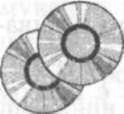 ОСНОВИ ОБ'ЄКТНО-ОРІЄНТОВАНОГО ПРОГРАМУВАННЯт а ц і ї  п о н я т т я  « в і д н о ш е н н я »  в  с х е м а х  як о р г а н і з о в у ю ч і  с е р е д о в и щ аЗ а с т о с у в а н н я о д н о г о м о д у л я і н ш и м в к о м п о з и ц і й н і й с х е м і з д і й ­ с н ю є т ь с я ш л я х о м і н т е р п р е т а ц і ї в і д н о ш е н н я я к « в и к о р и с т о в у є » . В і д н о с и н и реалізуються, н а п р и к л а д , через м е х а н і з м и і м п о р т у -5експорту - (import - export: Модула - 2, Модула - 3), або викорис­ тання - (use: Ада).Класифікаційна с х е м а . Програмний модуль у цій схемі назива­ ється - клас. Середовище класів організовується шляхом інтерпре­ тації відношення «є». Це означає, що створюваний клас с класом типу, що вже існує, тобто на основі якого він створюється. Вико­ ристання класу здійснюється шляхом інтерпретації відношення «бути». Відношення реалізується через механізм спадковості, напри­ клад, «бути» представником класу в програмі.Нарис . 1.1 а, б показано приклади інтерпретації відношення для обох схем при організації множини модулів.Автомобіль	Автомобіль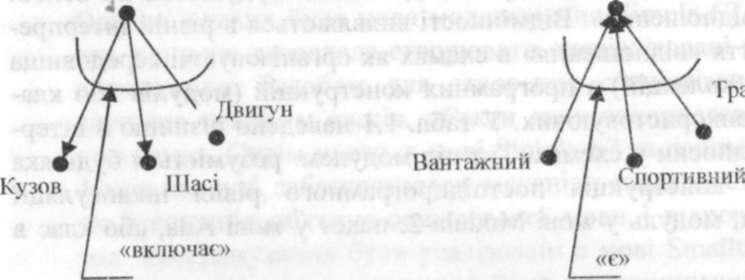 ісіюріниіізасіба	бРис. 1.1. Інтерпретація відношення для композиційної ( а ) і класифікаційної (б) схемУнаслідок вказаної інтерпретації відносин між модулями, ви­ користовуючи композиційну схему, в програмі реально існують всі модулі, використовувані в цій програмі (як створені, так і ті, на основі яких вони створювалися). Використовуючи класифікаційну схему, можемо скористатися наявними конструкціями (об'єктами), які є представниками класів, на основі яких вони створювалися в програмі.На класном) рівні дозволяється використання композиційної схеми, оскільки її застосування не суперечить класифікаційній схемі. До того ж клас, в якому є інтерпретації відношення «міс­ тить», називається контейнером. Зворотне використання неможли­ ве, оскільки потребує реалізації додаткових механізмів. Концепту­ ально обидва т і Ш модулів існують глобально і не параметризу-ються перед або в процесі використання. Проте в мовах програ­ мування передбачаються спеціальні механізми, що забезпечують параметризацію модулів до їх використання. У композиційній схе­ мі - це родовий механізм (generic), а в класифікаційній - механізм шаблонів (template). Обидва механізми будуються на основі відкритих підпрограм, і тому параметризація здійснюється до компіляції.На основі класифікаційної схеми в інженерії програмного за­ безпечення реалізуються три види дій, які широко використову­ ються в розробленні програмного забезпечення:об'єктно-орієнтований аналіз вимог - у результаті його вико­ нання визначається, «що повинне робити» програмне забезпечення; об'єктно-орієнтоване проектування - у результаті його вико­ нання визначається «яким повинно бути» програмне забезпечення, щоб воно робило те, «що воно повинне робити»; об'єктно-орієнтоване програмування - у результаті його ви­ конання визначається, «яким є програмне забезпечення» відповідно до визначеного, «яким воно повинно бути». Далі розглядається застосування класифікаційної схеми в про­ грамуванні, тобто об'єктно-орієнтоване програмування. Для цього розроблені спеціальні мови об'єктно-орієнтованого програмування, які зазвичай будуються шляхом розширення підпрограмних (про­ цедурних) мов механізмами об'ектно-орієнтованого програмуван­ ня. Механізми підтримують реалізацію основних принципів об'єктно-орієнтованого програмування. Так реалізовано більшість мов, наприклад, мови Object Pascal, C++, С#, Java, Ada 95, Oberon. Проте є мови програмування, які забезпечують тільки класний рівень інкапсуляції. Це, наприклад, мови SmallTalk-80, Eiffel, які є «чистими» мовами об'єктно-орієнтованого програмування.1.2. Принципи об'єктно-орієнтованого програмуванняДо основних принципів об'єктно-орієнтованого програмування належать такі: абстракція, інкапсуляція, спадковість і поліморфізм. Окрім них можуть застосовуватися додаткові принципи, якими є параметризація, багатократне і повторне використання.Абстракція - це принцип (метод) наукового дослідження, за­ стосування якого забезпечує формування уявлення про властивості7п р е д м е т а  ш л я х о м  у я в н о г о  в и д а л е н н я  й о г о  д е т а л е й .  П р и к л а д о мли  ( п р о г р а м н о ї  к о н с т р у к ц і ї ) .  В  о б ' є к т н о - о р і є н т о в а н о м у  п р о г р а м у ­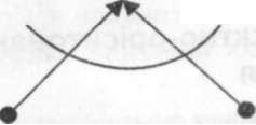 Базовий класБазовий клас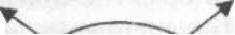 М н о ж и н н а спадковість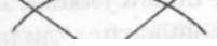 Похідний класРис.  1.3. М н о ж и н н а спадковістьXС х е м а  м н о ж и н н о ї с п а д к о в о с т і  у с к л а д н ю є  я к  п р о ц е с  п р о г р а м у ­д о п о м о г о ю п і д п р о г р а м в и з н а ч е н и х о п е р а ц і й в м о в а х п р о г р а м у в а н ­ ня і о п е р а т о р а п р и в л а с н е н н я . П е р е в а н т а ж е н н я п і д п р о г р а м т а к о ж єс т о м т е к с т у п р о г р а м н о ї к о н с т р у к ц і ї . Ц е з д і й с н ю є т ь с я д в о м а ш л я ­ х а м и . П о - п е р ш е , ш л я х о м з а с т о с у в а н н я с п е ц і а л ь н и х операторів9періоду макрогенерації здійснюється управління формуванням тексту програмної конструкції. По-друге, шляхом використання параметрів виконується передача в програмну конструкцію значень для обробки. Як на модульному, так і на класному рівнях інкапсу­ ляції використання параметризації спрямоване на універсалізацію програмної конструкції. Для параметризації класів використову­ ється механізм відкритих підпрограм, який реалізується за допомо­ гою шаблонів. Ефективність параметризації обмежена можливос­ тями відкритих підпрограм.Багатократне	використання  -  це  принцип,  який  забезпечуєстворення типових програмних компонентів, які можна використо­ вувати багато разів. Цим принципом в об'єктно-орієнтованому програмуванні керуються, проектуючи класи. Компоненти багато­ кратного використання в об'єктно-орієнтованому програмуванні «затираються» в бібліотеках класів, шаблонів, контейнерів, які по­ ставляються разом з інтегрованим середовищем програмування.Повторне  використання  -  це  принцип,  який  забезпечує  вико­ристання існуючого програмного забезпечення в новостворювано­ му. Принцип застосовується для підвищення ефективності розроб­ лення програмного забезпечення. Ним також слід керуватися, роз­ робляючи класи.1.3. Будова класуреалізація ресурсів, оголошених у класі. Таким чином, якщо тіло класу має продовження, то в основній його частині описується інтерфейс, а в продовженні - реалізація ресурсів, що надаються класом. Щ о б пов'язати реалізацію ресурсу з відповідним класом, у продовженні опису класу слід використовувати оператор дозволу контексту («::»).Оскільки клас, як правило, є абстрактним типом даних, то тіло класу повинно містити опис таких компонентів:значень, що надаються абстрактним типом даних (класом); операцій (підпрограм), що забезпечують обробку значень абстрактного типу даних (класу). Опис значень визначає множину значень, що обробляються класом, а опис підпрограм - множину операцій, спрямованих на обробку значень, визначених у класі. До того ж, для представлення значень (називаються даними-членами) використовуються описи визначених типів і типів, що визначаються, а для представлення операцій використовуються закриті підпрограми, які називаються функціями-членами або методами.У тілі класу можна розрізняти частини, які позначаються спеці­ альними ключовими словами (наприклад, public, private). Наприк­ лад, у мові C + + можна дати такий приклад опису та використання класу:Основною програмною конструкцією (капсулою) об'єктно-оріснтованого рівня інкапсуляції є клас. Будь-який клас, як програ­ мна конструкція складається з позначення, інтерфейсу і тіла. По ­ значення є ідентифікатором. Інтерфейс описує ресурси, що нада­ ються класом. Тіло складається з конструкцій, що описують реалі­ зацію поданих класом ресурсів. Залежно від конкретної мови програмування, будова класу може відрізнятися. Наприклад, у мо­ вах програмування C++, С# клас складається з позначення і тіла. Позначення класу - це ідентифікатор, який іде за зарезервованим словом «class». Тіло класу міститься між обмежувальними симво­ лами «{ « і »}» та містить як інтерфейс, так і ресурси, що реалізу­ ються класом. Тіло може мати продовження і за обмежуючими символами (мова C++) . У цьому продовженні зазвичай описуєтьсяclass PlaneData public:char * g e t i d (char* s); void s e t i d (char* s); int get_speed(int i); void set_speed(int i); void get_altitude(int i);private:char id[80]; int speed; int altitude;Основна частина тіла (інтерфейс класу)Юh a r * g e t _ i d ( c h a r * s )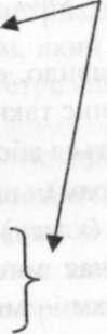 v o i d set _ a l t i t u d e ( i n t i)m a i n ( )1.4. Приховування інформації. Роздільна компіляціядеталі реалізації його ресурсів, які представлені в інтерфейсі на клас­ ному рівні інкапсуляції, т а к само, як і на модульному, використову ­ ється роздільна компіляція . Нагадаємо, що суть її полягає в т о м у , що користувачеві абстрактного т и п у д а н и х надається л и ш е інтерфейс у вигляді п о ч а т к о в и х кодів мови програмування, а реалізація ресурсів{І\2	13Наведений опис розміщується в початковому файлі Тіте . срр, структура якого є такою: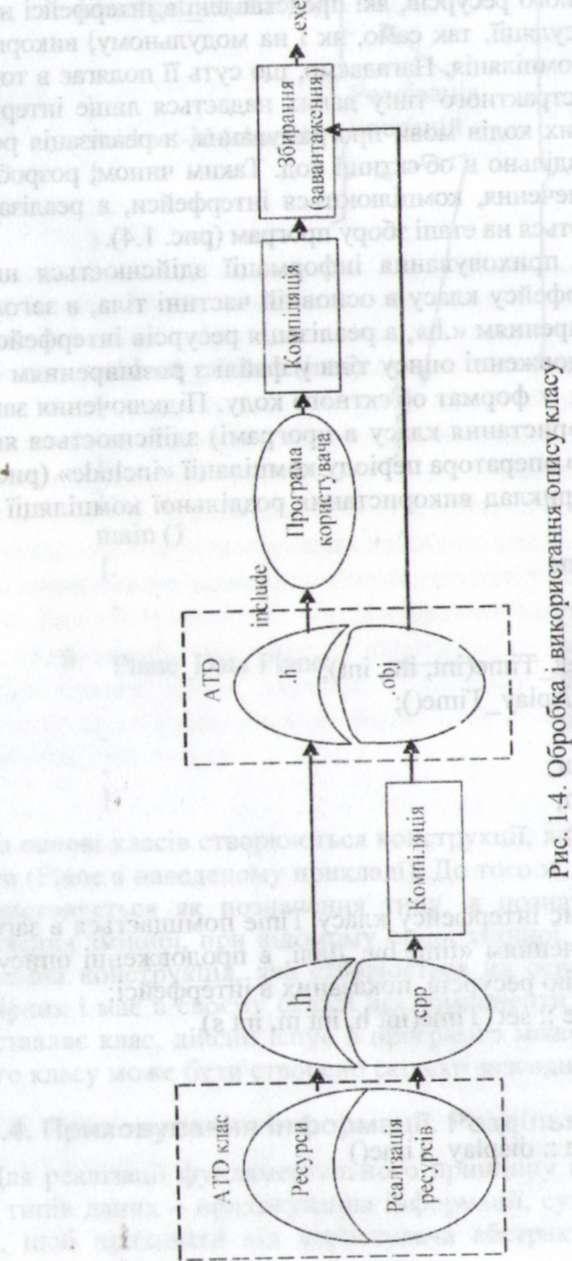 # include «Тіте.Іт»< реалізація ресурсів>Створений файл з позначенням «Тіте.срр» компілюється в об'­ єктний код (див. рис. 1.4).Нарешті, описується програма користувача, яка застосовує об'єкти - екземпляри класу Time (файл main у такому прикладі):# include «Time.h» void main (){Time my  Time;myTime . set = T i m e ( l 3 , 30, 5); my Time . DisplayTimeQ;}Таким чином, якщо припустити, що на момент часу написання основної програми файл «Тіте.срр» представляє об'єктний код, то бачимо, що реалізація всіх ресурсів прихована від користувача. Винятком є підпрограми-методи, реалізовані як «іпііпе», котрі зав­ жди повинні знаходитись в основному описі тіла, в заголовному файлі. У файлі «Тіте.срр» за допомогою використання оператора «include» перевіряється правильність сигнатур методів в інтерфейсіреалізації класу. файлі з позначенням «МаіпТіте . срр» за допомогою викори­ стання оператора «include» встановлюється розмір пам'яті, необ­ хідний для створюваного об'єкта класу Time (тільки для значень - даних, що містяться в об'єкті). Зважаючи на необхідність приховування інформації про реалі­ зацію ресурсів класу, і використовуючи для цього роздільну компі­ ляцію, можна для мови С + + вказати таку файлову структуру класу, як показано на рис. 1.5.У мові С# реалізація приховування інформації принципово ін­ ша (рис. ! .6).Початковий текст компілюється в керований модуль з розши­ ренням .netmodule (.dll), у якому розміщується реалізація ресурсів.!4	15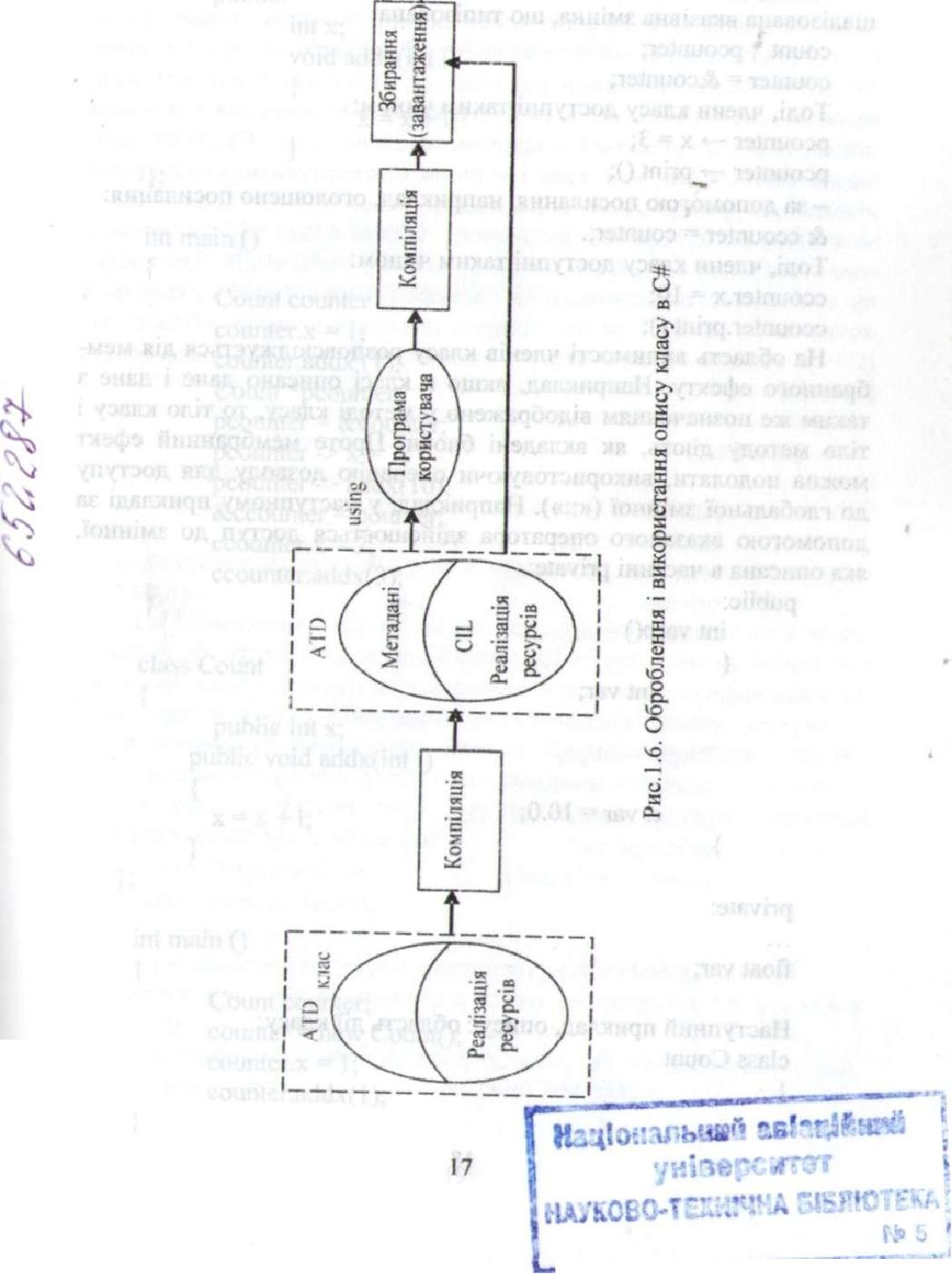 п о м о г о ю  м е х а н і з м у  м е т а д а н и х .  П е р е в а г о ю т а к о ї с т р у к т у р и  п р о г р а ­lb:: v a r = 1 0 . 0 ;}private:float var;Н а с т у п н и й п р и к л а д , о п и с у є область дії класу: class C o u n t18};public:int x;void a d d x ( i n t і): н й	ннэг.р J u r o r s o w л н м і т а к О	в н к Ы г  е ех = х + і;}};int m a i n (){Count  countercounter . x = 1;counter . addx ( 1 ) ;C o u n t  *pcounter;pcounter = & c o u n t e r ;pcounter -> x = 3;pcounter - > a d d x ( 1 0 ) ;& c c o u n t e r = counter;ccounter . x = 2;c c o u n t e r . a d d x ( 3 ) ;}class  C o u n t{public  int x;public void addx(int i)x = x + i;}int m a i n ( ){C o u n t  counter;counter = n e w  C o u n t Q ;counter . x = 1;c o u n t e r . a d d x ( l ) ;}19р и с т о в у в а т и с я в с і м а о б ' є к т а м и  к л а с у . Т о д і  з а с т о с о в у є т ь с я с т а т и ч ­п о з н а ч е н н я к л а с у і п о т і м б і н а р н а о п е р а ц і я д о з в о л у о б л а с т і д і ї ( C + + ) , а б о п о з н а ч е н н я к л а с у і с и м в о л у к р а п к а ( С # ) . Н а п р и к л а д , у мові C + + :class  E m p l{public:setCount(int);static int g e t C o u n t ( ) ; private:static int count;};int m a i n ( ){E m p l  * p E m p l ;p E m p l  = n e w  E m p l ;p E m p l > s e t C o u n t ( l O ) ; delete p E m p l ;count = g e t C o u n t ( ) ;}П р и к л а д у мові C # :class  E m p l{public setCount(int){ •••};public static int g e t C o u n t ( ){ • • • } ;private static int count = 1 0 ;};int m a i n ( ){E m p l  e m p l ;m p l •-= n e w E m p l Q ; e m p l . s e t C o u n t ( l O ) ;int count = E m p l . g e t C o u n t ( ) ;}П р о г р а м н і  к о н с т р у к ц і ї ,  я к і  м о ж у т ь  в и к о р и с т о в у в а т и  м е т о д и  із а к р и т а ( p r i v a t e ) ; з а х и щ е н а  (protected); су і д р у з я м класу;20	21- ч а с т и н и , о г о л о ш е н і , я к з а х и щ е н і , д о с т у п н і м е т о д а м д а н о г о класу м е т о д а м п о х і д н о г о класу і д р у з я м к л а с у ;- ' ч а с т и н и , о г о л о ш е н і , я к в і д к р и т і , д о с т у п н і б у д ь - я к и м к о н с т ­ р у к ц і я м п р о г р а м и .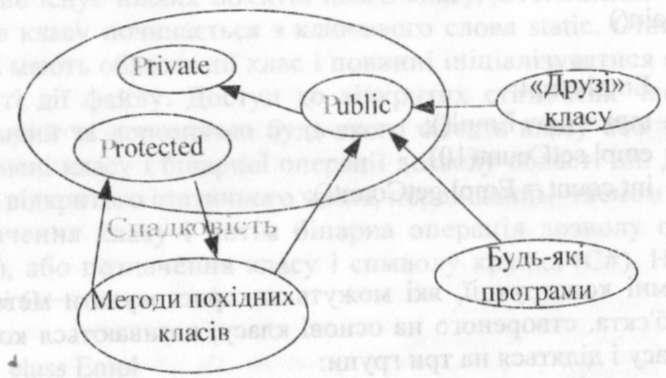 Н а п р и к л а д class Airplanes{23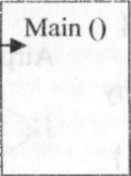 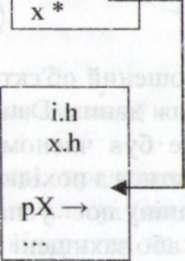 Реалізує ре­сурси	Доступ до private-частини x.hД о ресурсівмові C + + : реалізація р е с у р с н о г о класу: //x . h class  Resources{public:24void set V a l u e ( i n t V a l )value =  V a l ;nit g e t V a l u e f )іreturn value;)private;int value;};реалізація p r o x y класу:// i.hclass Resources ::class  Proxy{public:v o i d S e t V a l u e ( i n t v a l ) ;int g e t V a l u e ( ) ;private:Resources *  p X ;} ;i.cpp include «i.h» include «x.h» void Resources :: s e t V a l u e (int v a l )p X  - »  s e t V a l u e ( V a l ) ;int Resources :: g e t V a l u e ( V{return p X - > g e t V a l u e ( ) ; 25р е а л і з а ц ія m a i n п і д п р о г р а м и :# include «і.Ii» m a i n ( ){int  n V ;Resources obj ( 1 0 ) ; obj . s e t V a l u e ( 5 ) ;nv = obj . g e t V a l u e ( ) ;}1 . 7 . Доступ до private-частини класу. «Дружні» підпрограмиіc.x = val;}26m a i n ( )ііW i t h Friend o b j ; s e t X ( o b j , 1 0 ) ;}м а ю т ь т а к и й ж е д о с т у п д о p r i v a t e - ч а с т и н и , я к і  « д р у ж н і »  ф у н к ц і ї :class  O n e{public:friend class T w o ;}"М е х а н і з м  « д р у ж н о с т і »  не  має  властивостей  с и м е т р и ч н о с т і  іт р а н з и т и в н о с т і .1 . 8 . Оператор привласнення для об'єктівУ  мовах  C + +  і  С#   передбачається  ф о р м а  о п е р а т о р а  привлас ­нення,  яка  м о ж е  в и к о р и с т о в у в а т и с я  для  п р и в л а с н е н н я  значень  од ­н о г о  об'єкта  і н ш о м у .  О б и д в а  об'єкти  м а ю т ь  н а л е ж а т и  д о  о д н о г окласу .Н а п р и к л а д , у мові С # :class  AssStatііpublic:private:27int n V a l ; char c V a l ;};m a i n{AssStat obj 1; AssStat obj2;оЬі2 = оЬ) 1;}1.9. Спеціальні методи класуЗ н а ч е н н я  д а н и х - ч л е н і в  к л а с у  м о ж н а  в с т а н о в и т и  з а  д о п о м о г о юз о м ) т а  і н і ц і а л і з у в а т и  п о ч а т к о в и м и  з н а ч е н н я м и  к о м п о н е н т и - д а н и хкласу; - к о н с т р у к т о р м о ж е м а т и с п и с о к п а р а м е т р і в .Р о з р і з н я ю т ь  т р и  т и п и  к о н с т р у к т о р і в —  з а  у м о в ч а н н я м ,  к о п і ю ­( ) ; ( А & ) ; К о н с т р у к т о р з г л и б о к и м к о п і ю в а н н я м : А :: А ( А & г ){28	20l n i t ( ) ;}public A ( A  r )itsA = r . getltsAO: itsB = r.itsB;}Додатковий конструктор - забезпечує список будь-яких фор­ мальних параметрів, за допомогою якого компоненти-дані об'єкта ініціалізувалися значеннями фактичних параметрів.Реалізуючи конструктори класу, використовуємо механізм пе­ ревантаження підпрограм, тому всі конструктори класу мають од­ накове позначення, але різні реалізації.ЗОЯкщо в класі не оголошений конструктор, то він створюється, як правило, автоматично у формі конструктора за умовчанням для цього класу.Всі конструктори реалізуються у формі процедур.Деструктори - це спеціальні методи класу, які ліквідують ек­ земпляри класу (об'єкти), коли настає кінець періоду їх існування. Суть ліквідації полягає у звільненні пам'яті зайнятою під об'єкт конструктором у групі.У мовах C++  і  С#  для деструкторів передбачені такі правила:позначення деструктора повинне збігатися з позначенням класу і перед ним має стояти символ «~»; деструктор у класі передбачається тільки один; деструктор реалізується у формі процедури без параметрів; якщо у класі не оголошений деструктор, то він створюється автоматично; якщо настав кінець області існування об'єкта і деструктор не викликаний вручну, то він викликається автоматично. Окрім звільнення пам'яті, деструктор виконує всі дії, протиле­ жні діям відповідного конструктора. Наприклад, у мові C++: }m y class  (myclass  & ( o b j ) ){m n l  =  o b j . m n l ;}v o i d set m n l ( i n t N e w V a l ){m n l  =  N e w V a l ;«дій aMQr(M<t3lft:'.iftt' •flrr.tft'flo х»:налхаои j í h h f n t b t ' j HQO'ofvrcraiio)! int g e í m n l O ;return  r n _ n l ;ЗІ}~ m y c l a s s ( ) ;private:int  m n l ;};m a i n ( ){int  n V a l ;myclass o b j l ; /7 о г о л о ш е н н я о б ' є к т а класу myclassobj.set m _ n l ( 1 0 ) ;n V a l = g e t r n _ n l ( ) ;myclass o b j 2 ;myclass (obj 1 ) ;n V a l = o b j 2 . get m _ n l ( ) ;}41 . 1 0 . Виклик конструкторів і деструкторівВ и к л и к и  к о н с т р у к т о р і в і д е с т р у к т о р і в , я к щ о в о н и явно не зада ­н і ,  б у д у ю т ь с я   неявно  ( к о м п і л я т о р о м ) .   П о с л і д о в н і с т ь  в и к о н а н н яв и к л и к і в  з а л е ж и т ь  від  т о г о ,  в  я к і й  п о с л і д о в н о с т і  з д і й с н ю ю т ь с яп р о ц е с и входу  і  виходу в області дії, в я к и х с т в о р ю ю т ь с я о б ' є к т и .  Узагальному  в и п а д к у  в и к л и к и  д е с т р у к т о р і в  в и к о н у ю т ь с я  в  п о р я д к у ,з в о р о т н о м у  в и к л и к а м  к о н с т р у к т о р а .  П р о т е  послідовність  в и к л и к і вд е с т р у к т о р і в м о ж е з м і н ю в а т и с я .К о н с т р у к т о р и  об'єктів,  о г о л о ш е н і  в  г л о б а л ь н і й  області  дії,  в и ­к л и к а ю т ь с я  р а н і ш е ,  н і ж  будь - яка  п і д п р о г р а м а  ц ь о г о  файлу  ( в к л ю ­ч а ю ч и m a i n ) т а п о ч и н а є в и к о н у в а т и с я . В і д п о в і д н і д е с т р у к т о р и в и к л и к а ю т ь с я т о д і , к о л и з а в е р ш у є т ь с я п і д п р о г р а м а m a i n .В і д п о в і д н і   д е с т р у к т о р и   в и к л и к а ю т ь с я ,   к о л и   п р о ц е с   в и к о н а н н яв п е р ш е о г о л о ш е н і . В і д п о в і д н і д е с т р у к т о р и в и к л и к а ю т ь с я , к о л и завершується п і д п р о г р а м а m a i n .32П о с л і д о в н і с т ь  в и к л и к і в  к о н с т р у к т о р і в  і  д е с т р у к т о р і в  об'єктівк л а с у G A n d D в д е к і л ь к о х о б л а с т я х д і ї п о к а з у є т а к а п р о г р а м а :class  G A n d D{public:G A n d D ( i n t ) ; // к о н с т р у к т о р~ G A n d D ( ) ;   // д е с т р у к т о рprivate:I	nt objectd;char *message;};G A n d D :: C A n d D (int o b N , char * m e s s a g e P )''H '""i> - '  * *  "  < ™ ™ v  *  )object = o b j N :message = messageP;C A n d D : :  ~ C A n d D ( )}C A n d D first ( I  «  ( г л о б а ч ь н о с т в о р е н и й д о m a i n ) » ;v e i n m a i n ( ){C A n d D second (2 « ( л о к а л ь н и й а в т о м а т и ч н и й у  m a i n ) » ) ;Static C A n d D third ( 3  « ( л о к а л ь н и й с т а т и ч н и й у  m a i n ) » ) ;createf);v o i d c r e a t e ( v o i d ){C A n d D f i f t h ( 5 « ( л о к а л ь н и й а в т о м а т и ч н и й у c r e a t e ) » ) ;static  C A n d D  sixth  (  6  « ( л о к а л ь н и й  с т а т и ч н и й  у  crea -t e ) » ) ;C A n d D  seventh  (  7  « ( л о к а л ь н и й  а в т о м а т и ч н и й  у  crea -t e ) » ) ;}Результат  в и к о н а н н я :created  I  - глобально с т в о р е н и й до m a i n ;created 2 - л о к а л ь н и й а в т о м а т и ч н и й у m a i n ;created 3 - л о к а л ь н и й с т а т и ч н и й у m a i n ;33лізацію об'єкта нульовими з н а ч е н н я м и без захоплення пам'яті в к у п і . Д л я п о с и л а л ь н о г о т и п у к о н с т р у к т о р С # п р а ц ю є п о д і б н о д ок о н с т р у к т о р а С + + . 1 й о г о в и к л и к о б ' є к т о м п о с и л а л ь н о г о т и п у обов'язковий перед в и к о р и с т а н н я м .1 . 1 1 . Динамічний розподіл пам'ятіл е н н я і п о в е р н е н н я в и к о н у ю т ь с я за д о п о м о г о ю о п е р а ц і й n e w і delete . Н а п р и к л а д , т а к е о г о л о ш е н н я і о п е р а т о р :т е р м і н о в а н н м з б и р а н н я м с м і т т я .  В і н а к т и в і з у є т ь с я т і л ь к и з п о т р е б и}~ D e s t r u c t ( )іx -- x - 1 ;}34	35created 5 - локальний автоматичний у create; created 6 - локальний статичний у create; created 7 - локальний автоматичний у create; deleted 7 - локальний автоматичний у create; deleted 5 - локальний автоматичний у create; created 4 - локальний автоматичний у main; deleted 4 - локальний автоматичний у main; deleted 2 - локальний автоматичний у main; deleted 6 - локальний статичний у create; deleted 3 - локальний статичний у main; deleted 1 - глобально створений до main.Виклики конструкторів мовою С# можливі як для розмірних, так і для посилальних типів і задаються явно.Для розмірного типу виклик конструктора припускає лише ініціа­ лізацію об'єкта нульовими значеннями без захоплення пам'яті в купі.Для посилального типу конструктор С# працює подібно до конструктора С + + . І його виклик об'єктом посилального типу обов'язковий перед використанням.лення і повернення виконуються за допомогою операцій new і delete. Наприклад, таке оголошення і оператор:Time * timePtr timePtr = new Time;де Time - позначення класу.Операція new створює об'єкт відповідного розміру для типу Time, а потім викликається конструктор за умовчанням для цього об'єкта. New повертає покажчик типу, що вказаний праворуч від операції new (тобто Time*) .Щоб звільнити простір, виділений динамічно для об'єкта, вико­ ристовується операція delete в такому вигляді: Delete timePtr.Перед виконанням приведеного оператора спочатку виклика­ ється деструктор для об'єкта, на який указує tumePtr, потім deleteзвільняє пам'ять, пов'язану з об'єктом або оператор delete спочатку викликає деструктор для об'єкта, а потім звільняє пам'ять.Динамічний	розподіл   пам'яті   для   об'єктів  у   мові   Сії  —   якщо   вмові C + + як захоплення, так і звільнення динамічної пам'яті, зайня­ тої під об'єкти, виконуються вручну, то в мові С# оператор delete не використовується, а вирішення завдання звільнення пам'яті «пе­ рекладається» на систему «збирання сміття» (збиральник сміття в.Net). Суть роботи системи полягає в тому, що вона автоматично звільняє пам'ять у невідомий момент часу для повторного викори­ стання без втручання програміста. Такий процес називається неде-термінованим збиранням сміття. Він активізується тільки з потреби або в спеціальних випадках і при малій завантаженості процесора. Тому, як правило, деструктор класів викликається не при виході з області дії об'єкта, а значно пізніше, але обов'язково перед завер­ шенням програми.Через недетермінований виклик деструктори не варто викорис­ товувати для виконання дій, які повинні бути прив'язані до певної точки програми. Для цього використовуються спеціальні методи, що викликаються, коли об'єкт перестає використовуватися.Іноді виникають ситуації, коли необхідно виконати збирання сміття в заданий момент часу. Для управління цим у бібліотеці класів.Net представлений клас GC із статичним методом Collect, проте на практиці запускати процес збирання сміття не рекомендується.На прикладі програми демонструється недетерміноване зби­ рання сміття в .Net:class Destruct fstatic public int x = 0;public Destruct(){x = x + 1;}~Destruct(){x = x - 1;}34	35public void generator(){Destruct про = new Destruct();//  дії,  пов'язані  із  закінченням  використанняоб'єкта}}class Program{static void Main(string[] args){int count;Destruct obj = new Destruct();for (count = 1; count < 100000; count = count + 1){obj.generator();if (count % 100 = 0) Console.WriteLine("Count { 0 } " , Destruct.x);}примусове очищення сміття GC.Collect(); очікування виконання деструктора що всі підлягають видаленню об'єктів GC . WaitForPendi ngFi nalizersQ; Console.WtiteLine(" Final count { 0 } " , Destruct.x); }}У процесі виконання програми в певні моменти часу запуска­ тиметься збиральник сміття і видалятиме певну кількість об'єктів, перед цим виконуючи їх деструктори. Після створення кожної сот­ ні об'єктів поточна кількість невидалених об'єктів виводиться на екран. У кінці виконання програми примусово запускається збира­ льник сміття, який видаляє всі об'єкти, окрім першого.361.12. Особливості застосування параметрів у методахз7™.Т С  +  +  в ™ ° Р и с т о в У є т ь с я один спосіб передачі параметрів- за значенням.  Для того,  щоб внесені зміни в значення об'єктанГр^оад8 °Г О Ч Є Н Н Я ' В И К ° Р И С Т 0 В - У Є Т Ь С Я  П Ч » " « Р ™п у посилання.class Pointpublic:Pointf){x = l ; У = 2 ;o p e n _ x = 10; open_y = 20;int o p e n x ;int open_y;private:int x;int y;};void fun 1 (Point p) fp . openx = 22; // не змінено}  5void fun2(Point & p )p . openx = 22; // змінено};Point point;fun 1 (point); fun2(point);37При передаванні об'єкта за значенням створюється його копія-об'єкт, для якої викликається конструктор копіювання і деструктор. Якщо в класі об'єкта конструктор копіювання не визначений, мож­ ливий побічний ефект, суть якого полягає в такому. Якщо об'єкі. що передається як параметр, виділяє і використовує динамічну пам'ять у групі, а потім звільняє при її знищенні, то локальна копія - при виході з методу звільнятиме ту ж пам'ять при тому, що аргу­ мент ще існуватиме.На практиці, якщо як параметри застосовуються об'єкти класів, то для економії пам'яті при передачі їх в підпрограми або методи прийнято використовувати посилання. Проте це може викликати небажані зміни об'єкта Щоб уникнути змінювання значення об'єк­ та існує декілька рішень.По-перше, описати посилання на об'єкт з модифікатором const, при цьому операції читання всередині методу дозволені, а зміни забороняються компілятором. Наприклад:void fun3(Point const & р ){int і = p.openx;// p.open_x - 33; error!По-друге, описати сам об'єкт з модифікатором const, при цьому спроби змінити об'єкт будуть помилковими. Проте компілятори C + + часто не дозволяють ніяких викликів методів таких об'єктів, навіть якщо ці методи тільки використовують значення, не зміню­ ючи їх (на конструктори і деструктори це правило не поширюється, оскільки навіть для об'єкта-константи необхідна ініціалізація його членів-даних і виконання дій до того, як його видалено з пам'яті). Вирішити цю проблему можна, описуючи модифікатором const не сам об'єкт, а методи його класу. Наприклад:int some_class::member_fun() consl ) return date member_value;}Як параметр підпрограми може виступати не проста змінна-об'єкт, а покажчик. До того ж. у методі не можна змінити значення покажчика, а тільки те, на що він посилається. Наприклад:void fun4(Point *р)р->ореп_х - 33; // changedр = new Point;	// not changedЗаборонити змінювати члени-дані через покажчик можна, ви­ користовуючи модифікатор const перед типом покажчика. До того ж, значення покажчика методу може змінитися. Наприк-лад,void funS(const Point *р, Point *r)// неконстантний покажчик на константні дані//р->ореп_х = 44; //error! р = г;} •Якщо ж вказати модифікатор const перед позначенням параме­ тра, сам покажчик не модифікується, а зміниться лише значення, на яке він указує:void Гші6( Point * const р, Point *r)?Л // константний покажчик на неконстантні данір->ореп  х = 44;//р = r;	//error!};Можна використовувати обидва модифікатори const, тоді пара­ метр може використовуватися лише для читання даних. Наприк­ лад,void run'7(const Point * const p, Point *r)// константний покажчик на константні дані{//р->ореп_х = 44; //error! //р = r; //error!};У мові С# існує два способи передачі параметрів: за значенням і за посиланням. При передачі методу значення аргументу розмір­ ного типу за умовчанням має місце передача за значенням. Для передачі розмірного аргументу за посиланням використовуються39модифікатори ref і out. Модифікатор ref використовується для пе­ редавання значення в метод з обов'язковою попередньою ініціалі­ зацією, а модифікатор out - для повернення значення з методу, при цьому початкова ініціалізація необов'язкова і швидше зайва, але всередині методу параметр повинен набути значення, що поверта­ ється. Обидва модифікатори вказуються як при описі методів перед ідентифікаторами типів формальних параметрів, так і перед аргу­ ментами при виклику. Наприклад:public void sqr(ref int і)int j = 25; obj.sqr(ret'j);public int get_parts(double n, out double frac){int whole = (int)n; frac = n - whole; return whole;}int i; double f;і = obj.get_parts(55.16, out f);Під час передавання методу значення посилального типу воно передається за значенням, тому, якщо перевизначити посилання, зміни не торкнуться об'єкта в оточенні, методу, що став аргумен­ том. Проте це не стосується змін, що вносяться до значень, на які є посилання (так само як покажчик у мові C++) . Тому всі зміни зна­ чень елементів-даних відіб'ються на об'єкті - фактичному параметрі.Модифікатори ref і out також можуть застосовуватися до поси­ лальних параметрів. У такому разі відбувається передача значення за посиланням. Це зазвичай дозволяє послатися на інший об'єкт і повернути значення в оточення виклику методу:class RefSwap40public void swap(ref RefSwap pari, ref RefSwap par2 ){RefSwap tmp; tmp = pari; pari = par2; par2 = tmp;}Фактичні	параметри  за  умовчанням.   Зазвичай,  при  викликупідпрограм список фактичних параметрів точно відповідає списку формальних параметрів, указаному в описі підпрограм. Проте, якщо в цьому описі для деяких параметрів задати значення за умо­ вчанням, то списки формальних і фактичних параметрів можуть не збігатися за кількістю параметрів (C++) . Тобто, якщо фактичний параметр за умовчанням не вказано у виклику методу, то до нього автоматично передається значення цього параметра за умовчанням. Такі параметри повинні бути останніми в списку методу. Тому, якщо викликається метод з двома і більше параметрами за умов­ чанням і, якщо необхідно пропустити параметр у списку, який не є останнім, то решта всіх параметрів, що знаходяться праворуч, по­ винна також пропускатися. Значення параметрів за умовчанням слід указувати в декларації або описі методу:class Parallelepiped{public:int boxVolume(int length = 1, int width = 1, int height = 1){return length * width * height;}void main(){Parallelepiped obj;obj.boxVolume(l, 2, 3); obj.boxVolume(l, 2);obj.boxVolume(l);}41У мові С# можна здійснювати емуляцію параметрів за умов­ чанням, викликаючи всередині методів і конструкторів їх переза-можливим задавати різне число фактичних параметрів одній і тій же підпрограмі (методу).У мові C + + прикладом такої підпрограми є варіант функції main, що приймає аргументи int arge і char*argv [0]. При цьому argv [0J посилається на перше значення в командному рядку - позна­ чення програми, останні - на параметри програми, що задаються вкомандному рядку. Передача різної кількості параметрів у довільну функцію або метод зводиться до передачі загального числа параме­ трів у вигляді об'єкта цілого типу і їх значень у вигляді масиву значень відповідного типу:int sum(int arge, int argv[]){int i, s = 0;for(i = 0; і < arge; і = і + 1) s = s + argv[i];return s;};int *a = new int[3]; sum(l.a); sum(2,a);sum(3, a);У мові C# будь-який метод можна описати так, щоб він міг приймати довільну кількість параметрів. Для цього застосовується спеціальний вид параметра з модифікатором params. Цим парамет­ ром є масив різного числа значень, у тому числі і нульового. У такому методі можна передавати список аргументів будь-якої дов­ жини . Наприклад:static int sum(params int[] nums){int і s = 0;for (і = 0; і < nums.Length; і = і + 1 )s = s + numsfi];return s;}static void Main(string[] ares){sum();sum(1);s u t n ( l , 2 , 3);}Повернення  значень  з методів.  Для  повернення  значень  з  мето­дів або підпрограм існують такі способи:- повернення через параметр, переданий з використанням по­ силання ( C + + ) або переданий за посиланням з модифікатором out <С#);- повернення результату виконання методу за допомогою оператора return.У мові C + + при поверненні з функції автоматично створюється тимчасовий об'єкт, що зберігає значення, яке повертається. Після повернення цей об'єкт знищується. При цьому можуть виникнути ті /к проблеми з деструктором, що і при передачі об'єкта за значен­ ням. Для вирішення цієї проблеми слід так само явно визначити в класі конструктор копіювання або ж перезавантажити операторпривласнення. Наприклад: Point fun8(){4243Point tmp;tmp.open x = 44; return tmp;};Point*  mn9(){return new Point;};У  мові C# в тих випадках, коли метод повертає створений ло­кально об'єкт, існування цього об'єкта продовжується до тих пір, доки на нього є хоча б одне посилання. Інакше він підпадає під дію збиральника сміття. Таким чином, локальний об'єкт не руйнується після завершення методу, що його створив, а значить - відсутнійt	побічний ефект. Наприклад:public Point fun8(){Point tmp = new Point();tmp.open _x = 44;return tmp;}public Pointfun9()return new  Point();* , , } , . .	.У  мові C++,  окрім  значень простих  і  вказівних типів операто­ром return, можна повернути посилання на об'єкт. При використан­ ні посилання може виникнути побічний ефект, якщо ініціалізувати це посилання закритим елементом класу. Незважаючи на те. що подібне використання оператора повернення з підпрограми не су­ перечить синтаксису мови, компілятор видає відповідне попере­ дження. Наприклад:public:i n t &  bedFun(){44ристовувати, не пов'язуючи їх з певним об'єктом класу, в якому вони описані. До статичних методів, як і до даних, звернення вико­статичний метод не має посилання this; статичний метод може викликати безпосередньо тільки ста­ тичні методи цього ж класу; статичний метод може звертатися безпосередньо тільки до статичних даних; статичний метод може викликати нестатичні методи і звер- іагися до нестатичних даних, використовуючи об'єкт цього класу. І Іаприклад:С#class S A N D D{private static int si = 10; private int di;private static void s t a t M e t h l Q {•}private void d i n M e t h l ( ) {•}public static void s t a t M e t h 2 ( S A N D D obj){int tmp; tmp = si;45t mp = d i ;	//error!s t a t M e t h l ( ) ;d i n M e t h l ( ) ; //error!tmp = obj . di; o b j d i n M e t h l O ;Ініціалізатори	даних-членів   класу.   Усі   дані-члени   можуть   ініці-алізуватися з використанням ініціалізаторів члена класу. Констант­ ні дані - члени і дані, які є посиланнями, обов'язково повинні ініці-алізуватися з використанням ініціалізаторів членів класу. Напри­ клад, у мові C++:class  Increment{public:void Increment (int, int); private:int count;const int increment;};Increment:: Increment (int c, int i): count (c), increment (i){}Визначення конструктора Increment використовує список ініці­ алізаторів членів класу для ініціалізації даних-членів класу. Список ініціалізаторів відділяється від списку параметрів конструктора за допомогою двокрапки (:). Кожний ініціалізатор члена у класі скла­ дається з позначення даного-члена класу, за яким слідує початкове значення в круглих дужках. У наведеному прикладі count ініціалі-зувався значенням параметра з конструктора, a increment ініціалі-зувався значенням «і». Декілька ініціалізаторів членів класу відді­ ляються один від одного комами. Список ініціалізаторів членів класу виконується до виконання тіла конструктора.1.13. Об'єкти як члени класу. КомпозиціяЯк члени-дані класу можуть виступати інші об'єкти. Коли об'єкт член створюється, автоматично викликається його конструк­ тор. Об'єкти-члени створюються в тому порядку, в якому вони оголошені і до того, як будуть створені об'єкти класу, який їх міс­ тить. Розглянемо приклад:class Dateііpublic:Date (int month = 1, int day = 1, int year = 1900); Date (Date & d ) ;~Date();private:int month: int day; int _year;Date::Date(int month, int day, int year){month = month; day = day;_ year = year; cout«"\n created ";c o u t « _ m o n t h « " . " « _ d a y « " . " « _ y e a r ;};Date::Date (Date  & d ){y e a r = d . y e a r ; cout«"\n created copy";c o u t « _ m o n t h « " . " « _ d a y « " . " « _ y e a r ;};47Date:: ~Date()cout«"\n deleted ";c o u t « _ m o n t h « " . " «   d a y « " . " «   vear;class Employee{public:Employee (char *. char *. Date,  Date):- E m p l o y e e ( ) ;private:char *  firstName;char *   lastName;const Date  birthDate;const Date  hireDate;};Employee::Employee	(char   *   fname,   char   *dateOfBirth,Date	dateOfHire): _ birthDate	(dateOfBirth),(dateOfHire){first.Name = fname;lastName = lname;c o u t « " \ n  created  Employee";i>Employee :: ~Employee(){cout«"\n  deleted  Employee";int main(){48cout«"employ  is  created";Employee  employ("Vasa",  "Pupkin",  Date(12,  3,  1977),Date(l, 3,2008));c o u t « " \ n employ has already been created";return 0;}	^ # ^ , l U R O T , №/*employ is created created 1.3.2008 created 12.3.1977 created copy 12.3.1977 created copy 1.3.2008 created Employee deleted 12.3.1977 deleted 1.3.2008employ has already been created deleted Employeedeleted 1.3.2008 deleted 12.3.1977*/У конструкторі Employee перші два параметри використову­ ються в тілі конструктора для ініціалізації змінних ftName і IName, а останні два параметри передаються за допомогою ініціалізаторів членів класу конструктору класу Date. Ініціалізатори членів класів указують на те, що значення параметрів Employee передаються конструктору об'єктів-членів класу Date. Значення параметра dateOfBirth передається конструктору об'єкта birtDate, а значення параметра - dateOfHire передається конструктору об'єкта hireDate. Клас Date не надає конструктора, який має параметри типу Date, тому компілятор забезпечує кожен клас копією конструктора за умовчанням. Він копіює кожен елемент ініціалізованого об'єкта. Програміст може визначати призначені для користувача копії конструкторів за умовчанням.Видно, що першими створюються об'єкти-фактичні параметри типу Date, до того ж список параметрів обробляється в зворотному порядку. Потім починає створюватися об'єкт Employee таким чи-49н о м : спочатку його об'єкти - членн, потім сам об'єкт - контейнер . П р и виході з програми об'єкт Employee знищується в зворотному по­ рядку - по - перше викликається к о н с т р у к т о р самого об'єкта, а потімо н с т р у к т о р и  об'єктів-членів. мові CM, оскільки всі об'єкти класів є об'єктами посилальних ти ­ пів, то як для об'єкта-контейнера, так і для об'єктів його членів необ­ хідно викликати відповідні конструктори . Так само, як і в мові С + + при створенні об'єкта-контейнера, в першу чергу викликаються конс ­ труктори об'єктів-членів. Порядок виклику деструкторів у мові С# не розглядається, оскільки він залежить від дій збиральника сміття:public class Date{public  DateQ{_ day = 1;month = 1;_ y e a r =  1999;}public Date(int month, int day. int year){month = month;day = day;_ year = year;Console . WriteLine("created  { 0 } . { 1 } . { 2 } " ,   month,   day,_ year);}public  Date(Date d)іxmonth = d . m o n t h ; day = d._day;_ year =  d._year;Console .WriteLine("created  { 0 } . { 1 } . { 2 } " ,   month, _ dav,_ year);}private int month; private int day; private int _year;}public class  Employeeirpublic	Employ   ee(   string   fhame,   string   Iname,   DatedateOfBirth,  Date dateOfHire),.  {firstName = fhame; J a s t N a m e = lname;birthDate = dateOfflirth; hireDate = dateOfHire;Console . WriteLine("created  employ");!private string firstName; private siring J a s t N a m e ; private Date birthDate; private Date hireDate;}static void Main(string[] args)• o » ' , t	I	'. <;	~'  i l l  -j'.   i  '  i  -i    i    •'•  \'.i"Y-A  <-.<!*'!•"/•>•  J . -\Console . WriteLine("employ  is created");Employee  employ  =  new  Employee("Vasa",  "Pupkin",  newI uu-( 1 2 , 3, 1977), new Date( 1. 3. 2008));Console. WriteLineC'employ has already been created");I*employ is createdcreated  12.3.1977created  1.3.200850	51created employemploy has already beenereated */У бібліотеках об'єктно-орієнтованих мов програмування існує безліч спеціальних класів-контейнерів. У мові C++ це можуть бути класи стандартної бібліотеки шаблонів Standard Template Library (STL), а в мові C# — це класи колекцій.Модуль  2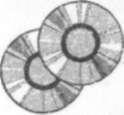 ПРИНЦИПИ ОБ'ЄКТНО-ОРІЄНТОВАНОГО ПРОГРАМУВАННЯСпадковість Одним з методів управління складністю програмного об'єкта є декомпозиція - ділення об'єкта на такі частини, якими можна ефек­ тивно управляти. Відомо дві методології декомпознції - структурна і об'єктно-орієнтована. Обидві методології побудовано на понятті об'єкта і ставлять за мету отримання структури об'єкта після деко-мио пі ції у вигляді дерева або графи взаємозв'язаних компонентів.Сірую урна методологія декомпознції будує дерево за принци­ пом розділення цілого на частини («має» або «складається з»). Це відповідає композиційному підходу.Об'єктно-орієнтована методологія будує дерево декомпознції, яке обов'язково враховує спадковість батьківських властивостей (структури і поведінки) дочірніми частинами дерева в ієрархії. У разі об'єктно-орієнтованого програмування це відповідає відно­ шенню «бути» або «є», а дерево презентується класифікацією.Таким чином, с п а д к о в і с т ь - це таке відношення між об'єктами (класами), коли один об'єкт (клас) повторює структуру і поведінку іншого.Об'єкти декомпозиції, що розташовуються на верхніх рівняхоб'єкти, які є виконуваними частинами програми і називаються об'єктами або екземплярами класів.Таким чином, класи у верхньому рівні ієрархії класифікації є базовими або такими, що «поставляють» структури і поведінку для решти всіх класів і об'єктів. Більшість мов програмування мають і ередовища програмування, в яких представлений один базовий клас, а з нього породжується решта всіх класів середовища програ­ мування.Таким чином, якщо клас розглядати як обслуговувач (сервер), ТО у нього може бути два види клієнтів:похідні класи; конкретні екземпляри класу - об'єкти. Щоб зрозуміти, як працює або як влаштований похідний клас •бо екземпляр, треба вивчати всі базові (батьківські) класи. Це є і' (ним з головних недоліків об'єктно-орієнтованого програмування.Спадковість припускає не тільки повторення структури і пове­ дінки батьківських класів, але і їх розширення або обмеження. У Першому випадку додаються нові властивості структури і поведін-і и похідного класу, відмінні від базового, а в другому - забирають-I ч або перерозподіляються існуючі структури і поведінка.Описуючи спадковість, використовуємо правила спадковості р| .них частин базового класу, які також позначаються ключовимиі.нами public, private, protected. Цими правилами є такі:всі відкриті і захищені частини базового класу стають відкри-піми для похідних (public);- всі відкриті і захищені частини базового класу стають закри-ГИМи частинами похідного класу (private);всі відкриті і захищені частини базового класу стають захи­ щеними частинами похідного класу (protected).До того ж, не можна успадковувати конструктори, деструктори, підношення друзів.Незважаючи на те, що при закритій спадковості всі відкриті і 11 пінені члени базового класу стають закритими в похідному кла-| можна відновити початковий рівень доступу до одного або декі-> і "\ успадкованих членів. Це можна виконати, використовуючи оголошення рівня доступу в похідному класі.53Оголошення рівня доступу має такий синтаксис: <позначення базового класу>::<член класу> Наприклад, у мові C++:class BaseClass{public:int і;v o i d M e t h o d l ( ) { ; protected:i n t j ;void M e t h o d 2 ( ) { ;};class DerivedClass:private BaseClass{public:BaseClass::i;BaseClass::Methodl;protected:BaseClass::Method2;До того ж, можна відновлювати лише відкриті і захищені члени базового класу і не можна знизити або підвищити рівень доступу до члена класу (наприклад, захищені члени відновлюються тільки захищеними). Для кожного відновлюваного члена оголошується свій рівень доступу.У мові С# об'єкти класів ієрархії спадковості можна неявно приводити до типу базового класу:shapel = circle 1;shape 1 .Show();    //помилка!Також об'єкти класів ієрархії спадковості можна явно приводи­ ти до типу успадкованого класу. Проте, по-перше, це повинні бути п о к а ж ч и к и , а по-друге, слід мати на увазі, що у отриманого об'єкта к о р е к т н о ініціалізували лише члени базового класу:0281іаре *рз1іаре1; •2СігсІе*рсігс1е1;рсігсіеі =(П2Сігс1е*)р5Ітаре1;Відома одинична (проста) і множинна спадковість.ставлення наочної області.Базовий клас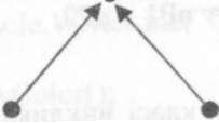 Рис. 2.1. Одинична спадковістьПорядок виконання конструкторів визначається таким чином: спочатку викликаються вгору (за ієрархією) всі конструктори базо­ вих класів; в кінці викликаються конструктори похідних класів.Наприклад, у мові C + + :class  One{int пА, пВ. пС;D2Shape *pshapel;//pshape 1 - >Show();помилка! 54 public:One (int nP!; int nP2; int nP3;){55n A  =  n P l ;n B  =  п Р 2 ;п С  =  п Р З ;class T w o :  p u b l i c  O n e{i n t  n V ;p u b l i c :T w o ( i n t n P ) :  O n e ( n P ,  n P + 1 0 ;  n P )xn V a l = n P ;}T w o ( i n t n P l ,  i n t n P 2 ) ;\;T w o  : : T w o ( i n t n P l , i n t n P 2 ) ; O n e ( n P l , n P 2 , 2 0 ){n V a l = n P l  - n P 2 ;}Д е с т р у к т о р и  в  п о х і д н о м у  класі  в и к л и к а ю т ь с я  у  п о р я д к у ,  зво­р о т н о м у  в и к л и к а м  к о н с т р у к т о р і в .Н а в е д е м о  п р и к л а д  о п и с у  базового  класу  D 2 S h a p e  і  двох  й о г ос п а д к о є м ц і в  D 2 C i r c l e  і  D 2 S q u a r e  в  мові  С # :e n u m   C o l o r    { R E D ,   B L U E .   G R E E N .   W H I T E .   B L A C K ,Y E L L O W ,  G R E Y } ;class  D 2 S h a p e{p r i v a t e i n t p r i v M e m b e r ;p r o t e c t e d v o i d p r o t e c t M e t h o d ( ) { }p u b l i c  C o l o r P e n ;p u b l i c  C o l o r  B r u s h ;p u b l i c  v o i d  S h o w C o l o r ( ){tp r o t e c t M e t h o d ( ) ;C o n s o l e . W r i t e L i n e ( " P e n  a n d  B r u s h  o f s h a p e  are  { 0 }I I } " , Pen, B r u s h ) ;}}class  D 2 C i r c l e  :  D 2 S h a p e{p u b l i c  d o u b l e  R a d i u s ;p u b l i c  d o u b l e  S q r ( ){r e t u r n 3 . 14  *  R a d i u s  *  R a d i u s ;ip u b l i c  v o i d  S h o w ( ){p r o t e c t M e t h o d ( ) ;C o n s o l e . W r i t e L i n e ( " C i r c l e : r a d i u s = { 0 } , s q r =  { 1 } " ,R a d i u s ,   S q r ( ) ) ;S h o w C o l o r ( ) ;}class  D 2 S q u a r e  :  D 2 S h a p eixp u b l i c d o u b l e  S i d e ;p u b l i c d o u b l e  S q r ( ){r e t u r n S i d e *  S i d e ;}p u b l i c  v o i d  S h o w ( )!C o n s o l e . W r i t e L i n e ( " S q u a r e :  s i d e =  { 0 } , s q r =  { 1 } " ,  S i d e ,t q r ( ) ) ;}ii57Класи - спадкоємці, о к р і м своїх власних членів, в к л ю ч а ю т ь від­ криті і захищені члени батьківського класу, його закриті члени при цьому не успадковуються (рис . 2.2). Захищені члени м о ж н а вико ­ ристовувати тільки методам класу - спадкоємця . Цей базовий клас і класи - спадкоємці м о ж н а використовувати для створення об'єктів . Наприклад:4	//circlel . protectMethodO;  error!!!!D2Square square 1  = new D2Square();square 1 .Side = 22;square 1.pen  = C o l o r . B L A C K ;square 1 .brush = Color . Y E L L O W ;square 1 .Show();square! . ShowColor();С т в о р ю ю ч и об'єкт-спадкоємець, викликаємо й о г о к о н с т р у к т о р ік о н с т р у к т о р базового  класу.  Я к щ о базовий  клас  не має к о н с т р у к ­тора  за  умовчанням,  слід  викликати  к о н с т р у к т о р  з  параметрами,в и к о р и с т о в у ю ч и  ключове  слово  base  в  оголошенні  конструкторап о х і д н о г о  класу:public D2Shape(Color р, Color b){pen = p; brush = b;}public D2Circle(Color p, Color b) : base(p, b){}D2Circle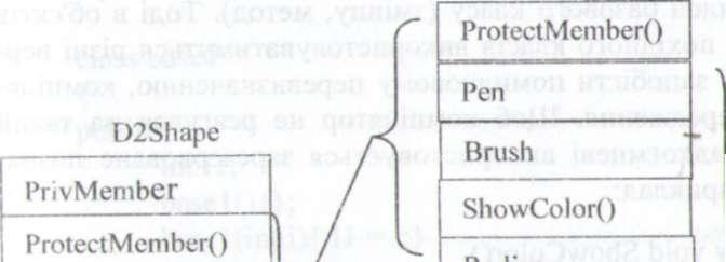 D2Circle Улґ object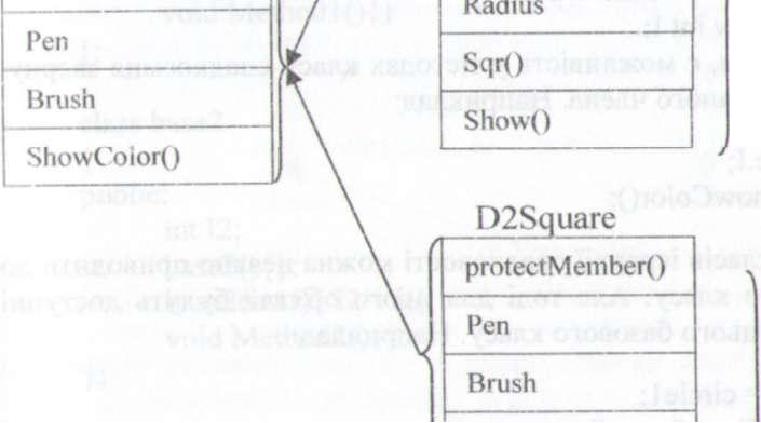 D2Square у object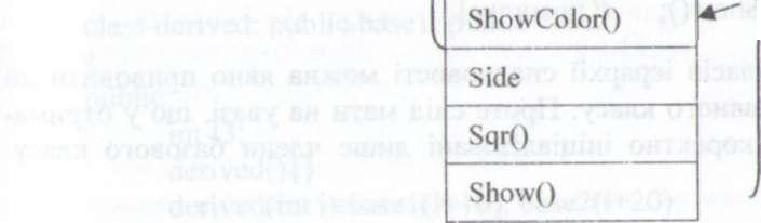 Рис. 2.2. Структура класів ОгБИаре, 02СігсІе і 028яиагеМ о ж н а створити багаторівневу ієрархію спадковості . П р и цьо­ му перераховані в описі класу - спадкоємця базові класи успадкову ­ ються безпосередньо, останні успадковуються побічно . У констру ­ кторі спадкоємця можна викликати тільки к о н с т р у к т о р класу, ус ­ падкованого прямо .Порядок  виконання  к о н с т р у к т о р і в  визначається  т а к и м  ч и н о м :58	59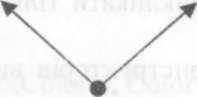 Похідний  класРис. 2.3. М н о ж и н н а спадковістькласів (рис . 2 . 5 ) , н е п р я м о г о в і р т у а л ь н о г о базового класу (рис . 2 . 6 ) . 61Class A	Class В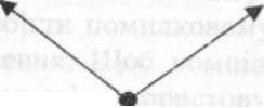 Class CРис. 2.4.  М н о ж и н н а спадковість на основі прямих базових класівClass A	class  А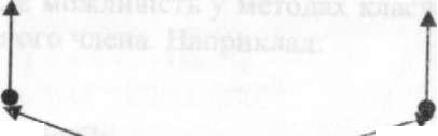 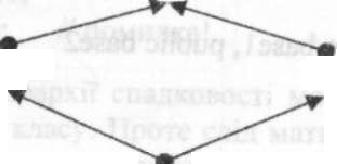 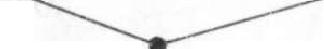 Class UРис. 2.6. М н о ж и н н а спадковість на основі непрямого віртуального базового класуclass derived 1: public basel{public:int 14;void M e t h o d 4 ( ) { ;};class derived2: public base!{public:int 15;void M e t h o d 5 ( ) { } ;};class derived12:public d e r i v e d l , public derived2{public:int sum;void Method6(){sum = 14 + 15;//sum = 11;  errorsum = derivedl ::I1 + derived2::I I;!;};class derived3: virtual public basel{public:int 14; derived3():basel(3){};void M e t h o d 4 ( ) { ;}:ciass derivecW: virtual public basel{public:int 15;deri ved4(): base 1 (4) { } ; void M e t h o d 5 ( ) { ;62	63};class derived34:public derived3,  public derived4{public:int sum;v o i d  Method6(){sum = 14 + 15;sum = I I ;};};derived34 d34;	/ / I I  is not initializedderived3  d 3 ; / / I l  = 3У цьому  прикладі  клас  b a s e l - непрямий  віртуальний  базовийклас.  Якщо успадковуються  одночасно  обидва  класи  d e r i v e d !  іd e r i v e d ! , то члени їх загального базового віртуального класу  b a s e lне  дублюються  в  класі-спадкоємцеві   derivedl2 і  не  ініціалізувалисяв конструкторі, а отже, - відсутня неоднозначність при зверненні до члена //. Тому, перед позначенням такого члена позначення класу вже не використовується (тут class А - непрямий віртуальний базовий клас).Можливе комбінування другої і третьої схем, а саме викорис­ тання віртуальних і невіртуальних базових класів (рис. 2.7).Class А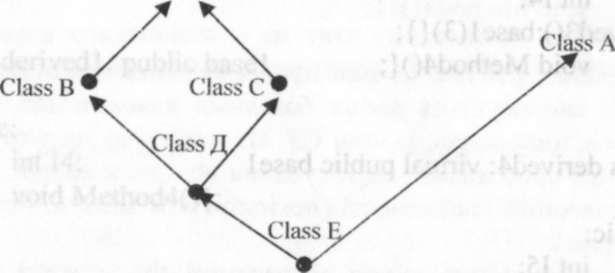 Рис. 2.7. Комбінована схема спадковостіТут class А використовується, як непрямий віртуальний базо­ вий клас і непрямий базовий клас.Опис і виклик конструкторів при множинній спадковості здійс­ нюються так само як і при одиночному. Виклик деструкторів здій­ снюється в такому ж порядку, як і при одиночній спадковості, тоб­ то в зворотному викликам конструкторів.Так само, як і при одиничній спадковості (Гонструктору базово­ го класу повинні передаватися фактичні параметри опису, які вста­ новлюються в похідному класі. Розглянемо приклад множинної спадковості. Припустимо, що є така схема (рис. 2.8):circle	table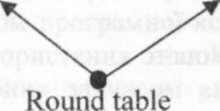 Рис. 2.8. Схема множинної спадковостіТоді можна описати такі класи у мові C++:Class  circle{float radius; public: circle(float e);{radius r;}float  area(){return radius* radius*3.14;}};class table ffloat hight; public:table(float h){ї	65night = h;}float hight(){return hight;{};class RoundTable public: circle; public: table;{int colour; public:RoundTable(float r, float h, int з): Circle, table(h){colour=cvoid inain(){Round Table MyTable(15 . 0;10 . 0 ; 2 ); float hr;int з;h = M y t a b l e hight(); r = Mytable . area();з = colour. з():};Множинної спадковості слід уникати шляхом ретельнішого проектування класифікації.2.2. ПоліморфізмПоліморфізм	забезпечує   програмній   конструкції  властивістьволодіти декількома формами (реалізаціями).Передбачається наперед визначене і визначуване застосування поліморфізму. Простим прикладом наперед визначеного полімор­ фізму є реалізація арифметичних операцій і оператора привласнен­ ня в мовах програмування. Прикладом визначуваного поліморфіз­ му є перевантаження підпрограм.Незалежно від способу застосування поліморфізм будується на основі механізму зв'язування виклику підпрограми з однією з її конкретних форм (реалізація, тіло). Реалізація цього механізму здійснюється, як вже зазначалося, двома шляхами, тому розрізня­ ють раннє і пізнє зв'язування. _Раннє зв'язування здійснюється під час компіляції. Встановле­ ний зв'язок між викликом конструкції і його формою не змінюється під час виконання програми. Застосування механізму раннього зв'язування веде до створення надійних, але недостатньо гнучких програм. Раннє зв'язування ефективне, оскільки для виконання програми потрібно менше часу.Пізнє зв'язування здійснюється під час виконання програми, тому зв'язок між викликом програмної конструкції і її реалізацією може змінюватися. Використання пізнього зв'язування веде до побудови менш ефективних за часом виконання, але гнучкіших програм.Бажано використовувати раннє зв'язування, а пізнє використо­ вувати з потреби. У «суто» об'єктно-орієнтованих мовах, напри­ клад, SmallTalk, використовується тільки механізм пізнього зв'я­ зування.Таким чином, для реалізації принципу поліморфізму потрібно визначити програмну конструкцію, передбачити для неї декілька форм реалізації і обрати механізм зв'язування.Раннє	зв'язування  або   перевантаження.   У  програмуванні,  ран­нє зв'язування може застосовуватися як для закритих підпрограм, так і для операцій і операторів. У мовах процедурного програму­ вання поліморфізм визначається для наперед визначених конструк­ цій. У об'єктно-орієнтованих мовах перевантаження може визнача­ тися як для підпрограм, так і операцій (операторів). Вибір форми програмної конструкції при ранньому зв'язуванні визначається результатом аналізу інтерфейсу (списку параметрів програмної конструкції).Перевантаження	підпрограм.	Реалізація   підпрограми   вибира­ється під час компіляції. Наприклад, у мові C + + :class abs_valpublic:67i n t n u m b e r í i n t v a l )її t	гШто~r  н і ш г ю ч ш і я і    л   ш   і   я     ИНИ«%Є«'8Г   < м .r e t u m ( a b s ( v a l ) ) ;}d o u b l e  n u m b e r ( d o u b l e ( v a l ) ){r e t u r n ( f a b s ( v a l l ) ) ;}};m a i n ( ){i n t  м у V a l I n t ;d o u b l e  m y V a l D o u b l e ;a b s v a l  m y a b s ;j	my V a l l n t = m y _ a b s . n u m b e r ( - 1 0 )m y V a l D o u b l e  =  m y _ a b c . n u m b e r ( -  1 0 . 0 ) ;*vnu&ám*mb   в   мп  « У г « ' « г	ж д е ц    и т у * о к ж < і » м <У	класах,  о к р і м  к о н с т р у к т о р і в ,  м о ж у т ь  б у т и  п е р е в а н т а ж е н ібудь - які  п і д п р о г р а м и - м е т о д и .  Д е с т р у к т о р и  н е  п е р е в а н т а ж у ю т ь с я ,о с к і л ь к и , н е м а ю ч и п а р а м е т р і в , в о н и н е м о ж у т ь в и к о р и с т о в у в а т и с я в м е х а н і з м а х п е р е в а н т а ж е н н я .п і д п р о г р а м и . Д е с т р у к т о р и н е п е р е в а н т а ж у ю т ь с я , о с к і л ь к и н е м а ю ­ ч и п а р а м е т р і в , в о н и н е м о ж у т ь в и к о р и с т о в у в а т и м е х а н і з м п е р е в а н ­ т а ж е н н я .П о з н а ч е н н я п і д п р о г р а м и п е р е в а н т а ж е н о ю в класі діє л и ш е в цьому класі . Н а п р и к л а д , т а к и й к л а с у мові C + + :class  Е х{p u b l i c :v o i d V a l u e ( i n t v ){v a l u e =  v;}i n t V a l u e ( ){r e t u r n  V a l u e ;}p r i v a t e :i n t v a l u e ;} ;v o i d m a i n ( ){i n t n l ; E x o b j ;o b j . v a l u e ( 1 0 ) ; nl = o b j . v a l u e ( ) ;68	69Механізм перевантаження не успадковується в ієрархії класів. Наприклад, у мові C + + :class Ех  1іpublic:int add(int і){r e t u r n ( i + l ) ;}h{Class  Ex2:  public  Ex  1public:int add(float і){return(i+10);}};void main (){intEx2n l ; obj;nl  =  obj.add(2);}У цьому прикладі буде викликана підпрограма add, яка описана в похідному класі Ех2. Оскільки мова C + + не точно типізована, топісля приведення типів відбудеться виклик підпрограми. У мовах, що точно типізуються, буде видано повідомлення про помилку невідповідності типів. Застосовуючи оператор розширення види­ мості («::»), можна виконати підпрограму, описану в базовому кла­ сі, наприклад, E x l : : add(2).Перевантаження	бінарних	операторів	і	операцій.	Для   бінарнихоператорів список параметрів перезавантаженого оператора міс­ тить тільки один параметр. Значення цього параметра набуде об'єкт, що розташований праворуч від позначення оператора. Зна­ чення об'єкта, позначення якого розташоване зліва, задається неяв­ но. На це вказує тип значення, що повертається.Якщо операція не повинна змінити значення результату вико­ нання оператора, то для розміщення результатів використовуються іюкальні об'єкти типу відповідного класу. Є оператори, які повер­ тають значення, відмінне від типу класу (наприклад, операції від­ ношення і логічні). _Для позначення перевантаження застосовують ключове слово operator. Наприклад, перевантаження в мові C++:Class  coord{public:coord(){       0; = 0; У = }coord (int  i, int  j)x = i; y = j ;void get _ xy(int &  i,  int & j)<i = x;}coord operator + (coord obj); private:int x,y;i •coord coord :: operator + (coord obj){coord	temp;temp.x -- x + obj.x; temp.y = y + obj.y;return temp;}70	71Я к щ о необхідно, щоб лівий операнд у бінарній операції був ти­ пу, відмінного від класу, у якому описується перезавантаженні) оператор, то слід використовувати перевантажені оператори як «дружні» підпрограми. Наприклад, у такому тексті в мові С++:4Class А{public:A operator + (А); private:int val;\.А А  ::  operator + (А  т _ х ){А 1 ( ) ; А2(3); А1 = А2 + «xyz»;А1 = «xyz» + А2:}Тут, в останньому операторі привласнення компілятор виявить синтаксичну помилку, оскільки тип першого операнда не є типом класу А. При цьому перетворення за умовчанням не дозволяється. Якщо перевантажений оператор описати як «дружній», наприклад:trend A operator + (A m   х, А т _ х ){return  A(m _ x . val  =  m _ y . val);то для першого операнда буде виконано неявне приведення типів. У мові С# для бінарних операторів, в описі, список параметрівперевантаженого оператора містити два параметри, але один з них повинен бути типу, для якого цей перевантажений оператор визна­ чається. Тому, не можна перевантажувати оператор для цілих або рядкових типів. Оскільки операторна функція статична, необхідно явно вказувати всі операнди, наприклад:Ix = 0; У = 0;}public Coord(int i, int j){x = i;y = j ;}public Coord A d d ( C o o r d obj){Coord tmp = new Coord(); tmp.x = x + obj.x;tmp.y = y + obj.y; return tmp;\public static Coord operator +(Coord obj 1, Coord obj2){Coord t m p = new CoordQ; tmp.x = obj 1 .x + obj2.x; tmp.y = o b j l . y + obj2.y; return tmp;}private int x; private int y;72s t a t i c   v o i d   M a i n ( s t r i n g [ ]   a r g s ){C o o r d  o l   =  n  e  w  C o o r d ( 4 , 5 ) :	/ /  o l    =   { 4 ,   5 }C o o r d   o 2  =  n  e  w  C o o r d ( 1 , 1 ) ;	/ /  o 2  =   {  1  ,   1 }C o o r d  о З  =  о I . A d d ( o 2 ) ;	/ /  o 3   =    {  5  .  6  }/ /   а б оo 2  =  o  l  +  o  2  ;	/  /  o  2  =  {  5  ,  6  {}Перевантаження	унарних	операцій	і	операторів.	П е р е в а н т а ­ж  е  н  н  я	у н а р н и х	о п е р а ц і й	з д і й с н ю є т ь с я	т а к	с а м о ,	я к	і	б і н а р н и х .П  р  о  т  е	в и к о р и с т о в у є т ь с я	п о р о ж н і й	с  п  и  с  о  к	п а р а м е т р і в ,	о с к і л ь к иу  н  а  р  н  и  й   о п е р а т о р   з  м  і  н  ю  є   с в і й   о п е р а н д ,   я к и й   о п и с у є т ь с я   я к   з н а ч е н ­і ї я .   щ о   п о в е р т а є т ь с я .   Н а п р и к л а д :•  •c l a s s	А{p u b l i c :А	( і т и   і )tv a l   =   і :}A	o p e r a t o r   ! ( ) ;{r e t u r n   A   ( ! v a l ) ;хіp r i v a t e :i n t   v a l ;};v o i d    m a i n   ( ){A	o b j ( 3 ) ;o b j   =   ! o b j ;}О ч е в и д н о ,	щ о   м  о  ж  н  а   о д н о ч а с н о    п е р е з а в а н т а ж у в а т и	і	у н а р н і	іб і н а р н і	о п е р а ц і ї .в и г л я д у :I i74	75v o id main (){A obj; int x; i n t y ; int z; x = 2; у = 2;z = 2obj (x, v, z) = obj(x + 2. у - 1, z)+ obj(x, v, z):}У цьому прикладі, в операторові привласнення використову­ ється операція «+» для визначеного типу int.2.3. Поліморфізм. Пізнє зв'язуванняВказівна змінна типу базового класу може використовуватися без явного приведення, як покажчик на будь-який клас, похідний від даного класу. Для використання вказівних змінних типу похід­ ного класу, що типізуються, до частин базового класу потрібне явне приведення типу. Адресна арифметика для вказівних змінних, що типізуються базовим класом при збільшенні значення посилан­ ня на наступний, переадресовує на нижній за ієрархією похідний клас. Використовуючи покажчики змінних, що типізуються базо­ вим класом для доступу до похідного класу, від даного базового класу, доступ дозволяється лише до методів успадкованого класу. Наприклад, у мові C++:void main (){int х; іпу у;double R; double D; point * pPoint;Circle Ocircle( 100,20,3.2); x = pPoint — • getx ();76у = pPoint  — •  gety ();pPoint  — • print ();pPoint = circle;R = pPoint — p . getR();D  = pPoint — •  getD();A = pPoint —». getA();	-}}У наведеному прикладі клас Circle є похідним від класу Point. Методи getR(), getD() належать тільки похідному класу Circle. То­ му, зважаючи на описану вище поведінку вказівної змінної, що типізується, для операторів привласнень змінних R і D будуть ви­ дані синтаксичні помилки незважаючи на те, що pPoint указує на об'єкт Cricle . Пояснюється це тим, що методи getR(), getD() не є методами базового класу.Віртуальні функції. Використання покажчика, що типізується базовим класом, дозволяє створювати гнучкіші програми, але мас, як було видно, обмежене використання.Для подолання цього обмеження використовують віртуальні підпрограми. Віртуальна підпрограма, по суті, є безліччю підпрог­ рам з однаковою сигнатурою, але різними формами, які використо­ вують у класифікації. До того ж, одну з підпрограм цієї множини обов'язково потрібно визначити в базовому класі з ключовим сло­ вом virtual, а інші — в похідних класах. Зазвичай клас, що містить віртуальну підпрограму, називається поліморфним. Наприклад, у мові C + + :class Point{public:virtual void print (); private:int x; int y;771 .)  1class circle : public point{public:virtual void print (); private :double radius;};void main (){point M y P o i n t (30, 20); point *pPoint;circle * M y C i r c l e (100, 20, 3.2); circle *pCircle;};Зазвичай, ієрархія класів будується так, що методи самого верхнього класу є настільки невизначеними, що їх докладне опи­ сання позбавлене сенсу. Тому, в таких класах описують віртуальні підпрограми без тіла. Вони називаються чистими віртуальними підпрограмами (pure virtual function) . Наприклад, у мові C++:virtual void draw () const = 0;.78Клас, що містить такі методи, не може слугувати для поро­ дження об'єктів, тому він називається абстрактним або абстракт­ ним базовим класом. Він використовується в спадковості і батьків­ ські класи визначають не довизначені методи абстрактного класу. Абстрактні класи можуть скласти декілька верхніх рівнів ієрархії класифікації. Кожен батьківський клас перевизначає чисту віртуа­ льну функцію абстрактного класу. Таким чином абстрактний клас описує загальний інтерфейс з ресурсами, які довизначаються похі­ дними класами. До того ж, що не можна створити об'єкт абстракт­ ного класу - можна описати вказівну змінну, що типізується абст­ рактним класом і використовувати її для посилання на методи об'­ єктів будь-яких класів, похідних від абстрактного. Зв'язування здійснюватиметься динамічно.79Шилд Г. С#: учебный курс / Г. Шилд. - СПв. : Питер; К. : Издательская группа BHV, 2002. - 512 с. Дж.  Майо  С#  :  Исскуство  программирования.  Энциклопе­ дия программиста / Дж . Майо / пер. с англ. - СПб . : ООО ДиаСофтЮП, 2 0 0 2 . - 6 5 6 с. íНавчальне виданняСИДОРОВ Микола ОлександровичОБ'ЄКТНО-ОРІЄНТОВАНА ПАРАДИГМАКонспект лекційНТБ  НРУ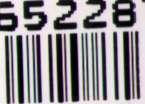 Редактор С.М. ЗозуляТехнічний редактор А.І. Лавринович Коректор 0 . 0 . КрусьКомп'ютерна верстка Н.В. ЧорноїПідп. до друку 15.06.09. Формат 60x84/16. Папір офс. Офс. друк. Ум. друк арк. 4,65. Обл.-вид. арк. 5,0.Тираж 100 пр. Замовлення № 147-1.Видавництво Національного авіаційного університету «НАУ-друк» 03680. Київ -58, проспект Космонавта Комарова 1.Свідоцтво про внесення до Державного реєстру ДК" № 977 від 05.07. 200280С 347С И  О ^ є к т ^ р і є н т о в а н а парадигма: конспект лекцій / М О . Сидо-ров. - К. : Вид во Нац. авіац. ун-ту «НАУ-друк», 2009. - 80 с.ров. - К. : Вид во Нац. авіац. ун-ту «НАУ-друк», 2009. - 80 с.Конспект лекцій містить матеріали, що розкривають основні положен-Конспект лекцій містить матеріали, що розкривають основні положен-ня об'єктно орієнтованої парадигми.псгигчДля студентів напрямів 6.050103 «Програмна інженерія» та 6.050101Для студентів напрямів 6.050103 «Програмна інженерія» та 6.050101«Комп'ютерні науки».УДК004.4(042.4)ББК3973.0 я7З М І С ТВступ4Модуль  І .О С Н О В И О Б ' Є К Т Н О - О Р І Є Н Т О В А Н О Г ОП Р О Г Р А М У В А Н Н ЯП Р О Г Р А М У В А Н Н Я51.1. Схемиреалізації постпідпрограмного рівняінкапсуляції51.2. Принципи об'єктно-орієнтованого програмування1.2. Принципи об'єктно-орієнтованого програмування71.3. Будова класу1.3. Будова класу101.4. Приховування інформації. Роздільна компіляція1.4. Приховування інформації. Роздільна компіляція121.5. Область дії об'єкта. Правила доступу1.5. Область дії об'єкта. Правила доступудо компонентів класудо компонентів класу161.6. Приховування інформації. Використання класів1.6. Приховування інформації. Використання класів231.7. Доступ до рі іуаіе-частини класу.1.7. Доступ до рі іуаіе-частини класу.«Дружні» підпрограми«Дружні» підпрограми261.8. Оператор привласнення для об'єктів1.8. Оператор привласнення для об'єктів271.9. Спеціальні методи класу1.9. Спеціальні методи класу281.10. Виклик конструкторів і деструкторів1.10. Виклик конструкторів і деструкторів321.1 !. Динамічний розподіл пам'яті1.1 !. Динамічний розподіл пам'яті341.12. Особливості застосування параметрів у методах1.12. Особливості застосування параметрів у методах371.13. Об'єкти як члени класу. Композиція1.13. Об'єкти як члени класу. Композиція47Модуль 2 .  П Р И Н Ц И П И О Б ' Є К Т Н О - О Р І Є Н Т О В А Н О Г ОМодуль 2 .  П Р И Н Ц И П И О Б ' Є К Т Н О - О Р І Є Н Т О В А Н О Г ОП Р О Г Р А М У В А Н Н ЯП Р О Г Р А М У В А Н Н Я522.1.  Спадковість2.1.  Спадковість522.2. Поліморфізм2.2. Поліморфізм662.3. Поліморфізм. Пізнє зв'язування2.3. Поліморфізм. Пізнє зв'язування76Список літературиСписок літератури80К о н ц е п ц і я   о б ' є к т н о - о р і є н т о в а н о г оК о н ц е п ц і я   о б ' є к т н о - о р і є н т о в а н о г оК о н ц е п ц і я   о б ' є к т н о - о р і є н т о в а н о г оК о н ц е п ц і я   о б ' є к т н о - о р і є н т о в а н о г оК о н ц е п ц і я   о б ' є к т н о - о р і є н т о в а н о г оК о н ц е п ц і я   о б ' є к т н о - о р і є н т о в а н о г оК о н ц е п ц і я   о б ' є к т н о - о р і є н т о в а н о г оК о н ц е п ц і я   о б ' є к т н о - о р і є н т о в а н о г оК о н ц е п ц і я   о б ' є к т н о - о р і є н т о в а н о г оК о н ц е п ц і я   о б ' є к т н о - о р і є н т о в а н о г оК о н ц е п ц і я   о б ' є к т н о - о р і є н т о в а н о г оК о н ц е п ц і я   о б ' є к т н о - о р і є н т о в а н о г оп р о г р а м у в а н н яп р о г р а м у в а н н яп р о г р а м у в а н н яп р о г р а м у в а н н яісто ­істо ­р и ч н о  пов'язанар и ч н о  пов'язанар и ч н о  пов'язанар и ч н о  пов'язаназ  к о н ц е п ц і є юз  к о н ц е п ц і є юз  к о н ц е п ц і є юз  к о н ц е п ц і є юз  к о н ц е п ц і є юуніверсальноїуніверсальноїуніверсальноїуніверсальноїуніверсальноїмови  п р о г р а м у ­мови  п р о г р а м у ­мови  п р о г р а м у ­мови  п р о г р а м у ­вання,  я к а  і н т е н с и в н овання,  я к а  і н т е н с и в н овання,  я к а  і н т е н с и в н овання,  я к а  і н т е н с и в н овання,  я к а  і н т е н с и в н овання,  я к а  і н т е н с и в н овання,  я к а  і н т е н с и в н орозроблялася  врозроблялася  врозроблялася  врозроблялася  в50 -50 -6 0 - х  р о к а х6 0 - х  р о к а х6 0 - х  р о к а хXXст.О д н і є юО д н і є юз т а к и хз т а к и хб у л а м о в аб у л а м о в аб у л а м о в аб у л а м о в ам о д е л ю в а н н ям о д е л ю в а н н ям о д е л ю в а н н ям о д е л ю в а н н яS i m u l a - 6 7 ,S i m u l a - 6 7 ,S i m u l a - 6 7 ,створенастворенастворенат а к ,щ овонадозволяла  с т в о р ю в а т и  с п е ц і а л і з о в а н ідозволяла  с т в о р ю в а т и  с п е ц і а л і з о в а н ідозволяла  с т в о р ю в а т и  с п е ц і а л і з о в а н ідозволяла  с т в о р ю в а т и  с п е ц і а л і з о в а н ідозволяла  с т в о р ю в а т и  с п е ц і а л і з о в а н ідозволяла  с т в о р ю в а т и  с п е ц і а л і з о в а н ідозволяла  с т в о р ю в а т и  с п е ц і а л і з о в а н ідозволяла  с т в о р ю в а т и  с п е ц і а л і з о в а н ідозволяла  с т в о р ю в а т и  с п е ц і а л і з о в а н ідозволяла  с т в о р ю в а т и  с п е ц і а л і з о в а н ідозволяла  с т в о р ю в а т и  с п е ц і а л і з о в а н ідозволяла  с т в о р ю в а т и  с п е ц і а л і з о в а н ім о в им о в ия к ї їп і д м н о ж и н и .п і д м н о ж и н и .п і д м н о ж и н и .З а с о б о мЗ а с о б о мЗ а с о б о мЗ а с о б о мдля  с т в о р е н н ядля  с т в о р е н н ядля  с т в о р е н н ядля  с т в о р е н н ядля  с т в о р е н н яс п е ц і а л і з о в а н и хс п е ц і а л і з о в а н и хс п е ц і а л і з о в а н и хс п е ц і а л і з о в а н и хс п е ц і а л і з о в а н и хм о вслугував  м е х а н і з мслугував  м е х а н і з мслугував  м е х а н і з мслугував  м е х а н і з мслугував  м е х а н і з мкласів,класів,класів,об'єкти  я к и хоб'єкти  я к и хоб'єкти  я к и хоб'єкти  я к и хв и к о р и с т о в у в а л и с я  вв и к о р и с т о в у в а л и с я  вв и к о р и с т о в у в а л и с я  вв и к о р и с т о в у в а л и с я  вв и к о р и с т о в у в а л и с я  вв и к о р и с т о в у в а л и с я  вп р о г р а м а х . О к р і мп р о г р а м а х . О к р і мп р о г р а м а х . О к р і мп р о г р а м а х . О к р і мп р о г р а м а х . О к р і мцього,  вцього,  вцього,  вмовімовіS i m u l a - 6 7S i m u l a - 6 7S i m u l a - 6 7за д о п о м о г о юза д о п о м о г о юза д о п о м о г о юза д о п о м о г о юпре ­фіксів, п о с у т і , забезпечувавсяфіксів, п о с у т і , забезпечувавсяфіксів, п о с у т і , забезпечувавсяфіксів, п о с у т і , забезпечувавсяфіксів, п о с у т і , забезпечувавсяфіксів, п о с у т і , забезпечувавсяфіксів, п о с у т і , забезпечувавсяфіксів, п о с у т і , забезпечувавсяфіксів, п о с у т і , забезпечувавсям е х а н і з м с п а д к о в о с т і . П о в н і с ­м е х а н і з м с п а д к о в о с т і . П о в н і с ­м е х а н і з м с п а д к о в о с т і . П о в н і с ­м е х а н і з м с п а д к о в о с т і . П о в н і с ­м е х а н і з м с п а д к о в о с т і . П о в н і с ­м е х а н і з м с п а д к о в о с т і . П о в н і с ­м е х а н і з м с п а д к о в о с т і . П о в н і с ­м е х а н і з м с п а д к о в о с т і . П о в н і с ­м е х а н і з м с п а д к о в о с т і . П о в н і с ­тюк о н ц е п ц і я  об'єктно - орієнтованоїк о н ц е п ц і я  об'єктно - орієнтованоїк о н ц е п ц і я  об'єктно - орієнтованоїк о н ц е п ц і я  об'єктно - орієнтованоїк о н ц е п ц і я  об'єктно - орієнтованоїк о н ц е п ц і я  об'єктно - орієнтованоїк о н ц е п ц і я  об'єктно - орієнтованоїк о н ц е п ц і я  об'єктно - орієнтованоїк о н ц е п ц і я  об'єктно - орієнтованоїк о н ц е п ц і я  об'єктно - орієнтованоїм о в им о в иів і д п о в і д н и йв і д п о в і д н и йв і д п о в і д н и йм е ­т о дп р о г р а м у в а н н яп р о г р а м у в а н н яп р о г р а м у в а н н яп р о г р а м у в а н н яп р о г р а м у в а н н яб у л иб у л иреалізованіреалізованіреалізованівмовімовіS m a l l t a l kS m a l l t a l k8 0 .  Д о8 0 .  Д от о г о ж ,т о г о ж ,реалізованореалізованореалізованореалізованок о н ц е п ц і юк о н ц е п ц і юк о н ц е п ц і юб у л об у л он ер о з ш и р е н н я мр о з ш и р е н н я мр о з ш и р е н н я мр о з ш и р е н н я мзасобівзасобівп р о ц е д у р н о г о  ( п і д п р о г р а м н о г о )п р о ц е д у р н о г о  ( п і д п р о г р а м н о г о )п р о ц е д у р н о г о  ( п і д п р о г р а м н о г о )п р о ц е д у р н о г о  ( п і д п р о г р а м н о г о )п р о ц е д у р н о г о  ( п і д п р о г р а м н о г о )п р о ц е д у р н о г о  ( п і д п р о г р а м н о г о )п р о ц е д у р н о г о  ( п і д п р о г р а м н о г о )п р о ц е д у р н о г о  ( п і д п р о г р а м н о г о )п р о ц е д у р н о г о  ( п і д п р о г р а м н о г о )п р о ц е д у р н о г о  ( п і д п р о г р а м н о г о )рівня  і н к а п с у л я ц і їрівня  і н к а п с у л я ц і їрівня  і н к а п с у л я ц і їрівня  і н к а п с у л я ц і їрівня  і н к а п с у л я ц і їм о в им о в ип р о ­г р а м у в а н н я ,г р а м у в а н н я ,г р а м у в а н н я ,якцецеп е р е д б а ч е н оп е р е д б а ч е н оп е р е д б а ч е н оп е р е д б а ч е н ов  б і л ь ш о с т ів  б і л ь ш о с т ів  б і л ь ш о с т ів  б і л ь ш о с т ім о в  ( C + + ,  Java,м о в  ( C + + ,  Java,м о в  ( C + + ,  Java,м о в  ( C + + ,  Java,С # ,A D A 9 5 ,A D A 9 5 ,A D A 9 5 ,ОЬегоп),ОЬегоп),ОЬегоп),ОЬегоп),а   с т в о р е н н я ма   с т в о р е н н я ма   с т в о р е н н я ма   с т в о р е н н я ма   с т в о р е н н я ма   с т в о р е н н я мс у т о    о б ' є к т н о -с у т о    о б ' є к т н о -с у т о    о б ' є к т н о -с у т о    о б ' є к т н о -1 . 1 .1 . 1 .Схеми  реалізації  постпідпрограмногоСхеми  реалізації  постпідпрограмногоСхеми  реалізації  постпідпрограмногоСхеми  реалізації  постпідпрограмногорівня інкапсуляціїрівня інкапсуляціїрівня інкапсуляціїрівня інкапсуляціїН а с ь о г о д н іН а с ь о г о д н іН а с ь о г о д н ів і д о м і дві  с х е м ив і д о м і дві  с х е м иреалізації п о с т п і д п р о г р а м н о г о  р і ­реалізації п о с т п і д п р о г р а м н о г о  р і ­вня  і н к а п с у л я ц і ївня  і н к а п с у л я ц і ївня  і н к а п с у л я ц і ї- к о м п о з и ц і й н а- к о м п о з и ц і й н аі  к л а с и ф і к а ц і й н а .  О б и д в іі с н у ю т ьо д н о ч а с н о .о д н о ч а с н о .П е р ш аП е р ш ав и к о р и с т о в у є т ь с я  н а  м о д у л ь н о м у  рівнів и к о р и с т о в у є т ь с я  н а  м о д у л ь н о м у  рівніі н к а п с у ­ляції,  ад р у г а  -д р у г а  -нак л а с н о м у .  О б и д в і  с х е м и  б у д у ю т ь с як л а с н о м у .  О б и д в і  с х е м и  б у д у ю т ь с яна  основіп о н я т т я« в і д н о ш е н н я » .  В і д м і н н о с т і  виявляються  в  р і з н і й« в і д н о ш е н н я » .  В і д м і н н о с т і  виявляються  в  р і з н і й« в і д н о ш е н н я » .  В і д м і н н о с т і  виявляються  в  р і з н і й« в і д н о ш е н н я » .  В і д м і н н о с т і  виявляються  в  р і з н і й« в і д н о ш е н н я » .  В і д м і н н о с т і  виявляються  в  р і з н і йі н т е р п р е ­( б і б л і о т е к ,( б і б л і о т е к ,( б і б л і о т е к ,к о л е к ц і й )  з  п р о г р а м н и хк о л е к ц і й )  з  п р о г р а м н и хк о л е к ц і й )  з  п р о г р а м н и хк о л е к ц і й )  з  п р о г р а м н и хк о л е к ц і й )  з  п р о г р а м н и хк о л е к ц і й )  з  п р о г р а м н и хк о л е к ц і й )  з  п р о г р а м н и хк о л е к ц і й )  з  п р о г р а м н и хк о н с т р у к ц і й  ( м о д у л і вк о н с т р у к ц і й  ( м о д у л і вк о н с т р у к ц і й  ( м о д у л і вк о н с т р у к ц і й  ( м о д у л і вк о н с т р у к ц і й  ( м о д у л і вк о н с т р у к ц і й  ( м о д у л і вабокла ­кла ­сів),т а кі в и к о р и с т о в у ю ч и х .  Уі в и к о р и с т о в у ю ч и х .  Уі в и к о р и с т о в у ю ч и х .  Уі в и к о р и с т о в у ю ч и х .  Уі в и к о р и с т о в у ю ч и х .  Уі в и к о р и с т о в у ю ч и х .  Уі в и к о р и с т о в у ю ч и х .  Уі в и к о р и с т о в у ю ч и х .  Утабл .1.1  наведено1.1  наведено1.1  наведено1.1  наведенор і з н и ц юр і з н и ц юв  і н т е р ­в  і н т е р ­в  і н т е р ­п р е т а ц і їп р е т а ц і їв і д н о с и нв і д н о с и нв і д н о с и ну  с х е м а х .  Т у т п і ду  с х е м а х .  Т у т п і ду  с х е м а х .  Т у т п і ду  с х е м а х .  Т у т п і ду  с х е м а х .  Т у т п і ду  с х е м а х .  Т у т п і дм о д у л е мрозумієтьсярозумієтьсярозумієтьсярозумієтьсябудь - якабудь - якабудь - якап р о г р а м н ап р о г р а м н ап р о г р а м н ак о н с т р у к ц і як о н с т р у к ц і як о н с т р у к ц і як о н с т р у к ц і як о н с т р у к ц і яп о с т п і д п р о г р а м н о г оп о с т п і д п р о г р а м н о г оп о с т п і д п р о г р а м н о г оп о с т п і д п р о г р а м н о г оп о с т п і д п р о г р а м н о г орівнярівняі н к а п с у л я ц і їі н к а п с у л я ц і їі н к а п с у л я ц і їі н к а п с у л я ц і ї( н а п р и к л а д ,  модуль( н а п р и к л а д ,  модуль( н а п р и к л а д ,  модуль( н а п р и к л а д ,  модуль( н а п р и к л а д ,  модуль( н а п р и к л а д ,  модульумовіM o d u l a - 2 , п а к е т уM o d u l a - 2 , п а к е т уM o d u l a - 2 , п а к е т уM o d u l a - 2 , п а к е т уM o d u l a - 2 , п а к е т умовімовіA d a ,  або  клас вA d a ,  або  клас вA d a ,  або  клас вA d a ,  або  клас вA d a ,  або  клас вC + + ) .C + + ) .КомпозиційнаКомпозиційнаКомпозиційнаКомпозиційнасхема.схема.схема.П р о г р а м н и йП р о г р а м н и йП р о г р а м н и йП р о г р а м н и йм о д у л ьуц і й  с х е м іц і й  с х е м іц і й  с х е м іназива ­назива ­назива ­єтьсям о д у л е м .м о д у л е м .м о д у л е м .м о д у л е м .С е р е д о в и щ еС е р е д о в и щ еС е р е д о в и щ еС е р е д о в и щ еС е р е д о в и щ ем о д у л і в  будуєтьсям о д у л і в  будуєтьсям о д у л і в  будуєтьсям о д у л і в  будуєтьсям о д у л і в  будуєтьсян аі н т е р п р е т а ц і їі н т е р п р е т а ц і їі н т е р п р е т а ц і їі н т е р п р е т а ц і їв і д н о с и нв і д н о с и нм і жм і жн и м ин и м ия к« м і с т и т ь » .  Ц е  означає,« м і с т и т ь » .  Ц е  означає,« м і с т и т ь » .  Ц е  означає,« м і с т и т ь » .  Ц е  означає,« м і с т и т ь » .  Ц е  означає,« м і с т и т ь » .  Ц е  означає,я к щ оя к щ он о в и й  модульн о в и й  модульн о в и й  модульн о в и й  модульо п и с у є т ь с яо п и с у є т ь с яо п и с у є т ь с ян а основін а основін а основіт о г о ,т о г о ,щ ощ оіснує,т о й о г оз а с т о с у в а н н яз а с т о с у в а н н яз а с т о с у в а н н яз а с т о с у в а н н яз а с т о с у в а н н яз д і й с н ю ­з д і й с н ю ­з д і й с н ю ­єтьсяш л я х о мш л я х о мш л я х о мй о г о в к л ю ч е н н яй о г о в к л ю ч е н н яй о г о в к л ю ч е н н яй о г о в к л ю ч е н н яй о г о в к л ю ч е н н яй о г о в к л ю ч е н н яу вміст н о в о г о м о д у л я .у вміст н о в о г о м о д у л я .у вміст н о в о г о м о д у л я .у вміст н о в о г о м о д у л я .у вміст н о в о г о м о д у л я .у вміст н о в о г о м о д у л я .ТаблицяТаблиця1.11.1Р і з н и ц яР і з н и ц яР і з н и ц яв інтерпретації відносин у к о м п о з и ц і й н і йв інтерпретації відносин у к о м п о з и ц і й н і йв інтерпретації відносин у к о м п о з и ц і й н і йв інтерпретації відносин у к о м п о з и ц і й н і йв інтерпретації відносин у к о м п о з и ц і й н і йв інтерпретації відносин у к о м п о з и ц і й н і йв інтерпретації відносин у к о м п о з и ц і й н і йв інтерпретації відносин у к о м п о з и ц і й н і йв інтерпретації відносин у к о м п о з и ц і й н і йв інтерпретації відносин у к о м п о з и ц і й н і йв інтерпретації відносин у к о м п о з и ц і й н і йв інтерпретації відносин у к о м п о з и ц і й н і йікласи(класи(і і к а ц і й н і й схемахі і к а ц і й н і й схемахі і к а ц і й н і й схемахі і к а ц і й н і й схемахРежим використанняРежим використанняРежим використанняРежим використанняРежим використанняРежим використанняРежим використанняІнтерпретація відносиниІнтерпретація відносиниІнтерпретація відносиниІнтерпретація відносиниІнтерпретація відносиниІнтерпретація відносиниІнтерпретація відносиниРежим використанняРежим використанняРежим використанняРежим використанняРежим використанняРежим використанняРежим використанняРежим використанняРежим використанняРежим використанняРежим використанняРежим використанняРежим використанняРежим використанняТ и п схемиТ и п схемиТ и п схемиТ и п схемиТ и п схемивідносинвідносинвідносинТ и п схемиТ и п схемиТ и п схемиТ и п схемиТ и п схемивідносинвідносинвідносинкомпозиційнакомпозиційнакласифікаційнакласифікаційнакласифікаційнакласифікаційнакомпозиційнакомпозиційнакласифікаційнакласифікаційнакласифікаційнакласифікаційнаОрганізація безлічі модулівОрганізація безлічі модулівОрганізація безлічі модулівОрганізація безлічі модулівОрганізація безлічі модулівОрганізація безлічі модулівОрганізація безлічі модулівОрганізація безлічі модулів«Містить»«Містить»«Є»«Є»ВикористанняВикористанняВикористанняВикористаннямодулівмодулівмодулів«Використовує»«Використовує»«Є», «Бути»«Є», «Бути»«Є», «Бути»«Є», «Бути»застосуванняа б с т р а к ц і ї єа б с т р а к ц і ї єб а г а т о р і в н е в и й « п о г л я д » на п р о г р а м и .б а г а т о р і в н е в и й « п о г л я д » на п р о г р а м и .б а г а т о р і в н е в и й « п о г л я д » на п р о г р а м и .Інкапсуляція-це  і н ж е н е р н и й  п р и н ц и п ,  я к и йце  і н ж е н е р н и й  п р и н ц и п ,  я к и йзабезпечуєство ­р е н н я  о б о л о н к ир е н н я  о б о л о н к ин а в к о л о« р е ч о в и н »  і  у т в о р е н н явідповідноїк а п с у ­ванні  к а п с у л а  єванні  к а п с у л а  єванні  к а п с у л а  єк л а с о м ,к л а с о м ,а  « р е ч о в и н а »  -а  « р е ч о в и н а »  -п р о г р а м н и м ип р о г р а м н и м ип р о г р а м н и м ик о н с т р у к ц і я ­к о н с т р у к ц і я ­к о н с т р у к ц і я ­м и н и ж ч и х рівнівм и н и ж ч и х рівнівм и н и ж ч и х рівніві н к а п с у л я ц і ї ( п і д п р о г р а м и ,і н к а п с у л я ц і ї ( п і д п р о г р а м и ,і н к а п с у л я ц і ї ( п і д п р о г р а м и ,і н к а п с у л я ц і ї ( п і д п р о г р а м и ,і н к а п с у л я ц і ї ( п і д п р о г р а м и ,о п е р а т о р и , л е к с е м и ) .о п е р а т о р и , л е к с е м и ) .о п е р а т о р и , л е к с е м и ) .о п е р а т о р и , л е к с е м и ) .о п е р а т о р и , л е к с е м и ) .Спадковість -Спадковість -Спадковість -цее в о л ю ц і й н и й  п р и н ц и п ,е в о л ю ц і й н и й  п р и н ц и п ,е в о л ю ц і й н и й  п р и н ц и п ,е в о л ю ц і й н и й  п р и н ц и п ,я к и й  забезпечуєя к и й  забезпечуєя к и й  забезпечуєя к и й  забезпечуєпере ­д а ч у  властивостейд а ч у  властивостейд а ч у  властивостейд а ч у  властивостейвідп о п е р е д н и к а  д о  п о с л і д о в н и к а .  К е р у ю ч и с ьп о п е р е д н и к а  д о  п о с л і д о в н и к а .  К е р у ю ч и с ьп о п е р е д н и к а  д о  п о с л і д о в н и к а .  К е р у ю ч и с ьп о п е р е д н и к а  д о  п о с л і д о в н и к а .  К е р у ю ч и с ьп о п е р е д н и к а  д о  п о с л і д о в н и к а .  К е р у ю ч и с ьп о п е р е д н и к а  д о  п о с л і д о в н и к а .  К е р у ю ч и с ьп о п е р е д н и к а  д о  п о с л і д о в н и к а .  К е р у ю ч и с ьп о п е р е д н и к а  д о  п о с л і д о в н и к а .  К е р у ю ч и с ьп р и н ц и п о м с п а д к о в о с т і ,п р и н ц и п о м с п а д к о в о с т і ,п р и н ц и п о м с п а д к о в о с т і ,п р и н ц и п о м с п а д к о в о с т і ,п р и н ц и п о м с п а д к о в о с т і ,з класів м о ж н а б у д у в а т и ієрархії,з класів м о ж н а б у д у в а т и ієрархії,з класів м о ж н а б у д у в а т и ієрархії,з класів м о ж н а б у д у в а т и ієрархії,з класів м о ж н а б у д у в а т и ієрархії,з класів м о ж н а б у д у в а т и ієрархії,якін а з и ­ваютьсяк л а с и ф і к а ц і я м и .  С а м е т о м у о б ' с к т н о - о р і є н т о в а н ак л а с и ф і к а ц і я м и .  С а м е т о м у о б ' с к т н о - о р і є н т о в а н ак л а с и ф і к а ц і я м и .  С а м е т о м у о б ' с к т н о - о р і є н т о в а н ак л а с и ф і к а ц і я м и .  С а м е т о м у о б ' с к т н о - о р і є н т о в а н ак л а с и ф і к а ц і я м и .  С а м е т о м у о б ' с к т н о - о р і є н т о в а н ак л а с и ф і к а ц і я м и .  С а м е т о м у о б ' с к т н о - о р і є н т о в а н ак л а с и ф і к а ц і я м и .  С а м е т о м у о б ' с к т н о - о р і є н т о в а н ак л а с и ф і к а ц і я м и .  С а м е т о м у о б ' с к т н о - о р і є н т о в а н ак л а с и ф і к а ц і я м и .  С а м е т о м у о б ' с к т н о - о р і є н т о в а н ак л а с и ф і к а ц і я м и .  С а м е т о м у о б ' с к т н о - о р і є н т о в а н ас х е м а щ ес х е м а щ еназиваєтьсяназиваєтьсяк л а с и ф і к а ц і є ю ,к л а с и ф і к а ц і є ю ,к л а с и ф і к а ц і є ю ,к л а с и ф і к а ц і є ю ,а  о б ' є к т н о - о р і є н т о в а н и йа  о б ' є к т н о - о р і є н т о в а н и йа  о б ' є к т н о - о р і є н т о в а н и йа  о б ' є к т н о - о р і є н т о в а н и йп і д х і дп і д х і д-  к л а ­с и ф і к а ц і й н и м .с и ф і к а ц і й н и м .с и ф і к а ц і й н и м .В  о б ' є к т н о - о р і є н т о в а н о м у  п р о г р а м у в а н н іВ  о б ' є к т н о - о р і є н т о в а н о м у  п р о г р а м у в а н н іВ  о б ' є к т н о - о р і є н т о в а н о м у  п р о г р а м у в а н н іВ  о б ' є к т н о - о р і є н т о в а н о м у  п р о г р а м у в а н н іВ  о б ' є к т н о - о р і є н т о в а н о м у  п р о г р а м у в а н н іВ  о б ' є к т н о - о р і є н т о в а н о м у  п р о г р а м у в а н н іВ  о б ' є к т н о - о р і є н т о в а н о м у  п р о г р а м у в а н н іВ  о б ' є к т н о - о р і є н т о в а н о м у  п р о г р а м у в а н н іВ  о б ' є к т н о - о р і є н т о в а н о м у  п р о г р а м у в а н н ірозрізняються  два т и ­розрізняються  два т и ­розрізняються  два т и ­розрізняються  два т и ­пи с п а д к о в о с т і - о д и н и ч н е ( п р о с т е ) і м н о ж и н н е .пи с п а д к о в о с т і - о д и н и ч н е ( п р о с т е ) і м н о ж и н н е .пи с п а д к о в о с т і - о д и н и ч н е ( п р о с т е ) і м н о ж и н н е .пи с п а д к о в о с т і - о д и н и ч н е ( п р о с т е ) і м н о ж и н н е .пи с п а д к о в о с т і - о д и н и ч н е ( п р о с т е ) і м н о ж и н н е .пи с п а д к о в о с т і - о д и н и ч н е ( п р о с т е ) і м н о ж и н н е .пи с п а д к о в о с т і - о д и н и ч н е ( п р о с т е ) і м н о ж и н н е .пи с п а д к о в о с т і - о д и н и ч н е ( п р о с т е ) і м н о ж и н н е .пи с п а д к о в о с т і - о д и н и ч н е ( п р о с т е ) і м н о ж и н н е .пи с п а д к о в о с т і - о д и н и ч н е ( п р о с т е ) і м н о ж и н н е .П р иодиничній  спадковості  н а с т у п н и йодиничній  спадковості  н а с т у п н и йодиничній  спадковості  н а с т у п н и йодиничній  спадковості  н а с т у п н и йодиничній  спадковості  н а с т у п н и йодиничній  спадковості  н а с т у п н и йкласклас( п о с л і д о в н и к ) ,( п о с л і д о в н и к ) ,( п о с л і д о в н и к ) ,я к и йназиваєтьсяназиваєтьсяп о х і д н и м ,п о х і д н и м ,п о х і д н и м ,є  п і д к л а с о м  т і л ь к иє  п і д к л а с о м  т і л ь к иє  п і д к л а с о м  т і л ь к ио д н о г о  к л а с у - п о п е р е д -о д н о г о  к л а с у - п о п е р е д -о д н о г о  к л а с у - п о п е р е д -о д н о г о  к л а с у - п о п е р е д -о д н о г о  к л а с у - п о п е р е д -н и к а ,  я к и йн и к а ,  я к и йназиваєтьсяназиваєтьсяназиваєтьсябазовим  ( б а т ь к і в с ь к и м ) (рис .базовим  ( б а т ь к і в с ь к и м ) (рис .базовим  ( б а т ь к і в с ь к и м ) (рис .базовим  ( б а т ь к і в с ь к и м ) (рис .базовим  ( б а т ь к і в с ь к и м ) (рис .1.2).Базовий класБазовий класПохідний класПохідний класПохідний класПохідний класПохідний класПохідний класПохідний класПохідний класРис.  1.2.Рис.  1.2.Одинична спадковістьОдинична спадковістьОдинична спадковістьОдинична спадковістьП р имножинніймножинніймножиннійспадковостіспадковостіп о х і д н и йкласкласм о ж еу с п а д к о в у в а ­у с п а д к о в у в а ­у с п а д к о в у в а ­ти властивості р і з н и х базових класів (рис .ти властивості р і з н и х базових класів (рис .ти властивості р і з н и х базових класів (рис .ти властивості р і з н и х базових класів (рис .ти властивості р і з н и х базових класів (рис .ти властивості р і з н и х базових класів (рис .ти властивості р і з н и х базових класів (рис .ти властивості р і з н и х базових класів (рис .1.3).1.3).Базовий класБазовий класОдинична спад­Одинична спад­Одинична спад­Одинична спад­ковістьковістьвання,  т а к  і  р о з у м і н н явання,  т а к  і  р о з у м і н н явання,  т а к  і  р о з у м і н н явання,  т а к  і  р о з у м і н н яп р о г р а м ,п р о г р а м ,т о м у  вонат о м у  вонареалізується  нереалізується  неувсіхмовах .  Н а п р и к л а д ,мовах .  Н а п р и к л а д ,мовах .  Н а п р и к л а д ,цюс х е м ус х е м уне  реалізованоне  реалізованоне  реалізованов  м о в а хO b j e c tPascal,Pascal,O b e r o n , A d a 95,O b e r o n , A d a 95,C # , Java, але реалізовано в м о в і C + + .C # , Java, але реалізовано в м о в і C + + .C # , Java, але реалізовано в м о в і C + + .C # , Java, але реалізовано в м о в і C + + .C # , Java, але реалізовано в м о в і C + + .C # , Java, але реалізовано в м о в і C + + .C # , Java, але реалізовано в м о в і C + + .C # , Java, але реалізовано в м о в і C + + .К е р у ю ч и с ь  п р и н ц и п о м  с п а д к о в о с т і ,  м о ж н а  с т в о р ю в а т и  к л а с и ,К е р у ю ч и с ь  п р и н ц и п о м  с п а д к о в о с т і ,  м о ж н а  с т в о р ю в а т и  к л а с и ,К е р у ю ч и с ь  п р и н ц и п о м  с п а д к о в о с т і ,  м о ж н а  с т в о р ю в а т и  к л а с и ,К е р у ю ч и с ь  п р и н ц и п о м  с п а д к о в о с т і ,  м о ж н а  с т в о р ю в а т и  к л а с и ,К е р у ю ч и с ь  п р и н ц и п о м  с п а д к о в о с т і ,  м о ж н а  с т в о р ю в а т и  к л а с и ,К е р у ю ч и с ь  п р и н ц и п о м  с п а д к о в о с т і ,  м о ж н а  с т в о р ю в а т и  к л а с и ,К е р у ю ч и с ь  п р и н ц и п о м  с п а д к о в о с т і ,  м о ж н а  с т в о р ю в а т и  к л а с и ,К е р у ю ч и с ь  п р и н ц и п о м  с п а д к о в о с т і ,  м о ж н а  с т в о р ю в а т и  к л а с и ,К е р у ю ч и с ь  п р и н ц и п о м  с п а д к о в о с т і ,  м о ж н а  с т в о р ю в а т и  к л а с и ,К е р у ю ч и с ь  п р и н ц и п о м  с п а д к о в о с т і ,  м о ж н а  с т в о р ю в а т и  к л а с и ,К е р у ю ч и с ь  п р и н ц и п о м  с п а д к о в о с т і ,  м о ж н а  с т в о р ю в а т и  к л а с и ,К е р у ю ч и с ь  п р и н ц и п о м  с п а д к о в о с т і ,  м о ж н а  с т в о р ю в а т и  к л а с и ,К е р у ю ч и с ь  п р и н ц и п о м  с п а д к о в о с т і ,  м о ж н а  с т в о р ю в а т и  к л а с и ,щ о  м а ю т ь  властивостіщ о  м а ю т ь  властивостіщ о  м а ю т ь  властивостіщ о  м а ю т ь  властивостіп о п е р е д н и к і вп о п е р е д н и к і вп о п е р е д н и к і вп о п е р е д н и к і ві  р о з ш и р ю ю т ьі  р о з ш и р ю ю т ьї х  ш л я х о мї х  ш л я х о мд о ­давання  властивостей .давання  властивостей .давання  властивостей .давання  властивостей .Поліморфізм  -Поліморфізм  -цеп р и н ц и п ,п р и н ц и п ,п р и н ц и п ,я к и йя к и йзабезпечує  п р о г р а м н і йзабезпечує  п р о г р а м н і йзабезпечує  п р о г р а м н і йк о н с т ­к о н с т ­р у к ц і ї (зазвичайр у к ц і ї (зазвичайп о ч и н а ю ч и  зп о ч и н а ю ч и  зп о ч и н а ю ч и  зп о ч и н а ю ч и  зп і д п р о г р а м ) властивість м а т ип і д п р о г р а м ) властивість м а т ип і д п р о г р а м ) властивість м а т ип і д п р о г р а м ) властивість м а т ип і д п р о г р а м ) властивість м а т идекіль ­декіль ­к а  форм( р е а л і з а ц і й ) .( р е а л і з а ц і й ) .( р е а л і з а ц і й ) .В с т а н о в л е н н яВ с т а н о в л е н н яВ с т а н о в л е н н яВ с т а н о в л е н н язв'язкум і ж  і н т е р ф е й с о мм і ж  і н т е р ф е й с о мм і ж  і н т е р ф е й с о мпід ­п р о г р а м и( в и к л и к( в и к л и кп і д п р о г р а м и ) іп і д п р о г р а м и ) іп і д п р о г р а м и ) іп і д п р о г р а м и ) ік о н к р е т н о ю ф о р м о ю  м о ж ек о н к р е т н о ю ф о р м о ю  м о ж ек о н к р е т н о ю ф о р м о ю  м о ж ек о н к р е т н о ю ф о р м о ю  м о ж ездійс ­здійс ­н ю в а т и с я в різні п е р і о д ин ю в а т и с я в різні п е р і о д ин ю в а т и с я в різні п е р і о д ин ю в а т и с я в різні п е р і о д ин ю в а т и с я в різні п е р і о д ио б р о б к ио б р о б к ип р о г р а м и іп р о г р а м и івизначається к о н т е к с ­визначається к о н т е к с ­визначається к о н т е к с ­визначається к о н т е к с ­т о м  в и к л и к у .т о м  в и к л и к у .П р о с т и мП р о с т и мП р о с т и мп р о я в о мп р о я в о мп о л і м о р ф і з м у   єп о л і м о р ф і з м у   єп о л і м о р ф і з м у   єреалізаціяреалізаціязап р о я в о м  п о л і м о р ф і з м у .п р о я в о м  п о л і м о р ф і з м у .п р о я в о м  п о л і м о р ф і з м у .п р о я в о м  п о л і м о р ф і з м у .п р о я в о м  п о л і м о р ф і з м у .п р о я в о м  п о л і м о р ф і з м у .п р о я в о м  п о л і м о р ф і з м у .О б и д в аО б и д в аО б и д в апроявипроявипроявипредставляютьпредставляютьпредставляютьпредставляютьпредставляютьпредставляютьпредставляютьо б м е ж е н и йо б м е ж е н и йо б м е ж е н и йо б м е ж е н и й( с т а т и ч н и й )( с т а т и ч н и й )( с т а т и ч н и й )п о л і м о р ф і з м ,п о л і м о р ф і з м ,п о л і м о р ф і з м ,п о л і м о р ф і з м ,п о л і м о р ф і з м ,о с к і л ь к ио с к і л ь к ио с к і л ь к изв'язок м і жзв'язок м і жзв'язок м і жзв'язок м і жзв'язок м і жп о з н а ч е н н я м ( і н т е р ­п о з н а ч е н н я м ( і н т е р ­п о з н а ч е н н я м ( і н т е р ­п о з н а ч е н н я м ( і н т е р ­п о з н а ч е н н я м ( і н т е р ­п о з н а ч е н н я м ( і н т е р ­п о з н а ч е н н я м ( і н т е р ­п о з н а ч е н н я м ( і н т е р ­ф е й с о м )  іф е й с о м )  ір е а л і з а ц і є юр е а л і з а ц і є юр е а л і з а ц і є юр е а л і з а ц і є юп і д п р о г р а м ип і д п р о г р а м ип і д п р о г р а м ип і д п р о г р а м ип і д п р о г р а м и( ф о р м о ю )( ф о р м о ю )( ф о р м о ю )( ф о р м о ю )встановлюєтьсявстановлюєтьсявстановлюєтьсявстановлюєтьсявстановлюєтьсявстановлюєтьсявстановлюєтьсяпідчас к о м п і л я ц і ї .  Зчас к о м п і л я ц і ї .  Зчас к о м п і л я ц і ї .  Зчас к о м п і л я ц і ї .  Зм е т о юм е т о юм е т о юр о з ш и р е н н яр о з ш и р е н н яр о з ш и р е н н яр о з ш и р е н н яр о з ш и р е н н яз а с т о с у в а н н яз а с т о с у в а н н яз а с т о с у в а н н яз а с т о с у в а н н яз а с т о с у в а н н яз а с т о с у в а н н яп о л і м о р ф і з м у ,  вп о л і м о р ф і з м у ,  вп о л і м о р ф і з м у ,  вп о л і м о р ф і з м у ,  вп о л і м о р ф і з м у ,  вп о л і м о р ф і з м у ,  во б ' є к т н о - о р і є н т о в а н ео б ' є к т н о - о р і є н т о в а н ео б ' є к т н о - о р і є н т о в а н ео б ' є к т н о - о р і є н т о в а н ео б ' є к т н о - о р і є н т о в а н ео б ' є к т н о - о р і є н т о в а н еп р о г р а м у в а н н яп р о г р а м у в а н н яп р о г р а м у в а н н яп р о г р а м у в а н н яп р о г р а м у в а н н яп р о г р а м у в а н н яп р о г р а м у в а н н явводитьсявводитьсявводитьсявводитьсяп о н я т т яп о н я т т яп о н я т т язв'язу ­зв'язу ­зв'язу ­вання .Зв'язуванняЗв'язуванняЗв'язування-цем е х а н і з м ,м е х а н і з м ,м е х а н і з м ,м е х а н і з м ,я к и йя к и йя к и йзабезпечуєзабезпечуєзабезпечуєзабезпечуєзабезпечуєв с т а н о в л е н н яв с т а н о в л е н н яв с т а н о в л е н н яв с т а н о в л е н н яв с т а н о в л е н н язв'язкум і жм і жі н т е р ф е й с о мі н т е р ф е й с о мі н т е р ф е й с о мі н т е р ф е й с о мі н т е р ф е й с о мп р о г р а м н о їп р о г р а м н о їп р о г р а м н о їп р о г р а м н о їк о н с т р у к ц і їк о н с т р у к ц і їк о н с т р у к ц і їк о н с т р у к ц і їк о н с т р у к ц і їіо д н і є юо д н і є юо д н і є юзформформ( р е а л і з а ц і й )( р е а л і з а ц і й )( р е а л і з а ц і й )к о н с т р у к ц і ї ,к о н с т р у к ц і ї ,к о н с т р у к ц і ї ,к о н с т р у к ц і ї ,к о н с т р у к ц і ї ,п е р е д б а ч е н и хп е р е д б а ч е н и хп е р е д б а ч е н и хп е р е д б а ч е н и хп е р е д б а ч е н и хдля  неї.для  неї.для  неї.для  неї.РозглядаєтьсяРозглядаєтьсяРозглядаєтьсяРозглядаєтьсяРозглядаєтьсяРозглядаєтьсядвавиди  зв'язуваннявиди  зв'язуваннявиди  зв'язуваннявиди  зв'язування- раннє- раннє- раннє- раннєі пізніше.і пізніше.Зв'язування,Зв'язування,Зв'язування,Зв'язування,Зв'язування,Зв'язування,якеякев и к о н у є т ь с яв и к о н у є т ь с яв и к о н у є т ь с яв и к о н у є т ь с яв и к о н у є т ь с явп е р і о д і  к о м п і л я ц і їп е р і о д і  к о м п і л я ц і їп е р і о д і  к о м п і л я ц і їп е р і о д і  к о м п і л я ц і їп р о г р а м и ,  називаєтьсяп р о г р а м и ,  називаєтьсяп р о г р а м и ,  називаєтьсяп р о г р а м и ,  називаєтьсяп р о г р а м и ,  називаєтьсяп р о г р а м и ,  називаєтьсяп р о г р а м и ,  називаєтьсяп р о г р а м и ,  називаєтьсяп р о г р а м и ,  називаєтьсяп р о г р а м и ,  називаєтьсяр а н н і м ,р а н н і м ,р а н н і м ,авп е р і о д іп е р і о д іп е р і о д ів и к о ­в и к о ­н а н н я  п р о г р а м ин а н н я  п р о г р а м ин а н н я  п р о г р а м ин а н н я  п р о г р а м и-  п і з н і м .-  п і з н і м .-  п і з н і м .-  п і з н і м .-  п і з н і м .О ч е в и д н о ,О ч е в и д н о ,О ч е в и д н о ,О ч е в и д н о ,щ о  з ащ о  з ад о п о м о г о юд о п о м о г о юд о п о м о г о юд о п о м о г о юд о п о м о г о юпізньогопізньогопізньогоз в ' я з у в а н н яз в ' я з у в а н н ям о ж н ам о ж н аз м і н и т из м і н и т из м і н и т из м і н и т изв'язокзв'язокм і жм і жі н т е р ф е й с о мі н т е р ф е й с о мі н т е р ф е й с о мі н т е р ф е й с о мі н т е р ф е й с о міф о р м о ю  вф о р м о ю  вф о р м о ю  вф о р м о ю  вперіодів и к о н а н н яв и к о н а н н яв и к о н а н н яп р о г р а м и .  Т о м уп р о г р а м и .  Т о м уп р о г р а м и .  Т о м уп р о г р а м и .  Т о м уп р о г р а м и .  Т о м уп р о г р а м и .  Т о м уп р о г р а м и .  Т о м у« с п р а в ж н і й »  п о л і м о р ф і з м  реалі ­« с п р а в ж н і й »  п о л і м о р ф і з м  реалі ­« с п р а в ж н і й »  п о л і м о р ф і з м  реалі ­« с п р а в ж н і й »  п о л і м о р ф і з м  реалі ­« с п р а в ж н і й »  п о л і м о р ф і з м  реалі ­« с п р а в ж н і й »  п о л і м о р ф і з м  реалі ­« с п р а в ж н і й »  п о л і м о р ф і з м  реалі ­« с п р а в ж н і й »  п о л і м о р ф і з м  реалі ­« с п р а в ж н і й »  п о л і м о р ф і з м  реалі ­« с п р а в ж н і й »  п о л і м о р ф і з м  реалі ­« с п р а в ж н і й »  п о л і м о р ф і з м  реалі ­« с п р а в ж н і й »  п о л і м о р ф і з м  реалі ­« с п р а в ж н і й »  п о л і м о р ф і з м  реалі ­зуєтьсяза д о п о м о г о юза д о п о м о г о юза д о п о м о г о юза д о п о м о г о юза д о п о м о г о юм е х а н і з м ум е х а н і з м ум е х а н і з м ум е х а н і з м уп і з н ь о г о з в ' я з у в а н н яп і з н ь о г о з в ' я з у в а н н яп і з н ь о г о з в ' я з у в а н н яп і з н ь о г о з в ' я з у в а н н яп і з н ь о г о з в ' я з у в а н н яп і з н ь о г о з в ' я з у в а н н яп і з н ь о г о з в ' я з у в а н н яп і з н ь о г о з в ' я з у в а н н яп і з н ь о г о з в ' я з у в а н н яі с п е ц і а л ь н и хі с п е ц і а л ь н и хі с п е ц і а л ь н и хі с п е ц і а л ь н и хі с п е ц і а л ь н и хп і д п р о г р а м ,п і д п р о г р а м ,п і д п р о г р а м ,якіназиваютьс яназиваютьс яназиваютьс яназиваютьс яназиваютьс явіртуальнимивіртуальнимивіртуальнимивіртуальнимивіртуальнимипідпрограмамипідпрограмамипідпрограмамипідпрограмамипідпрограмамипідпрограмами( ф у н к ­( ф у н к ­( ф у н к ­ції,  м е т о д и ) .  Т а кції,  м е т о д и ) .  Т а кції,  м е т о д и ) .  Т а кції,  м е т о д и ) .  Т а ксамо,само,само,як іяк ір о з ш и р е н н яр о з ш и р е н н яр о з ш и р е н н яр о з ш и р е н н яр о з ш и р е н н ямовп р о г р а м у в а н н яп р о г р а м у в а н н яп р о г р а м у в а н н яп р о г р а м у в а н н яп р о г р а м у в а н н яп р о г р а м у в а н н яп р о г р а м у в а н н яп р и н ­п р и н ­ц и п а м и  о б ' є к т н о - о р і є н т о в а н о г оц и п а м и  о б ' є к т н о - о р і є н т о в а н о г оц и п а м и  о б ' є к т н о - о р і є н т о в а н о г оц и п а м и  о б ' є к т н о - о р і є н т о в а н о г оц и п а м и  о б ' є к т н о - о р і є н т о в а н о г оц и п а м и  о б ' є к т н о - о р і є н т о в а н о г оц и п а м и  о б ' є к т н о - о р і є н т о в а н о г оц и п а м и  о б ' є к т н о - о р і є н т о в а н о г оц и п а м и  о б ' є к т н о - о р і є н т о в а н о г оц и п а м и  о б ' є к т н о - о р і є н т о в а н о г оп р о г р а м у в а н н я ,п р о г р а м у в а н н я ,п р о г р а м у в а н н я ,п р о г р а м у в а н н я ,п р о г р а м у в а н н я ,п р о г р а м у в а н н я ,п р о г р а м у в а н н я ,пізнєпізнєпізнєз в ' я з у в а н н яз в ' я з у в а н н яз в ' я з у в а н н яз в ' я з у в а н н явводитьсявводитьсявбільшістьбільшістьбільшістьмов,мов,якр о з ш и р е н н я .р о з ш и р е н н я .р о з ш и р е н н я .р о з ш и р е н н я .р о з ш и р е н н я .П р о т еП р о т еП р о т е« ч и с т і »« ч и с т і »« ч и с т і »м о в им о в ио б ' є к т н о - о р і є н т о в а н о г оо б ' є к т н о - о р і є н т о в а н о г оо б ' є к т н о - о р і є н т о в а н о г оо б ' є к т н о - о р і є н т о в а н о г оо б ' є к т н о - о р і є н т о в а н о г оо б ' є к т н о - о р і є н т о в а н о г оп р о г р а м у в а н н я  ( н а п р и к л а д ,п р о г р а м у в а н н я  ( н а п р и к л а д ,п р о г р а м у в а н н я  ( н а п р и к л а д ,п р о г р а м у в а н н я  ( н а п р и к л а д ,п р о г р а м у в а н н я  ( н а п р и к л а д ,п р о г р а м у в а н н я  ( н а п р и к л а д ,п р о г р а м у в а н н я  ( н а п р и к л а д ,п р о г р а м у в а н н я  ( н а п р и к л а д ,п р о г р а м у в а н н я  ( н а п р и к л а д ,п р о г р а м у в а н н я  ( н а п р и к л а д ,п р о г р а м у в а н н я  ( н а п р и к л а д ,п р о г р а м у в а н н я  ( н а п р и к л а д ,мовамоваS m a l l T a l k -S m a l l T a l k -S m a l l T a l k -S m a l l T a l k -8 0 ) п і д т р и м у ю т ь т і л ь к и8 0 ) п і д т р и м у ю т ь т і л ь к и8 0 ) п і д т р и м у ю т ь т і л ь к и8 0 ) п і д т р и м у ю т ь т і л ь к и8 0 ) п і д т р и м у ю т ь т і л ь к и8 0 ) п і д т р и м у ю т ь т і л ь к и8 0 ) п і д т р и м у ю т ь т і л ь к ипізнє зв'язування .пізнє зв'язування .пізнє зв'язування .пізнє зв'язування .пізнє зв'язування .пізнє зв'язування .пізнє зв'язування .Параметризація -Параметризація -Параметризація -Параметризація -Параметризація -цеп р и н ц и п ,п р и н ц и п ,п р и н ц и п ,я к и йя к и йя к и йзабезпечуєзабезпечуєзабезпечуєзабезпечуєзабезпечуєу п р а в л і н н яу п р а в л і н н яу п р а в л і н н яу п р а в л і н н яз м і ­з м і ­j "РеалізаціяО с н о в н а  ч а с т и н аО с н о в н а  ч а с т и н аv o i dset-id ( c h a r * s n o n e P a u i *т і л а (реалізаціяУресурсів)іО п и с  о б ' є к т аPlane  D a t a Plane;Plane  т и п уPlane  D a t a Plane;P l a n e D a t a ( в и к о ­P l a n e D a t a ( в и к о ­р и с т а н н я  к л а с у )Н аосновікласівкласівс т в о р ю ю т ь с яс т в о р ю ю т ь с як он с т р у к ц і ї ,н с т р у к ц і ї ,якіназиваютьсяназиваютьсяоб'­об'­є к т а м и( P l a n e в н а в е д е н о м у п р и к л а д і ) . Д о т о г о( P l a n e в н а в е д е н о м у п р и к л а д і ) . Д о т о г о( P l a n e в н а в е д е н о м у п р и к л а д і ) . Д о т о г о( P l a n e в н а в е д е н о м у п р и к л а д і ) . Д о т о г о( P l a n e в н а в е д е н о м у п р и к л а д і ) . Д о т о г о( P l a n e в н а в е д е н о м у п р и к л а д і ) . Д о т о г о( P l a n e в н а в е д е н о м у п р и к л а д і ) . Д о т о г о( P l a n e в н а в е д е н о м у п р и к л а д і ) . Д о т о г ож ,п о з н а ч е н н я  класуп о з н а ч е н н я  класуп о з н а ч е н н я  класуп о з н а ч е н н я  класувикористовуєтьсявикористовуєтьсявикористовуєтьсяякп о з н а ч е н н яп о з н а ч е н н ят и п у ,т и п у ,а  п о з н а ч е н н яа  п о з н а ч е н н яа  п о з н а ч е н н яоб'єкта,об'єкта,якп о з н а ч е н н я  змінної,п о з н а ч е н н я  змінної,п о з н а ч е н н я  змінної,п о з н а ч е н н я  змінної,п р ив і д о м о м у  о п и с ів і д о м о м у  о п и с ів і д о м о м у  о п и с ізмінної .  Т о м у ,змінної .  Т о м у ,змінної .  Т о м у ,об'єкт-цеп р о г р а м н а  к о н с т р у к ц і я ,п р о г р а м н а  к о н с т р у к ц і я ,п р о г р а м н а  к о н с т р у к ц і я ,п р о г р а м н а  к о н с т р у к ц і я ,п р о г р а м н а  к о н с т р у к ц і я ,я к а  створюєтьсяя к а  створюєтьсяя к а  створюєтьсян а  основі  класу  я кн а  основі  класу  я кн а  основі  класу  я кн а  основі  класу  я кй о г ой о г оп р и м і р н и к іп р и м і р н и к імає всвоєму складісвоєму складісвоєму складівсік о м п о н е н т ик о м п о н е н т ик о м п о н е н т икласу . О б ' є к т ,класу . О б ' є к т ,класу . О б ' є к т ,щопредставляєпредставляєклас,д і й с н од і й с н оі с н у є вп р о г р а м і  і  м о ж е д і я т и .  На основіп р о г р а м і  і  м о ж е д і я т и .  На основіп р о г р а м і  і  м о ж е д і я т и .  На основіп р о г р а м і  і  м о ж е д і я т и .  На основіп р о г р а м і  і  м о ж е д і я т и .  На основіп р о г р а м і  і  м о ж е д і я т и .  На основіп р о г р а м і  і  м о ж е д і я т и .  На основіп р о г р а м і  і  м о ж е д і я т и .  На основіо д н о г о класуо д н о г о класум о ж е б у т и с т в о р е н о с к і л ь к им о ж е б у т и с т в о р е н о с к і л ь к им о ж е б у т и с т в о р е н о с к і л ь к им о ж е б у т и с т в о р е н о с к і л ь к им о ж е б у т и с т в о р е н о с к і л ь к им о ж е б у т и с т в о р е н о с к і л ь к из а в г о д н о об'єктів .з а в г о д н о об'єктів .з а в г о д н о об'єктів .з а в г о д н о об'єктів .Д л я  реалізаціїД л я  реалізаціїД л я  реалізаціїф у н д а м е н т а л ь н о г о  п р и н ц и п у  п о б у д о в иа б с т р а к ­т н и хт и п і вд а н и х -п р и х о в у в а н н я  інформації,  суть  я к о г ополягає  вт о м у ,щ о бп р и х о в а т и  від  к о р и с т у в а ч а  а б с т р а к т н о г о  т и н у  д а н и хп р и х о в а т и  від  к о р и с т у в а ч а  а б с т р а к т н о г о  т и н у  д а н и хп р и х о в а т и  від  к о р и с т у в а ч а  а б с т р а к т н о г о  т и н у  д а н и хкомпілюється роздільно  вкомпілюється роздільно  вкомпілюється роздільно  вкомпілюється роздільно  вкомпілюється роздільно  воб'єктний  код. Т а к и м  ч и н о м , розробляючиоб'єктний  код. Т а к и м  ч и н о м , розробляючиоб'єктний  код. Т а к и м  ч и н о м , розробляючиоб'єктний  код. Т а к и м  ч и н о м , розробляючиоб'єктний  код. Т а к и м  ч и н о м , розробляючиоб'єктний  код. Т а к и м  ч и н о м , розробляючиоб'єктний  код. Т а к и м  ч и н о м , розробляючиоб'єктний  код. Т а к и м  ч и н о м , розробляючиоб'єктний  код. Т а к и м  ч и н о м , розробляючип р о г р а м н е  забезпечення,п р о г р а м н е  забезпечення,п р о г р а м н е  забезпечення,п р о г р а м н е  забезпечення,п р о г р а м н е  забезпечення,к о м п і л ю ю т ь с як о м п і л ю ю т ь с як о м п і л ю ю т ь с яінтерфейси,  а  реалізації ре ­інтерфейси,  а  реалізації ре ­інтерфейси,  а  реалізації ре ­інтерфейси,  а  реалізації ре ­інтерфейси,  а  реалізації ре ­інтерфейси,  а  реалізації ре ­сурсів підключаються на етапі збору програм (рис.  1.4).сурсів підключаються на етапі збору програм (рис.  1.4).сурсів підключаються на етапі збору програм (рис.  1.4).сурсів підключаються на етапі збору програм (рис.  1.4).сурсів підключаються на етапі збору програм (рис.  1.4).сурсів підключаються на етапі збору програм (рис.  1.4).сурсів підключаються на етапі збору програм (рис.  1.4).сурсів підключаються на етапі збору програм (рис.  1.4).сурсів підключаються на етапі збору програм (рис.  1.4).сурсів підключаються на етапі збору програм (рис.  1.4).сурсів підключаються на етапі збору програм (рис.  1.4).Ум о в іC++   п р и х о в у в а н н яC++   п р и х о в у в а н н яC++   п р и х о в у в а н н яC++   п р и х о в у в а н н яC++   п р и х о в у в а н н яі н ф о р м а ц і ї  з д і й с н ю є т ь с яі н ф о р м а ц і ї  з д і й с н ю є т ь с яі н ф о р м а ц і ї  з д і й с н ю є т ь с яі н ф о р м а ц і ї  з д і й с н ю є т ь с яі н ф о р м а ц і ї  з д і й с н ю є т ь с яш л я х о мш л я х о мр о з м і щ е н н яр о з м і щ е н н яінтерфейсу  класуінтерфейсу  класуінтерфейсу  класуінтерфейсу  класуво с н о в н і й  ч а с т и н і тіла,  во с н о в н і й  ч а с т и н і тіла,  во с н о в н і й  ч а с т и н і тіла,  во с н о в н і й  ч а с т и н і тіла,  взаголовно ­заголовно ­заголовно ­му  файлі з р о з ш и р е н н я мму  файлі з р о з ш и р е н н я мму  файлі з р о з ш и р е н н я мму  файлі з р о з ш и р е н н я мму  файлі з р о з ш и р е н н я м«.h», а реалізація ресурсів інтерфейсу«.h», а реалізація ресурсів інтерфейсу«.h», а реалізація ресурсів інтерфейсу«.h», а реалізація ресурсів інтерфейсу«.h», а реалізація ресурсів інтерфейсу«.h», а реалізація ресурсів інтерфейсу«.h», а реалізація ресурсів інтерфейсу«.h», а реалізація ресурсів інтерфейсуроз ­м і щ у є т ь с я вм і щ у є т ь с я вп р о д о в ж е н н іп р о д о в ж е н н іп р о д о в ж е н н іописуописут і л а уфайліфайліз р о з ш и р е н н я м  «.срр»з р о з ш и р е н н я м  «.срр»з р о з ш и р е н н я м  «.срр»з р о з ш и р е н н я м  «.срр»післяп р и в е д е н н яп р и в е д е н н яп р и в е д е н н яу формат о б ' є к т н о г оу формат о б ' є к т н о г оу формат о б ' є к т н о г оу формат о б ' є к т н о г ок о д у .к о д у .П і д к л ю ч е н н яП і д к л ю ч е н н язаголов ­заголов ­н о г офайлу( в и к о р и с т а н н я  класу( в и к о р и с т а н н я  класу( в и к о р и с т а н н я  класу( в и к о р и с т а н н я  класу( в и к о р и с т а н н я  класув п р о г р а м і )в п р о г р а м і )в п р о г р а м і )з д і й с н ю є т ь с яз д і й с н ю є т ь с яякм а к ­росуз д о п о м о г о юз д о п о м о г о юз д о п о м о г о юо п е р а т о р а періоду  к о м п і л я ц і ї «include»о п е р а т о р а періоду  к о м п і л я ц і ї «include»о п е р а т о р а періоду  к о м п і л я ц і ї «include»о п е р а т о р а періоду  к о м п і л я ц і ї «include»о п е р а т о р а періоду  к о м п і л я ц і ї «include»о п е р а т о р а періоду  к о м п і л я ц і ї «include»о п е р а т о р а періоду  к о м п і л я ц і ї «include»(рис .(рис .1.4).Р о з г л я н е м оР о з г л я н е м оР о з г л я н е м оп р и к л а дп р и к л а дв и к о р и с т а н н яв и к о р и с т а н н яв и к о р и с т а н н яроздільної  к о м п і л я ц і ї  ( м о в ароздільної  к о м п і л я ц і ї  ( м о в ароздільної  к о м п і л я ц і ї  ( м о в ароздільної  к о м п і л я ц і ї  ( м о в ароздільної  к о м п і л я ц і ї  ( м о в ароздільної  к о м п і л я ц і ї  ( м о в аC++):C++):classclassT i m eT i m e/\public:public:public:v o i d s e t _ T i m e ( i n t , int,v o i d s e t _ T i m e ( i n t , int,v o i d s e t _ T i m e ( i n t , int,v o i d s e t _ T i m e ( i n t , int,v o i d s e t _ T i m e ( i n t , int,int);void  d i s p l a y _ T i m e ( ) ;void  d i s p l a y _ T i m e ( ) ;void  d i s p l a y _ T i m e ( ) ;void  d i s p l a y _ T i m e ( ) ;void  d i s p l a y _ T i m e ( ) ;private:private:private:inthour;hour;intm i n ;m i n ;int sec;int sec;};Н а в е д е н и йН а в е д е н и йН а в е д е н и йо п и с  інтерфейсуо п и с  інтерфейсуо п и с  інтерфейсуо п и с  інтерфейсукласу  T i m eкласу  T i m eп о м і щ а є т ь с яп о м і щ а є т ь с явзаголов ­заголов ­н и йфайл  зп о з н а ч е н н я мп о з н а ч е н н я мп о з н а ч е н н я м«time . h» .  Д а л і ,  в«time . h» .  Д а л і ,  в«time . h» .  Д а л і ,  в«time . h» .  Д а л і ,  вп р о д о в ж е н н іп р о д о в ж е н н іо п и с уо п и с ут і л ао п и с у є м о р е а л і з а ц і ю ресурсів,о п и с у є м о р е а л і з а ц і ю ресурсів,о п и с у є м о р е а л і з а ц і ю ресурсів,о п и с у є м о р е а л і з а ц і ю ресурсів,о п и с у є м о р е а л і з а ц і ю ресурсів,о п и с у є м о р е а л і з а ц і ю ресурсів,п о к а з а н и х вп о к а з а н и х вп о к а з а н и х вінтерфейсі:інтерфейсі:v o i d T i m ev o i d T i m ev o i d T i m e:: s e t _ T i m e ( i n t h, int m, int s):: s e t _ T i m e ( i n t h, int m, int s):: s e t _ T i m e ( i n t h, int m, int s):: s e t _ T i m e ( i n t h, int m, int s):: s e t _ T i m e ( i n t h, int m, int s):: s e t _ T i m e ( i n t h, int m, int s):: s e t _ T i m e ( i n t h, int m, int s){}v o i d T i m ev o i d T i m ev o i d T i m e:: display:: displayT i m e QT i m e Qщ о   представлена   н ає д и н і й   п р о м і ж н і й   мові   п л а т ф о р м и. Net( C o m m o n  IntermediateL a n g u a g e ) ,  а  інтерфейс  представлено  зад о ­м н о г ом о д у л ям о д у л ям о д у л яє  те,  що  метадані  с т в о р ю ю т ь с яє  те,  що  метадані  с т в о р ю ю т ь с яє  те,  що  метадані  с т в о р ю ю т ь с яє  те,  що  метадані  с т в о р ю ю т ь с янеп р о г р а м і с т о м ,  ап р о г р а м і с т о м ,  ас е р е д о в и щ е м ,с е р е д о в и щ е м ,с е р е д о в и щ е м ,с е р е д о в и щ е м ,а в т о м а т и ч н о  о н о в л ю ю т ь с я  приа в т о м а т и ч н о  о н о в л ю ю т ь с я  приа в т о м а т и ч н о  о н о в л ю ю т ь с я  прип е р е к о м п і л я ц і ї  п о ч а ­п е р е к о м п і л я ц і ї  п о ч а ­п е р е к о м п і л я ц і ї  п о ч а ­п е р е к о м п і л я ц і ї  п о ч а ­т к о в о г от к о в о г от е к с т ут е к с т уреалізаціїресурсів,  знаходятьсяресурсів,  знаходятьсяресурсів,  знаходятьсяв  о д н о м ув  о д н о м уфайлі  зреалізацією .  І с н у ю т ь  спеціальні  і н с т р у м е н т иреалізацією .  І с н у ю т ь  спеціальні  і н с т р у м е н т иреалізацією .  І с н у ю т ь  спеціальні  і н с т р у м е н т иреалізацією .  І с н у ю т ь  спеціальні  і н с т р у м е н т иреалізацією .  І с н у ю т ь  спеціальні  і н с т р у м е н т иреалізацією .  І с н у ю т ь  спеціальні  і н с т р у м е н т иреалізацією .  І с н у ю т ь  спеціальні  і н с т р у м е н т иїхч и т а н н я  іч и т а н н я  ів и к о р и с ­т а н н я п р о г р а м і с т о м і п р о г р а м н и м и з а с о б а м и .т а н н я п р о г р а м і с т о м і п р о г р а м н и м и з а с о б а м и .т а н н я п р о г р а м і с т о м і п р о г р а м н и м и з а с о б а м и .т а н н я п р о г р а м і с т о м і п р о г р а м н и м и з а с о б а м и .т а н н я п р о г р а м і с т о м і п р о г р а м н и м и з а с о б а м и .т а н н я п р о г р а м і с т о м і п р о г р а м н и м и з а с о б а м и .т а н н я п р о г р а м і с т о м і п р о г р а м н и м и з а с о б а м и .інтерфейс класуінтерфейс класуВидимаВидимаЗаголовнийЗаголовнийчастина класучастина класучастина класучастина класуЗаголовнийЗаголовнийфайл hЗв'язок міжЗв'язок міжЗв'язок міжЗв'язок міжчастинамичастинамичастинамичастинамиРеалізаціяРеалізаціяресурсів класу  #ресурсів класу  #include".h"Прихована  частинаПрихована  частинаПрихована  частинакласуПохідний  файлПохідний  файл(об'єктний код)(об'єктний код)(•СРР)Рис.  1.5.Файлова структура класуФайлова структура класуФайлова структура класуФайлова структура класу1 . 5 . Область дії об'єкта. Правила доступу1 . 5 . Область дії об'єкта. Правила доступу1 . 5 . Область дії об'єкта. Правила доступу1 . 5 . Область дії об'єкта. Правила доступу1 . 5 . Область дії об'єкта. Правила доступу1 . 5 . Область дії об'єкта. Правила доступу1 . 5 . Область дії об'єкта. Правила доступу1 . 5 . Область дії об'єкта. Правила доступу1 . 5 . Область дії об'єкта. Правила доступудо компонентів класудо компонентів класудо компонентів класудо компонентів класуД а н іД а н іім е т о д и - ч л е н им е т о д и - ч л е н икласу  м а ю т ь  областькласу  м а ю т ь  областькласу  м а ю т ь  областьдії-  клас.У  класій о г очленичленим о ж у т ь  б у т им о ж у т ь  б у т ид о с т у п н і  з ап о з н а ч е н н я м .п о з н а ч е н н я м .п о з н а ч е н н я м .Д а н і  іп і д п р о г ­р а м и ,що не єщо не єщо не єч л е н а м и  класу, м а ю т ьч л е н а м и  класу, м а ю т ьобласть дії - файл .  Н а п р и к л а д ,область дії - файл .  Н а п р и к л а д ,область дії - файл .  Н а п р и к л а д ,область дії - файл .  Н а п р и к л а д ,область дії - файл .  Н а п р и к л а д ,я к щ оо г о л о ш е н о  об'єкт:о г о л о ш е н о  об'єкт:о г о л о ш е н о  об'єкт:о г о л о ш е н о  об'єкт:C o u n t  counter;,C o u n t  counter;,C o u n t  counter;,C o u n t  counter;,C o u n t  counter;,т о  позат о  позат о  позак л а с о м  ч л е н ик л а с о м  ч л е н икласу  м о ж у т ь б у т икласу  м о ж у т ь б у т ид о с т у п н і  т а к и м и  с п о ­д о с т у п н і  т а к и м и  с п о ­д о с т у п н і  т а к и м и  с п о ­д о с т у п н і  т а к и м и  с п о ­с о б а м и :с о б а м и :-черезчерезп о з н а ч е н н я  об'єкта:п о з н а ч е н н я  об'єкта:п о з н а ч е н н я  об'єкта:counter . x =  І;counter . x =  І;counter . x =  І;counter . x =  І;counter. print();counter. print();counter. print();counter. print();-зад о п о м о г о юд о п о м о г о юд о п о м о г о юд о п о м о г о ювказівної  змінної,вказівної  змінної,вказівної  змінної,вказівної  змінної,вказівної  змінної,н а п р и к л а д ,  о г о л о ш е н ан а п р и к л а д ,  о г о л о ш е н ан а п р и к л а д ,  о г о л о ш е н ан а п р и к л а д ,  о г о л о ш е н ан а п р и к л а д ,  о г о л о ш е н ан а п р и к л а д ,  о г о л о ш е н ан а п р и к л а д ,  о г о л о ш е н аі  і н і -і  і н і -ціалізована вказівна з м і н н а , щ о т и п і з о в а н а :ціалізована вказівна з м і н н а , щ о т и п і з о в а н а :ціалізована вказівна з м і н н а , щ о т и п і з о в а н а :ціалізована вказівна з м і н н а , щ о т и п і з о в а н а :ціалізована вказівна з м і н н а , щ о т и п і з о в а н а :ціалізована вказівна з м і н н а , щ о т и п і з о в а н а :ціалізована вказівна з м і н н а , щ о т и п і з о в а н а :ціалізована вказівна з м і н н а , щ о т и п і з о в а н а :ціалізована вказівна з м і н н а , щ о т и п і з о в а н а :ціалізована вказівна з м і н н а , щ о т и п і з о в а н а :ціалізована вказівна з м і н н а , щ о т и п і з о в а н а :ціалізована вказівна з м і н н а , щ о т и п і з о в а н а :ціалізована вказівна з м і н н а , щ о т и п і з о в а н а :countcount*pcounter;pcounter;pcounter;counter =counter =counter =counter =& c o u n t e r ;& c o u n t e r ;& c o u n t e r ;& c o u n t e r ;Т о д і ,Т о д і ,члени класучлени класучлени класучлени класучлени класуд о с т у п н і т а к и м ч и н о м :д о с т у п н і т а к и м ч и н о м :д о с т у п н і т а к и м ч и н о м :д о с т у п н і т а к и м ч и н о м :д о с т у п н і т а к и м ч и н о м :д о с т у п н і т а к и м ч и н о м :pcounter —» х = 3;pcounter —» х = 3;pcounter —» х = 3;pcounter —» х = 3;pcounter —» х = 3;pcounter —» х = 3;pcounter —» х = 3;pcounter — * print ( ) ;pcounter — * print ( ) ;pcounter — * print ( ) ;pcounter — * print ( ) ;pcounter — * print ( ) ;pcounter — * print ( ) ;pcounter — * print ( ) ;pcounter — * print ( ) ;-  за д о п о м о г о ю п о с и л а н н я , н а п р и к л а д , о г о л о ш е н о п о с и л а н н я :-  за д о п о м о г о ю п о с и л а н н я , н а п р и к л а д , о г о л о ш е н о п о с и л а н н я :-  за д о п о м о г о ю п о с и л а н н я , н а п р и к л а д , о г о л о ш е н о п о с и л а н н я :-  за д о п о м о г о ю п о с и л а н н я , н а п р и к л а д , о г о л о ш е н о п о с и л а н н я :-  за д о п о м о г о ю п о с и л а н н я , н а п р и к л а д , о г о л о ш е н о п о с и л а н н я :-  за д о п о м о г о ю п о с и л а н н я , н а п р и к л а д , о г о л о ш е н о п о с и л а н н я :-  за д о п о м о г о ю п о с и л а н н я , н а п р и к л а д , о г о л о ш е н о п о с и л а н н я :-  за д о п о м о г о ю п о с и л а н н я , н а п р и к л а д , о г о л о ш е н о п о с и л а н н я :-  за д о п о м о г о ю п о с и л а н н я , н а п р и к л а д , о г о л о ш е н о п о с и л а н н я :-  за д о п о м о г о ю п о с и л а н н я , н а п р и к л а д , о г о л о ш е н о п о с и л а н н я :-  за д о п о м о г о ю п о с и л а н н я , н а п р и к л а д , о г о л о ш е н о п о с и л а н н я :-  за д о п о м о г о ю п о с и л а н н я , н а п р и к л а д , о г о л о ш е н о п о с и л а н н я :-  за д о п о м о г о ю п о с и л а н н я , н а п р и к л а д , о г о л о ш е н о п о с и л а н н я :-  за д о п о м о г о ю п о с и л а н н я , н а п р и к л а д , о г о л о ш е н о п о с и л а н н я :-  за д о п о м о г о ю п о с и л а н н я , н а п р и к л а д , о г о л о ш е н о п о с и л а н н я :-  за д о п о м о г о ю п о с и л а н н я , н а п р и к л а д , о г о л о ш е н о п о с и л а н н я :-  за д о п о м о г о ю п о с и л а н н я , н а п р и к л а д , о г о л о ш е н о п о с и л а н н я :-  за д о п о м о г о ю п о с и л а н н я , н а п р и к л а д , о г о л о ш е н о п о с и л а н н я :-  за д о п о м о г о ю п о с и л а н н я , н а п р и к л а д , о г о л о ш е н о п о с и л а н н я :&  ccounter =  counter;.&  ccounter =  counter;.&  ccounter =  counter;.&  ccounter =  counter;.&  ccounter =  counter;.&  ccounter =  counter;.&  ccounter =  counter;.&  ccounter =  counter;.&  ccounter =  counter;.Т о д і ,Т о д і ,члени класучлени класучлени класучлени класучлени класуд о с т у п н і т а к и м ч и н о м :д о с т у п н і т а к и м ч и н о м :д о с т у п н і т а к и м ч и н о м :д о с т у п н і т а к и м ч и н о м :д о с т у п н і т а к и м ч и н о м :д о с т у п н і т а к и м ч и н о м :ccounter . x = 1 0 ;ccounter . x = 1 0 ;ccounter . x = 1 0 ;ccounter . x = 1 0 ;ccounter . x = 1 0 ;ccounter . x = 1 0 ;ccountei .print ( ) ;ccountei .print ( ) ;ccountei .print ( ) ;ccountei .print ( ) ;ccountei .print ( ) ;ccountei .print ( ) ;Н аобласть  в и д и м о с т і  членівобласть  в и д и м о с т і  членівобласть  в и д и м о с т і  членівобласть  в и д и м о с т і  членівобласть  в и д и м о с т і  членівобласть  в и д и м о с т і  членівобласть  в и д и м о с т і  членівобласть  в и д и м о с т і  членівк л а с ук л а с ур о з п о в с ю д ж у є т ь с яр о з п о в с ю д ж у є т ь с яр о з п о в с ю д ж у є т ь с яр о з п о в с ю д ж у є т ь с яр о з п о в с ю д ж у є т ь с ядіядіям е м ­м е м ­б р а н н о г об р а н н о г ое ф е к т у .е ф е к т у .е ф е к т у .Н а п р и к л а д ,  я к щ оН а п р и к л а д ,  я к щ оН а п р и к л а д ,  я к щ оН а п р и к л а д ,  я к щ оН а п р и к л а д ,  я к щ овкласікласіо п и с а н од а н ед а н еід а н ед а н езт а к и мжеп о з н а ч е н н я мп о з н а ч е н н я мп о з н а ч е н н я мп о з н а ч е н н я мп о з н а ч е н н я мп о з н а ч е н н я мв і д о б р а ж е н ов і д о б р а ж е н оум е т о д ім е т о д ікласу,тотілотілокласукласуітіло  методутіло  методутіло  методутіло  методудіють,діють,я кя квкладеніб л о к и .б л о к и .б л о к и .П р о т е  м е м б р а н н и йП р о т е  м е м б р а н н и йП р о т е  м е м б р а н н и йП р о т е  м е м б р а н н и йП р о т е  м е м б р а н н и йП р о т е  м е м б р а н н и йефектефектм о ж н а  п о д о л а т и ,м о ж н а  п о д о л а т и ,м о ж н а  п о д о л а т и ,м о ж н а  п о д о л а т и ,м о ж н а  п о д о л а т и ,в и к о р и с т о в у ю ч ив и к о р и с т о в у ю ч ив и к о р и с т о в у ю ч ив и к о р и с т о в у ю ч ив и к о р и с т о в у ю ч ио п е р а ц і юо п е р а ц і юо п е р а ц і юдозволудозволудляд о с т у п уд о с т у п уд о с т у п удо глобальноїдо глобальноїдо глобальноїдо глобальноїз м і н н о їз м і н н о їз м і н н о ї(«::»).  Н а п р и к л а д ,(«::»).  Н а п р и к л а д ,(«::»).  Н а п р и к л а д ,(«::»).  Н а п р и к л а д ,(«::»).  Н а п р и к л а д ,у  н а с т у п н о м уу  н а с т у п н о м уу  н а с т у п н о м уп р и к л а д і  зап р и к л а д і  зап р и к л а д і  зап р и к л а д і  зап р и к л а д і  зад о п о м о г о юд о п о м о г о юд о п о м о г о юв к а з а н о г ов к а з а н о г ов к а з а н о г ов к а з а н о г оо п е р а т о р аз д і й с н ю є т ь с я  д о с т у пз д і й с н ю є т ь с я  д о с т у пз д і й с н ю є т ь с я  д о с т у пз д і й с н ю є т ь с я  д о с т у пз д і й с н ю є т ь с я  д о с т у пз д і й с н ю є т ь с я  д о с т у пд озмінної,змінної,змінної,я к а о п и с а н а вя к а о п и с а н а вя к а о п и с а н а вя к а о п и с а н а вч а с т и н іч а с т и н іч а с т и н іprivate:private:public:public:public:int v a r p ( )int v a r p ( )int v a r p ( ){intvar;var;var;К о ж е н  об'єктк л а с умаєвласнук о п і ю всіх д а н и х - ч л е н і вкласу .Бувають  в и п а д к и ,к о л ио д н ак о п і яз м і н н о ї  п о в и н н а  спільнов и к о ­н а  з м і н н ан а  з м і н н ан а  з м і н н ак л а с у .  О ч е в и д н о ,к л а с у .  О ч е в и д н о ,к л а с у .  О ч е в и д н о ,щ о  с т а т и ч н і  ч л е н и  класущ о  с т а т и ч н і  ч л е н и  класущ о  с т а т и ч н і  ч л е н и  класущ о  с т а т и ч н і  ч л е н и  класущ о  с т а т и ч н і  ч л е н и  класущ о  с т а т и ч н і  ч л е н и  класущ о  с т а т и ч н і  ч л е н и  класуі с н у ю т ь т о д і ,і с н у ю т ь т о д і ,к о л и  н ек о л и  н еіснує  н і я к и х  об'єктівіснує  н і я к и х  об'єктівіснує  н і я к и х  об'єктівіснує  н і я к и х  об'єктівіснує  н і я к и х  об'єктівц ь о г окласу .класу .класу .О г о л о ш е н н я  с т а т и ч н и хО г о л о ш е н н я  с т а т и ч н и хО г о л о ш е н н я  с т а т и ч н и хО г о л о ш е н н я  с т а т и ч н и хчленівкласукласукласупочинається  зпочинається  зк л ю ч о в о г ок л ю ч о в о г ок л ю ч о в о г ослова  static.слова  static.слова  static.С т а т и ч н іС т а т и ч н ід а н і -ч л е н им а ю т ьм а ю т ьм а ю т ьобласть д і ї к л а собласть д і ї к л а сіп о в и н н іп о в и н н іі н і ц і а л і з у в а т и с я о д и ні н і ц і а л і з у в а т и с я о д и ні н і ц і а л і з у в а т и с я о д и ні н і ц і а л і з у в а т и с я о д и ні н і ц і а л і з у в а т и с я о д и нр а з во б л а с т іо б л а с т ід і їд і їфайлу .  Д о с т у пфайлу .  Д о с т у пд ов і д к р и т и хв і д к р и т и хв і д к р и т и хс т а т и ч н и хс т а т и ч н и хс т а т и ч н и хч л е н і вкласум о ж л и в и йм о ж л и в и йм о ж л и в и йз а  д о п о м о г о ю  б у д ь - я к о г о  об'єктаз а  д о п о м о г о ю  б у д ь - я к о г о  об'єктаз а  д о п о м о г о ю  б у д ь - я к о г о  об'єктаз а  д о п о м о г о ю  б у д ь - я к о г о  об'єктаз а  д о п о м о г о ю  б у д ь - я к о г о  об'єктаз а  д о п о м о г о ю  б у д ь - я к о г о  об'єктаз а  д о п о м о г о ю  б у д ь - я к о г о  об'єктаз а  д о п о м о г о ю  б у д ь - я к о г о  об'єктакласуабо  з а  д о п о м о ­або  з а  д о п о м о ­або  з а  д о п о м о ­г о ю і м е н іг о ю і м е н іг о ю і м е н ік л а с ук л а с уі  б і н а р н о ї о п е р а ц і їі  б і н а р н о ї о п е р а ц і їі  б і н а р н о ї о п е р а ц і їдозволудозволудозволуобластідії.  Д л ядії.  Д л яд о с т у ­п у д о в і д к р и т о г оп у д о в і д к р и т о г оп у д о в і д к р и т о г оп у д о в і д к р и т о г оп у д о в і д к р и т о г ос т а т и ч н о г очлена,члена,п е р е дп е р е дд а н и м - ч л е н о м  с т а в и т ь с яд а н и м - ч л е н о м  с т а в и т ь с яд а н и м - ч л е н о м  с т а в и т ь с яд а н и м - ч л е н о м  с т а в и т ь с яд а н и м - ч л е н о м  с т а в и т ь с яз н а ч е н н яз н а ч е н н яоб'єкта,  с т в о р е н о г о  н а  основі  класу,  називаютьсяоб'єкта,  с т в о р е н о г о  н а  основі  класу,  називаютьсяоб'єкта,  с т в о р е н о г о  н а  основі  класу,  називаютьсяоб'єкта,  с т в о р е н о г о  н а  основі  класу,  називаютьсяоб'єкта,  с т в о р е н о г о  н а  основі  класу,  називаютьсяоб'єкта,  с т в о р е н о г о  н а  основі  класу,  називаютьсяоб'єкта,  с т в о р е н о г о  н а  основі  класу,  називаютьсяоб'єкта,  с т в о р е н о г о  н а  основі  класу,  називаютьсяоб'єкта,  с т в о р е н о г о  н а  основі  класу,  називаютьсяоб'єкта,  с т в о р е н о г о  н а  основі  класу,  називаютьсяоб'єкта,  с т в о р е н о г о  н а  основі  класу,  називаютьсяоб'єкта,  с т в о р е н о г о  н а  основі  класу,  називаютьсяк о м п о ­к о м п о ­н е н т а м ин е н т а м икласу іділяться н а т р иділяться н а т р иділяться н а т р иділяться н а т р иг р у п и :г р у п и :-  р е с у р с и  п о х і д н о г о к л а с у ;-  р е с у р с и  п о х і д н о г о к л а с у ;-  р е с у р с и  п о х і д н о г о к л а с у ;-  р е с у р с и  п о х і д н о г о к л а с у ;-  р е с у р с и  п о х і д н о г о к л а с у ;-  р е с у р с и  п о х і д н о г о к л а с у ;-  р е с у р с и  п о х і д н о г о к л а с у ;-« д р у з і »  класу« д р у з і »  класу« д р у з і »  класу- п і д п р о г р а м и  і- п і д п р о г р а м и  і- п і д п р о г р а м и  і- п і д п р о г р а м и  ік л а с и ,к л а с и ,о г о л о ш е н і  с п е ц і а л ь н и мо г о л о ш е н і  с п е ц і а л ь н и мо г о л о ш е н і  с п е ц і а л ь н и мо г о л о ш е н і  с п е ц і а л ь н и мо г о л о ш е н і  с п е ц і а л ь н и мо г о л о ш е н і  с п е ц і а л ь н и мч и н о м ;ч и н о м ;-з в и ч а й н і п і д п р о г р а м из в и ч а й н і п і д п р о г р а м из в и ч а й н і п і д п р о г р а м из в и ч а й н і п і д п р о г р а м из в и ч а й н і п і д п р о г р а м и- не «є»,- не «є»,ні р е с у р с а м ині р е с у р с а м ині р е с у р с а м икласу,ні« д р у з я ­« д р у з я ­м и »  класу .м и »  класу .м и »  класу .Д л я о б м е ж е н н яД л я о б м е ж е н н яД л я о б м е ж е н н яД л я о б м е ж е н н яд о с т у п уд о с т у п удок о м п о н е н т і в базового класук о м п о н е н т і в базового класук о м п о н е н т і в базового класук о м п о н е н т і в базового класук о м п о н е н т і в базового класук о м п о н е н т і в базового класук о м п о н е н т і в базового класуі забез ­і забез ­п е ч е н н я  е ф е к т и в н о їп е ч е н н я  е ф е к т и в н о їп е ч е н н я  е ф е к т и в н о їп е ч е н н я  е ф е к т и в н о їо р г а н і з а ц і їо р г а н і з а ц і їо р г а н і з а ц і ївзаємодіївзаємодіїоб'єктів,об'єктів,об'єктів,я к і  с т в о р ю ю т ь с яя к і  с т в о р ю ю т ь с яя к і  с т в о р ю ю т ь с яя к і  с т в о р ю ю т ь с яна основіна основікласів,д о с т у п дод о с т у п дод о с т у п док о м п о н е н т і вк о м п о н е н т і вк о м п о н е н т і вбазовогобазовогокласу,класу,і  о т ж е ,і  о т ж е ,док о м п о н е н т і в  об'єкта,  с т в о р е н о г о  н ак о м п о н е н т і в  об'єкта,  с т в о р е н о г о  н ак о м п о н е н т і в  об'єкта,  с т в о р е н о г о  н ак о м п о н е н т і в  об'єкта,  с т в о р е н о г о  н ак о м п о н е н т і в  об'єкта,  с т в о р е н о г о  н ак о м п о н е н т і в  об'єкта,  с т в о р е н о г о  н ак о м п о н е н т і в  об'єкта,  с т в о р е н о г о  н ак о м п о н е н т і в  об'єкта,  с т в о р е н о г о  н аосновіосновіцьогокласу,класу,р е г у л ю є т ь ­р е г у л ю є т ь ­р е г у л ю є т ь ­с я  з ад о п о м о г о ю  с п е ц і а л ь н и хд о п о м о г о ю  с п е ц і а л ь н и хд о п о м о г о ю  с п е ц і а л ь н и хд о п о м о г о ю  с п е ц і а л ь н и хд о п о м о г о ю  с п е ц і а л ь н и хд о п о м о г о ю  с п е ц і а л ь н и хправил .  Ц іправил .  Ц іправил .  Ц іправилаправилав и з н а ч а ю т ьв и з н а ч а ю т ьв и з н а ч а ю т ьоб ­ластьв и д и м о с т ів и д и м о с т ічленівчленівкласу  ікласу  іт и м с а м и мт и м с а м и мт и м с а м и мобластьобластьдії.  П р а в и л адії.  П р а в и л адії.  П р а в и л аза­с т о с о в у ю т ь с я дос т о с о в у ю т ь с я дос т о с о в у ю т ь с я доч а с т и нч а с т и нкласу .  У зв'язку  з ц и м у тілі  класу  зазвичайкласу .  У зв'язку  з ц и м у тілі  класу  зазвичайкласу .  У зв'язку  з ц и м у тілі  класу  зазвичайкласу .  У зв'язку  з ц и м у тілі  класу  зазвичайкласу .  У зв'язку  з ц и м у тілі  класу  зазвичайкласу .  У зв'язку  з ц и м у тілі  класу  зазвичайкласу .  У зв'язку  з ц и м у тілі  класу  зазвичайкласу .  У зв'язку  з ц и м у тілі  класу  зазвичайкласу .  У зв'язку  з ц и м у тілі  класу  зазвичайкласу .  У зв'язку  з ц и м у тілі  класу  зазвичайкласу .  У зв'язку  з ц и м у тілі  класу  зазвичайпередбачається т р и т а к іпередбачається т р и т а к іпередбачається т р и т а к іпередбачається т р и т а к іпередбачається т р и т а к іч а с т и н и :ч а с т и н и :ч а с т и н и :-в і д к р и т а(public) .(public) .(public) .За у м о в ч а н н я мЗа у м о в ч а н н я мЗа у м о в ч а н н я мвсіч л е н и класу є з а к р и т и м и (private) .В и з н а ч а ю т ь с яВ и з н а ч а ю т ь с яВ и з н а ч а ю т ь с ят а к іправила  д о с т у п у  д о  в к а з а н и х  ч а с т и н  класу(рис1.7):-ч а с т и н и ,о г о л о ш е н і , як з а к р и т і , д о с т у п н і м е т о д а м д а н о г о кла ­о г о л о ш е н і , як з а к р и т і , д о с т у п н і м е т о д а м д а н о г о кла ­о г о л о ш е н і , як з а к р и т і , д о с т у п н і м е т о д а м д а н о г о кла ­Рис. 1.7. Схема взаємодії конструкційРис. 1.7. Схема взаємодії конструкційРис. 1.7. Схема взаємодії конструкційРис. 1.7. Схема взаємодії конструкційРис. 1.7. Схема взаємодії конструкційРис. 1.7. Схема взаємодії конструкційРис. 1.7. Схема взаємодії конструкційП е р е д б а ч а є т ь с я ,П е р е д б а ч а є т ь с я ,П е р е д б а ч а є т ь с я ,П е р е д б а ч а є т ь с я ,щоч л е н и ,ч л е н и ,представлені  упредставлені  ув і д к р и т і йв і д к р и т і йч а с т и н і ,ч а с т и н і ,п о к а з у ю т ьп о к а з у ю т ьд о с т у п н ід о с т у п н ір е с у р с ир е с у р с икласукласу( і н т е р ф е й с ) .  Ч л е н и( і н т е р ф е й с ) .  Ч л е н и( і н т е р ф е й с ) .  Ч л е н из а к р и т о їз а к р и т о їч а с т и н иіреалізаціяреалізаціячленів  в і д к р и т и х  ч а с т и н  н е д о с т у п н ічленів  в і д к р и т и х  ч а с т и н  н е д о с т у п н ічленів  в і д к р и т и х  ч а с т и н  н е д о с т у п н ічленів  в і д к р и т и х  ч а с т и н  н е д о с т у п н ічленів  в і д к р и т и х  ч а с т и н  н е д о с т у п н ічленів  в і д к р и т и х  ч а с т и н  н е д о с т у п н ічленів  в і д к р и т и х  ч а с т и н  н е д о с т у п н ік л і є н т а мк л і є н т а мкласу іпредставляють р е а л і з а ц і ю ресурсів класу .представляють р е а л і з а ц і ю ресурсів класу .представляють р е а л і з а ц і ю ресурсів класу .представляють р е а л і з а ц і ю ресурсів класу .представляють р е а л і з а ц і ю ресурсів класу .представляють р е а л і з а ц і ю ресурсів класу .представляють р е а л і з а ц і ю ресурсів класу .представляють р е а л і з а ц і ю ресурсів класу .представляють р е а л і з а ц і ю ресурсів класу .П р о т еП р о т ем е т о д и ц ь о г ом е т о д и ц ь о г ом е т о д и ц ь о г окласуі« д р у з і »  м о ж у т ь« д р у з і »  м о ж у т ьм а т ид о с т у п до чле ­д о с т у п до чле ­д о с т у п до чле ­нів  з а к р и т и хнів  з а к р и т и хнів  з а к р и т и хч а с т и нкласу,  акласу,  ао п и сд а н и х  з а к р и т о їд а н и х  з а к р и т о їч а с т и н ич а с т и н ив и д н ок о р и с т у в а ч е в ік о р и с т у в а ч е в ік о р и с т у в а ч е в ікласу .  Ц е й  недолік о р г а н і з а ц і ї класівкласу .  Ц е й  недолік о р г а н і з а ц і ї класівкласу .  Ц е й  недолік о р г а н і з а ц і ї класівкласу .  Ц е й  недолік о р г а н і з а ц і ї класівкласу .  Ц е й  недолік о р г а н і з а ц і ї класівкласу .  Ц е й  недолік о р г а н і з а ц і ї класівкласу .  Ц е й  недолік о р г а н і з а ц і ї класівп о р у ш у єп о р у ш у єп р и н ­ц и п  п р и х о в у в а н н я  інформації .  Н а п р и к л а д :ц и п  п р и х о в у в а н н я  інформації .  Н а п р и к л а д :ц и п  п р и х о в у в а н н я  інформації .  Н а п р и к л а д :ц и п  п р и х о в у в а н н я  інформації .  Н а п р и к л а д :ц и п  п р и х о в у в а н н я  інформації .  Н а п р и к л а д :ц и п  п р и х о в у в а н н я  інформації .  Н а п р и к л а д :ц и п  п р и х о в у в а н н я  інформації .  Н а п р и к л а д :ц и п  п р и х о в у в а н н я  інформації .  Н а п р и к л а д :ц и п  п р и х о в у в а н н я  інформації .  Н а п р и к л а д :#inc!ude#inc!ude« t i m e l .h»« t i m e l .h»int m a i nint m a i nint m a i n( ){T i m e t ;T i m e t ;/7 П о м и л к а : ' T i m e : :hour'/7 П о м и л к а : ' T i m e : :hour'/7 П о м и л к а : ' T i m e : :hour'/7 П о м и л к а : ' T i m e : :hour'/7 П о м и л к а : ' T i m e : :hour'/7 П о м и л к а : ' T i m e : :hour'н е д о с т у п н он е д о с т у п н оt h o u r =t h o u r =7:}private:private:private:A i r p l a n e _ D a t aA i r p l a n e _ D a t aA i r p l a n e _ D a t aA i r p l a n e _ D a t aA i r p l a n e _ D a t aA i r p l a n e _ D a t aDatabaseDatabaseDatabaseDatabase[ 1 0 0 ] ;[ 1 0 0 ] ;[ 1 0 0 ] ;};class AN 1 4 0class AN 1 4 0class AN 1 4 0class AN 1 4 0: Airplanes: Airplanes: Airplanes: Airplanes: Airplanes{void p r o c e s s A N 1 4 0 ( i n t ) ;void p r o c e s s A N 1 4 0 ( i n t ) ;void p r o c e s s A N 1 4 0 ( i n t ) ;void p r o c e s s A N 1 4 0 ( i n t ) ;void p r o c e s s A N 1 4 0 ( i n t ) ;void p r o c e s s A N 1 4 0 ( i n t ) ;void p r o c e s s A N 1 4 0 ( i n t ) ;void p r o c e s s A N 1 4 0 ( i n t ) ;void p r o c e s s A N 1 4 0 ( i n t ) ;void p r o c e s s A N 1 4 0 ( i n t ) ;_i ;voidvoidA N  140A N  140: : p r o c e s s _ A N 1 4 0 ( i n t i ): : p r o c e s s _ A N 1 4 0 ( i n t i ): : p r o c e s s _ A N 1 4 0 ( i n t i ): : p r o c e s s _ A N 1 4 0 ( i n t i ): : p r o c e s s _ A N 1 4 0 ( i n t i ): : p r o c e s s _ A N 1 4 0 ( i n t i ): : p r o c e s s _ A N 1 4 0 ( i n t i ): : p r o c e s s _ A N 1 4 0 ( i n t i ): : p r o c e s s _ A N 1 4 0 ( i n t i ): : p r o c e s s _ A N 1 4 0 ( i n t i ){A i r p l a n e J D a t aA i r p l a n e J D a t aA i r p l a n e J D a t aA i r p l a n e J D a t aA i r p l a n e J D a t aMy D a t a =My D a t a =My D a t a =My D a t a =DatabaseDatabaseDatabaseDatabase[ i j ;//п о м и л к а д о с т у ­п о м и л к а д о с т у ­п о м и л к а д о с т у ­пу};Д о т о г о ж ,  я к о ю о г о л о ш е н и йД о т о г о ж ,  я к о ю о г о л о ш е н и йД о т о г о ж ,  я к о ю о г о л о ш е н и йД о т о г о ж ,  я к о ю о г о л о ш е н и йД о т о г о ж ,  я к о ю о г о л о ш е н и йД о т о г о ж ,  я к о ю о г о л о ш е н и йД о т о г о ж ,  я к о ю о г о л о ш е н и йД о т о г о ж ,  я к о ю о г о л о ш е н и йД о т о г о ж ,  я к о ю о г о л о ш е н и йД о т о г о ж ,  я к о ю о г о л о ш е н и йД о т о г о ж ,  я к о ю о г о л о ш е н и йоб'єктоб'єктоб'єктM y A N 1 4 0 класуM y A N 1 4 0 класуM y A N 1 4 0 класуM y A N 1 4 0 класуM y A N 1 4 0 класуA N 140, т оA N 140, т овінм і с т и т и м ем і с т и т и м ем і с т и т и м епам'ятьпам'ятьпам'ятьдлядляд а н и хд а н и хд а н и хDatabaseDatabaseDatabaseDatabaseч л е н а  базового  класуч л е н а  базового  класуч л е н а  базового  класуч л е н а  базового  класуч л е н а  базового  класуAirplanes .Airplanes .Airplanes .Я к б иDatabaseDatabaseDatabaseDatabaseбувч л е н о мч л е н о мч л е н о мз а х и щ е н о їз а х и щ е н о їз а х и щ е н о їз а х и щ е н о їч а с т и н и ,  т о  д оч а с т и н и ,  т о  д оч а с т и н и ,  т о  д онього м о ж н а було б звертатисянього м о ж н а було б звертатисянього м о ж н а було б звертатисянього м о ж н а було б звертатисянього м о ж н а було б звертатисянього м о ж н а було б звертатисянього м о ж н а було б звертатисянього м о ж н а було б звертатисянього м о ж н а було б звертатисянього м о ж н а було б звертатисяз п о х і д н о г о класу . О д н а к н а д і й н і ш е ,з п о х і д н о г о класу . О д н а к н а д і й н і ш е ,з п о х і д н о г о класу . О д н а к н а д і й н і ш е ,з п о х і д н о г о класу . О д н а к н а д і й н і ш е ,з п о х і д н о г о класу . О д н а к н а д і й н і ш е ,з п о х і д н о г о класу . О д н а к н а д і й н і ш е ,з п о х і д н о г о класу . О д н а к н а д і й н і ш е ,з п о х і д н о г о класу . О д н а к н а д і й н і ш е ,з п о х і д н о г о класу . О д н а к н а д і й н і ш е ,з п о х і д н о г о класу . О д н а к н а д і й н і ш е ,з п о х і д н о г о класу . О д н а к н а д і й н і ш е ,я к щ о  п о х і д н и йя к щ о  п о х і д н и йя к щ о  п о х і д н и йя к щ о  п о х і д н и йкласкласкласм а н і п у л ю єм а н і п у л ю єм а н і п у л ю єм а н і п у л ю єм а н і п у л ю єу с п а д к о в а н и м иу с п а д к о в а н и м иу с п а д к о в а н и м иу с п а д к о в а н и м иу с п а д к о в а н и м иу с п а д к о в а н и м ик о м п о н е н т а м и ,к о м п о н е н т а м и ,к о м п о н е н т а м и ,в и к о р и с т о в у ю ч и загальні  або з а х и щ е н і ч а с т и н и .в и к о р и с т о в у ю ч и загальні  або з а х и щ е н і ч а с т и н и .в и к о р и с т о в у ю ч и загальні  або з а х и щ е н і ч а с т и н и .в и к о р и с т о в у ю ч и загальні  або з а х и щ е н і ч а с т и н и .в и к о р и с т о в у ю ч и загальні  або з а х и щ е н і ч а с т и н и .в и к о р и с т о в у ю ч и загальні  або з а х и щ е н і ч а с т и н и .в и к о р и с т о в у ю ч и загальні  або з а х и щ е н і ч а с т и н и .в и к о р и с т о в у ю ч и загальні  або з а х и щ е н і ч а с т и н и .в и к о р и с т о в у ю ч и загальні  або з а х и щ е н і ч а с т и н и .в и к о р и с т о в у ю ч и загальні  або з а х и щ е н і ч а с т и н и .в и к о р и с т о в у ю ч и загальні  або з а х и щ е н і ч а с т и н и .в и к о р и с т о в у ю ч и загальні  або з а х и щ е н і ч а с т и н и .в и к о р и с т о в у ю ч и загальні  або з а х и щ е н і ч а с т и н и .в и к о р и с т о в у ю ч и загальні  або з а х и щ е н і ч а с т и н и .в и к о р и с т о в у ю ч и загальні  або з а х и щ е н і ч а с т и н и .в и к о р и с т о в у ю ч и загальні  або з а х и щ е н і ч а с т и н и .в и к о р и с т о в у ю ч и загальні  або з а х и щ е н і ч а с т и н и .Ч а с т и н и класуЧ а с т и н и класуЧ а с т и н и класуЧ а с т и н и класуЧ а с т и н и класум о ж у т ьм о ж у т ьб у т иб у т ир о з т а ш о в а н ір о з т а ш о в а н ір о з т а ш о в а н ір о з т а ш о в а н ір о з т а ш о в а н ір о з т а ш о в а н іу  б у д ь - я к о м уу  б у д ь - я к о м уу  б у д ь - я к о м уу  б у д ь - я к о м уп о р я д к у ,п р о т е ї хп р о т е ї хр е к о м е н д у є т ь с я р о з м і щ у в а т ир е к о м е н д у є т ь с я р о з м і щ у в а т ир е к о м е н д у є т ь с я р о з м і щ у в а т ир е к о м е н д у є т ь с я р о з м і щ у в а т ир е к о м е н д у є т ь с я р о з м і щ у в а т ир е к о м е н д у є т ь с я р о з м і щ у в а т ир е к о м е н д у є т ь с я р о з м і щ у в а т ир е к о м е н д у є т ь с я р о з м і щ у в а т ир е к о м е н д у є т ь с я р о з м і щ у в а т ир е к о м е н д у є т ь с я р о з м і щ у в а т ир е к о м е н д у є т ь с я р о з м і щ у в а т итак: с п о ч а т к утак: с п о ч а т к утак: с п о ч а т к утак: с п о ч а т к утак: с п о ч а т к ув і д к р и т і , п о т і мв і д к р и т і , п о т і мв і д к р и т і , п о т і мз а х и щ е н і і, н а р е ш т і з а к р и т і .з а х и щ е н і і, н а р е ш т і з а к р и т і .з а х и щ е н і і, н а р е ш т і з а к р и т і .з а х и щ е н і і, н а р е ш т і з а к р и т і .з а х и щ е н і і, н а р е ш т і з а к р и т і .з а х и щ е н і і, н а р е ш т і з а к р и т і .з а х и щ е н і і, н а р е ш т і з а к р и т і .з а х и щ е н і і, н а р е ш т і з а к р и т і .з а х и щ е н і і, н а р е ш т і з а к р и т і .1.6. Приховування інформації. Використання класів1.6. Приховування інформації. Використання класів1.6. Приховування інформації. Використання класів1.6. Приховування інформації. Використання класів1.6. Приховування інформації. Використання класів1.6. Приховування інформації. Використання класів1.6. Приховування інформації. Використання класів1.6. Приховування інформації. Використання класів1.6. Приховування інформації. Використання класів1.6. Приховування інформації. Використання класів1.6. Приховування інформації. Використання класів1.6. Приховування інформації. Використання класів1.6. Приховування інформації. Використання класів1.6. Приховування інформації. Використання класів1.6. Приховування інформації. Використання класів1.6. Приховування інформації. Використання класів1.6. Приховування інформації. Використання класів1.6. Приховування інформації. Використання класів1.6. Приховування інформації. Використання класів1.6. Приховування інформації. Використання класів1.6. Приховування інформації. Використання класівЗ а с т о с у в а н н я  роздільноїЗ а с т о с у в а н н я  роздільноїЗ а с т о с у в а н н я  роздільноїЗ а с т о с у в а н н я  роздільноїЗ а с т о с у в а н н я  роздільноїЗ а с т о с у в а н н я  роздільноїЗ а с т о с у в а н н я  роздільноїЗ а с т о с у в а н н я  роздільноїЗ а с т о с у в а н н я  роздільноїк о м п і л я ц і ї ,к о м п і л я ц і ї ,к о м п і л я ц і ї ,к о м п і л я ц і ї ,к о м п і л я ц і ї ,якв ж е н а г о л о ш у в а л о с я ,  нев ж е н а г о л о ш у в а л о с я ,  нев ж е н а г о л о ш у в а л о с я ,  нев ж е н а г о л о ш у в а л о с я ,  нев ж е н а г о л о ш у в а л о с я ,  нев ж е н а г о л о ш у в а л о с я ,  недозволяєдозволяєп о в н і с т юп о в н і с т юп о в н і с т юп р и х о в а т и  відп р и х о в а т и  відп р и х о в а т и  відп р и х о в а т и  відп р и х о в а т и  відк о р и с т у в а ч ак о р и с т у в а ч ак о р и с т у в а ч ак о р и с т у в а ч ак о р и с т у в а ч аі н ф о р м а ц і юі н ф о р м а ц і юі н ф о р м а ц і юі н ф о р м а ц і юп р о описреалізаціїреалізаціїреалізаціїресурсівресурсівресурсівкласу .класу .В і д к р и т о юВ і д к р и т о юВ і д к р и т о юВ і д к р и т о юВ і д к р и т о юзалишаєтьсязалишаєтьсязалишаєтьсязалишаєтьсязалишаєтьсяp r i v a t e - ч а с т и н аp r i v a t e - ч а с т и н аp r i v a t e - ч а с т и н акласу .  Щ о б  п о в н і с т ю  п р и х о в а т икласу .  Щ о б  п о в н і с т ю  п р и х о в а т икласу .  Щ о б  п о в н і с т ю  п р и х о в а т икласу .  Щ о б  п о в н і с т ю  п р и х о в а т икласу .  Щ о б  п о в н і с т ю  п р и х о в а т икласу .  Щ о б  п о в н і с т ю  п р и х о в а т икласу .  Щ о б  п о в н і с т ю  п р и х о в а т икласу .  Щ о б  п о в н і с т ю  п р и х о в а т икласу .  Щ о б  п о в н і с т ю  п р и х о в а т икласу .  Щ о б  п о в н і с т ю  п р и х о в а т икласу .  Щ о б  п о в н і с т ю  п р и х о в а т ио п и со п и сз а к р и т о ї ч а с т и н из а к р и т о ї ч а с т и н из а к р и т о ї ч а с т и н из а к р и т о ї ч а с т и н из а к р и т о ї ч а с т и н из а к р и т о ї ч а с т и н ив и к о р и с т о ­в и к о р и с т о ­вуютьсявуютьсяспеціальніспеціальніспеціальніспеціальніп р и й о м и ,п р и й о м и ,п р и й о м и ,п р и й о м и ,о д и но д и но д и нзя к и хя к и хреалізуєтьсяреалізуєтьсяреалізуєтьсяреалізуєтьсяш л я х о мс т в о р е н н я д о д а т к о в о г ос т в о р е н н я д о д а т к о в о г ос т в о р е н н я д о д а т к о в о г ос т в о р е н н я д о д а т к о в о г ос т в о р е н н я д о д а т к о в о г ос т в о р е н н я д о д а т к о в о г ос т в о р е н н я д о д а т к о в о г ос п е ц і а л ь н о г ос п е ц і а л ь н о г ос п е ц і а л ь н о г ос п е ц і а л ь н о г ос п е ц і а л ь н о г окласу, я к и й називається  Proxy .класу, я к и й називається  Proxy .класу, я к и й називається  Proxy .класу, я к и й називається  Proxy .класу, я к и й називається  Proxy .класу, я к и й називається  Proxy .класу, я к и й називається  Proxy .класу, я к и й називається  Proxy .класу, я к и й називається  Proxy .С х е м а з а с т о с у в а н н я д о д а т к о в о г о класуС х е м а з а с т о с у в а н н я д о д а т к о в о г о класуС х е м а з а с т о с у в а н н я д о д а т к о в о г о класуС х е м а з а с т о с у в а н н я д о д а т к о в о г о класуС х е м а з а с т о с у в а н н я д о д а т к о в о г о класуС х е м а з а с т о с у в а н н я д о д а т к о в о г о класуС х е м а з а с т о с у в а н н я д о д а т к о в о г о класуС х е м а з а с т о с у в а н н я д о д а т к о в о г о класуС х е м а з а с т о с у в а н н я д о д а т к о в о г о класуС х е м а з а с т о с у в а н н я д о д а т к о в о г о класуС х е м а з а с т о с у в а н н я д о д а т к о в о г о класуС х е м а з а с т о с у в а н н я д о д а т к о в о г о класуС х е м а з а с т о с у в а н н я д о д а т к о в о г о класуп о к а з а н а на рис .  1.8.п о к а з а н а на рис .  1.8.п о к а з а н а на рис .  1.8.п о к а з а н а на рис .  1.8.п о к а з а н а на рис .  1.8.п о к а з а н а на рис .  1.8.п о к а з а н а на рис .  1.8.п о к а з а н а на рис .  1.8.Т а к и мТ а к и мТ а к и мч и н о м ,ч и н о м ,створюєтьсястворюєтьсястворюєтьсястворюєтьсяз а г о л о в н и йз а г о л о в н и йз а г о л о в н и йз а г о л о в н и йз а г о л о в н и йфайлx . h,x . h,щ о  м і с т и т ьщ о  м і с т и т ькласз  о п и с о мз  о п и с о мз  о п и с о мресурсів,ресурсів,ресурсів,ресурсів,що  н а д а ю т ь с ящо  н а д а ю т ь с ящо  н а д а ю т ь с ящо  н а д а ю т ь с ящо  н а д а ю т ь с ящо  н а д а ю т ь с як о р и с т у в а ч е в і ,к о р и с т у в а ч е в і ,к о р и с т у в а ч е в і ,к о р и с т у в а ч е в і ,к о р и с т у в а ч е в і ,р е а л і з а ц і юр е а л і з а ц і юя к и х  н е о б х і д н оя к и х  н е о б х і д н оя к и х  н е о б х і д н оя к и х  н е о б х і д н оп р и х о в а т и .п р и х о в а т и .п р и х о в а т и .п р и х о в а т и .п р и х о в а т и .Д л яД л яп о в н о г оп о в н о г оп о в н о г оп о в н о г оп р и х о в у в а н н яп р и х о в у в а н н яп р и х о в у в а н н яп р и х о в у в а н н яінформації,інформації,в к л ю ч а ю ч ив к л ю ч а ю ч ив к л ю ч а ю ч иі  p r i v a t e - ч а с т и н уі  p r i v a t e - ч а с т и н уі  p r i v a t e - ч а с т и н уі  p r i v a t e - ч а с т и н уі  p r i v a t e - ч а с т и н уі  p r i v a t e - ч а с т и н укласукласукласувx.h,x.h,створюється д р у г и й  класстворюється д р у г и й  класстворюється д р у г и й  класстворюється д р у г и й  класстворюється д р у г и й  класстворюється д р у г и й  класi.h,я к и й  називаєтьсяя к и й  називаєтьсяproxy .О с н о в н а  ч а с т и н а  тілаО с н о в н а  ч а с т и н а  тілаО с н о в н а  ч а с т и н а  тілаО с н о в н а  ч а с т и н а  тілаО с н о в н а  ч а с т и н а  тілацього  класу  вчастині  public  п о в т о р ю є о п и счастині  public  п о в т о р ю є о п и счастині  public  п о в т о р ю є о п и счастині  public  п о в т о р ю є о п и сметодів,методів,які  надаютьсяякі  надаютьсяякі  надаютьсяк о р и с т у в а ч е в і ,а  для  п р и х о в у в а н н я  p r i v a t e - ч а с т и н иа  для  п р и х о в у в а н н я  p r i v a t e - ч а с т и н иа  для  п р и х о в у в а н н я  p r i v a t e - ч а с т и н иа  для  п р и х о в у в а н н я  p r i v a t e - ч а с т и н иа  для  п р и х о в у в а н н я  p r i v a t e - ч а с т и н иа  для  п р и х о в у в а н н я  p r i v a t e - ч а с т и н икласу  зx.hв и к о р и с т о в у є т ь с яв и к о р и с т о в у є т ь с ячлен - дане - п о к а ж ч и к ,член - дане - п о к а ж ч и к ,член - дане - п о к а ж ч и к ,що т и п і з у є т ь с ящо т и п і з у є т ь с ящо т и п і з у є т ь с як л а с о м ,п р е д с т а в л е н и м у x.h.п р е д с т а в л е н и м у x.h.п р е д с т а в л е н и м у x.h.Д л я  п о в н о г оД л я  п о в н о г оп р и х о в у в а н н я  і н ф о р м а ц і ї у  файліп р и х о в у в а н н я  і н ф о р м а ц і ї у  файліп р и х о в у в а н н я  і н ф о р м а ц і ї у  файліп р и х о в у в а н н я  і н ф о р м а ц і ї у  файліп р и х о в у в а н н я  і н ф о р м а ц і ї у  файліi.hвикористовуєтьсявикористовуєтьсянео п е р а т о рinclude,  ап о п е р е д ж у ю ч еп о п е р е д ж у ю ч еп о п е р е д ж у ю ч ео г о л о ш е н н яо г о л о ш е н н якласу  виду  classкласу  виду  classх; де х — п о з н а ч е н н я класу з x.h.х; де х — п о з н а ч е н н я класу з x.h.х; де х — п о з н а ч е н н я класу з x.h.х; де х — п о з н а ч е н н я класу з x.h.х; де х — п о з н а ч е н н я класу з x.h.x.hi.hРгоху-клРгоху-кл#include "i . h"include "i . h"x.hi.h#include "i . h"include "i . h"PublicПовторюєПовторюєPublic: 43 а с т о с о в УєPublic: 43 а с т о с о в УєPublic: 43 а с т о с о в УєPublic: 43 а с т о с о в УєPublicPublic: 43 а с т о с о в УєPublic: 43 а с т о с о в УєPublic: 43 а с т о с о в УєPublic: 43 а с т о с о в Уєk  Private:Private:Private:Рис.  1.8.ПриховуванняПриховуванняПриховуванняПриховуванняінформаціїінформаціїінформаціїРеалізація  ресурсів класу з i.h описується  вРеалізація  ресурсів класу з i.h описується  вРеалізація  ресурсів класу з i.h описується  вРеалізація  ресурсів класу з i.h описується  вРеалізація  ресурсів класу з i.h описується  вРеалізація  ресурсів класу з i.h описується  вРеалізація  ресурсів класу з i.h описується  вРеалізація  ресурсів класу з i.h описується  вРеалізація  ресурсів класу з i.h описується  вРеалізація  ресурсів класу з i.h описується  вРеалізація  ресурсів класу з i.h описується  вп р о д о в ж е н н і  о п и с уп р о д о в ж е н н і  о п и с уп р о д о в ж е н н і  о п и с утіла  класутіла  класуір о з м і щ у є т ь с я  ур о з м і щ у є т ь с я  ур о з м і щ у є т ь с я  ур о з м і щ у є т ь с я  уфайліі.срр,  я к и йі.срр,  я к и йі.срр,  я к и йш л я х о м  роздільноїш л я х о м  роздільноїш л я х о м  роздільноїк о м п і л я ц і їк о м п і л я ц і їзберігаєтьсязберігаєтьсязберігаєтьсяво б ' є к т н о м уо б ' є к т н о м уо б ' є к т н о м ук о д і .   Д о с т у пк о д і .   Д о с т у пк о д і .   Д о с т у пдоprivate -ч а с т и н икласу  зкласу  зкласу  зx.h в о п и с іx.h в о п и с іресурсівресурсівві.сррз д і й с н ю є т ь с я  через п о ­з д і й с н ю є т ь с я  через п о ­з д і й с н ю є т ь с я  через п о ­з д і й с н ю є т ь с я  через п о ­к а ж ч и кр Х ,щ ощ отипізується .типізується .У  п р о г р а м і  к о р и с т у в а ч аУ  п р о г р а м і  к о р и с т у в а ч аУ  п р о г р а м і  к о р и с т у в а ч аУ  п р о г р а м і  к о р и с т у в а ч аУ  п р о г р а м і  к о р и с т у в а ч акласу( m a i n )в и к о р и с т о в у є т ь с я  т і л ь к ив и к о р и с т о в у є т ь с я  т і л ь к ив и к о р и с т о в у є т ь с я  т і л ь к ив и к о р и с т о в у є т ь с я  т і л ь к ив и к о р и с т о в у є т ь с я  т і л ь к из а г о л о в н и йз а г о л о в н и йз а г о л о в н и йфайлфайлi.h,черезцеprivate -ч а с т и н акласукласузx.h п о в н і с т юx.h п о в н і с т юx.h п о в н і с т юп р и х о в а н ап р и х о в а н авідк о р и с т у в а ч а .к о р и с т у в а ч а .к о р и с т у в а ч а .С х е м н аС х е м н ареалізація о п и с а н о г о п р и й о м у  м о ж ереалізація о п и с а н о г о п р и й о м у  м о ж ереалізація о п и с а н о г о п р и й о м у  м о ж ереалізація о п и с а н о г о п р и й о м у  м о ж ереалізація о п и с а н о г о п р и й о м у  м о ж ереалізація о п и с а н о г о п р и й о м у  м о ж ереалізація о п и с а н о г о п р и й о м у  м о ж ереалізація о п и с а н о г о п р и й о м у  м о ж ереалізація о п и с а н о г о п р и й о м у  м о ж ем а т и  т а к и йм а т и  т а к и йвиглядУмові  C + +  передбачаєтьсямові  C + +  передбачаєтьсямові  C + +  передбачаєтьсяо б х і д  м е х а н і з м у  п р и х о в у в а н н я  і н ­о б х і д  м е х а н і з м у  п р и х о в у в а н н я  і н ­о б х і д  м е х а н і з м у  п р и х о в у в а н н я  і н ­о б х і д  м е х а н і з м у  п р и х о в у в а н н я  і н ­о б х і д  м е х а н і з м у  п р и х о в у в а н н я  і н ­ф о р м а ц і їф о р м а ц і їш л я х о м  з а с т о с у в а н н яш л я х о м  з а с т о с у в а н н яс п е ц і а л ь н и хс п е ц і а л ь н и хп і д п р о г р а м ,  я к і  нази ­п і д п р о г р а м ,  я к і  нази ­п і д п р о г р а м ,  я к і  нази ­ваютьсяваються« д р у ж н і м и »  ф у н к ц і я м и« д р у ж н і м и »  ф у н к ц і я м и( п і д п р о г р а м а м и ) .( п і д п р о г р а м а м и ) .( п і д п р о г р а м а м и ) .У  класіп і д п р о г ­р а м ио п и с у ю т ь с я  п р о т о т и п а м ио п и с у ю т ь с я  п р о т о т и п а м ио п и с у ю т ь с я  п р о т о т и п а м изк л ю ч о в и мсловомfriend,а визна ­чаються поза к л а с о м , д о ресурсів я к и х вони м а ю т ь д о с т у п .чаються поза к л а с о м , д о ресурсів я к и х вони м а ю т ь д о с т у п .чаються поза к л а с о м , д о ресурсів я к и х вони м а ю т ь д о с т у п .чаються поза к л а с о м , д о ресурсів я к и х вони м а ю т ь д о с т у п .чаються поза к л а с о м , д о ресурсів я к и х вони м а ю т ь д о с т у п .чаються поза к л а с о м , д о ресурсів я к и х вони м а ю т ь д о с т у п .чаються поза к л а с о м , д о ресурсів я к и х вони м а ю т ь д о с т у п .чаються поза к л а с о м , д о ресурсів я к и х вони м а ю т ь д о с т у п .Н а п р и к л а д :Н а п р и к л а д :Н а п р и к л а д :Н а п р и к л а д :classclassW i t h F r e n dіff r i e n df r i e n dv o i d s e t X ( W i t h F r i e n dv o i d s e t X ( W i t h F r i e n d& , int);public:private:private:private:int x;&•.4void s e t X ( W i t h F r i e n d & c ,void s e t X ( W i t h F r i e n d & c ,void s e t X ( W i t h F r i e n d & c ,int v a l )int v a l )З  п р и к л а д у  б а ч и м о ,З  п р и к л а д у  б а ч и м о ,З  п р и к л а д у  б а ч и м о ,що  зв'язок  « д р у ж н ь о ї »  п і д п р о г р а м ищо  зв'язок  « д р у ж н ь о ї »  п і д п р о г р а м ищо  зв'язок  « д р у ж н ь о ї »  п і д п р о г р а м изpri­vate  ч а с т и н о ю  класуvate  ч а с т и н о ю  класувстановлюєтьсявстановлюєтьсячерезп о з н а ч е н н я  об'єктап о з н а ч е н н я  об'єктаякф а к т и ч н и йпараметр,ао п е р а т о р  дозволуо п е р а т о р  дозволув и д и м о с т і  (::)  уцьомуцьомув и п а д к у  невикористовується .використовується .використовується .О к р і м п і д п р о г р а мО к р і м п і д п р о г р а м« д р у з я м и »  класу« д р у з я м и »  класум о ж у т ь б у т и  і н ш і  к л а с и ,м о ж у т ь б у т и  і н ш і  к л а с и ,м о ж у т ь б у т и  і н ш і  к л а с и ,щ оУмові  С + +н а в е д е н а  ф о р м ан а в е д е н а  ф о р м ао п е р а т о р а  п р и в л а с н е н н яо п е р а т о р а  п р и в л а с н е н н яо п е р а т о р а  п р и в л а с н е н н ян а з и в а ­єтьсяп о б і т о в и мк о п і ю в а н н я мзау м о в ч а н н я м .у м о в ч а н н я м .РеалізуєтьсяРеалізуєтьсяп р и в л а с н е н н яп о б і т о в и м  к о п і ю в а н н я м ,п о б і т о в и м  к о п і ю в а н н я м ,п о б і т о в и м  к о п і ю в а н н я м ,т о м у , я к щ от о м у , я к щ ов класі  в и к о р и с т о в у є т ь с я д и н а м і ч н и йв класі  в и к о р и с т о в у є т ь с я д и н а м і ч н и йв класі  в и к о р и с т о в у є т ь с я д и н а м і ч н и йв класі  в и к о р и с т о в у є т ь с я д и н а м і ч н и йв класі  в и к о р и с т о в у є т ь с я д и н а м і ч н и йрозподіл  пам'яті,топравиль ­не в и к о н а н н я о п е р а т о р а п р и в л а с н е н н яне в и к о н а н н я о п е р а т о р а п р и в л а с н е н н яне в и к о н а н н я о п е р а т о р а п р и в л а с н е н н яне в и к о н а н н я о п е р а т о р а п р и в л а с н е н н яне в и к о н а н н я о п е р а т о р а п р и в л а с н е н н яне гарантується .м е т о д і в  класу  післям е т о д і в  класу  післям е т о д і в  класу  післяс т в о р е н н яс т в о р е н н яоб'єкта .  Т а к о жоб'єкта .  Т а к о жоб'єкта .  Т а к о жоб'єкта .  Т а к о жм о ж н а в и к о н а т и  п о ­м о ж н а в и к о н а т и  п о ­м о ж н а в и к о н а т и  п о ­т р і б н ідляз н и щ е н н яз н и щ е н н яоб'єктадії.П р о т евк л а с а х  п е р е д б а ч а ю т ь с як л а с а х  п е р е д б а ч а ю т ь с як л а с а х  п е р е д б а ч а ю т ь с як л а с а х  п е р е д б а ч а ю т ь с яо п и с  ів и к о р и с т а н н яв и к о р и с т а н н яв и к о р и с т а н н ядвох  т и п і вдвох  т и п і вс п е ц і а л ь н и хс п е ц і а л ь н и хс п е ц і а л ь н и хметодів,якіназива ­ються« к о н с т р у к т о р и »« к о н с т р у к т о р и »« к о н с т р у к т о р и »і  « д е с т р у к т о р и » ,і  « д е с т р у к т о р и » ,і  « д е с т р у к т о р и » ,я к іч а с т к о в о  в и к о н у ю т ьч а с т к о в о  в и к о н у ю т ьч а с т к о в о  в и к о н у ю т ьвказанідії.дії.Конструктори  -Конструктори  -Конструктори  -спеціальніспеціальнім е т о д и ,м е т о д и ,р е а л і з у ю т ь с яр е а л і з у ю т ь с яр е а л і з у ю т ь с яя кз а к р и т іп і д п р о г р а м и ,  с т в о р ю ю т ь е к з е м п л я р и  класу .  С у т ь с т в о р е н н яп і д п р о г р а м и ,  с т в о р ю ю т ь е к з е м п л я р и  класу .  С у т ь с т в о р е н н яп і д п р о г р а м и ,  с т в о р ю ю т ь е к з е м п л я р и  класу .  С у т ь с т в о р е н н яп і д п р о г р а м и ,  с т в о р ю ю т ь е к з е м п л я р и  класу .  С у т ь с т в о р е н н яп і д п р о г р а м и ,  с т в о р ю ю т ь е к з е м п л я р и  класу .  С у т ь с т в о р е н н яп і д п р о г р а м и ,  с т в о р ю ю т ь е к з е м п л я р и  класу .  С у т ь с т в о р е н н яп і д п р о г р а м и ,  с т в о р ю ю т ь е к з е м п л я р и  класу .  С у т ь с т в о р е н н яп і д п р о г р а м и ,  с т в о р ю ю т ь е к з е м п л я р и  класу .  С у т ь с т в о р е н н яп і д п р о г р а м и ,  с т в о р ю ю т ь е к з е м п л я р и  класу .  С у т ь с т в о р е н н яп і д п р о г р а м и ,  с т в о р ю ю т ь е к з е м п л я р и  класу .  С у т ь с т в о р е н н яп і д п р о г р а м и ,  с т в о р ю ю т ь е к з е м п л я р и  класу .  С у т ь с т в о р е н н яоб'єктаполягає  вполягає  вт о м у ,  щ о б з а х о п и т ит о м у ,  щ о б з а х о п и т ит о м у ,  щ о б з а х о п и т ипам'ять д л япам'ять д л япам'ять д л яоб'єкта ( я коб'єкта ( я кправило, ра ­правило, ра ­об'єкта,  що  о п и с а н ів  класі,нанаосновія к о г остворюєтьсяоб'єкт .Т а к и м  ч и н о м ,  к о л ин е о б х і д н ос т в о р и т ис т в о р и т ис т в о р и т иоб'єкт,в и к л и к а є т ь с як о н с ­т р у к т о р  класу .У м о в а х п р о г р а м у в а н н я С + +У м о в а х п р о г р а м у в а н н я С + +У м о в а х п р о г р а м у в а н н я С + +іС#  і с н у ю т ь т а к і  правила для о г о ­С#  і с н у ю т ь т а к і  правила для о г о ­С#  і с н у ю т ь т а к і  правила для о г о ­С#  і с н у ю т ь т а к і  правила для о г о ­л о ш е н н я  к о н с т р у к т о р і в :л о ш е н н я  к о н с т р у к т о р і в :-  п о з н а ч е н н я к о н с т р у к т о р а-  п о з н а ч е н н я к о н с т р у к т о р а-  п о з н а ч е н н я к о н с т р у к т о р амає б у т имає б у т ит а к и мж е , як і п о з н а ч е н н яж е , як і п о з н а ч е н н явання, д о д а т к о в и й .вання, д о д а т к о в и й .вання, д о д а т к о в и й .вання, д о д а т к о в и й .КонструкторКонструкторКонструкторза умовчанням.за умовчанням.за умовчанням.за умовчанням.УмовімовіC + +C + +він  називаєтьсявін  називаєтьсявін  називаєтьсявін  називаєтьсяvoid -к о н с т р у к т о р так о н с т р у к т о р так о н с т р у к т о р тареалізуєтьсяреалізуєтьсяреалізуєтьсяза д о п о м о г о юза д о п о м о г о юза д о п о м о г о юза д о п о м о г о юза д о п о м о г о юзакритої підпрограми  беззакритої підпрограми  беззакритої підпрограми  беззакритої підпрограми  беззакритої підпрограми  беззакритої підпрограми  беззакритої підпрограми  безпараметрів або із с п и с к о м параметрів, п р и з н а ч е н и х за у м о в ч а н н я м .параметрів або із с п и с к о м параметрів, п р и з н а ч е н и х за у м о в ч а н н я м .параметрів або із с п и с к о м параметрів, п р и з н а ч е н и х за у м о в ч а н н я м .параметрів або із с п и с к о м параметрів, п р и з н а ч е н и х за у м о в ч а н н я м .параметрів або із с п и с к о м параметрів, п р и з н а ч е н и х за у м о в ч а н н я м .параметрів або із с п и с к о м параметрів, п р и з н а ч е н и х за у м о в ч а н н я м .параметрів або із с п и с к о м параметрів, п р и з н а ч е н и х за у м о в ч а н н я м .параметрів або із с п и с к о м параметрів, п р и з н а ч е н и х за у м о в ч а н н я м .параметрів або із с п и с к о м параметрів, п р и з н а ч е н и х за у м о в ч а н н я м .параметрів або із с п и с к о м параметрів, п р и з н а ч е н и х за у м о в ч а н н я м .параметрів або із с п и с к о м параметрів, п р и з н а ч е н и х за у м о в ч а н н я м .параметрів або із с п и с к о м параметрів, п р и з н а ч е н и х за у м о в ч а н н я м .параметрів або із с п и с к о м параметрів, п р и з н а ч е н и х за у м о в ч а н н я м .параметрів або із с п и с к о м параметрів, п р и з н а ч е н и х за у м о в ч а н н я м .параметрів або із с п и с к о м параметрів, п р и з н а ч е н и х за у м о в ч а н н я м .параметрів або із с п и с к о м параметрів, п р и з н а ч е н и х за у м о в ч а н н я м .параметрів або із с п и с к о м параметрів, п р и з н а ч е н и х за у м о в ч а н н я м .параметрів або із с п и с к о м параметрів, п р и з н а ч е н и х за у м о в ч а н н я м .КонструкторКонструкторКонструкторкопіювання.копіювання.УмовімовіC + +C + +вінвінназиваєтьсяназиваєтьсяназиваєтьсясору -сору -к о н с т р у к т о рк о н с т р у к т о ртареалізується за д о п о м о г о юреалізується за д о п о м о г о юреалізується за д о п о м о г о юреалізується за д о п о м о г о юреалізується за д о п о м о г о юреалізується за д о п о м о г о юреалізується за д о п о м о г о юреалізується за д о п о м о г о юреалізується за д о п о м о г о юз а к р и т о ї п і д п р о г р а м и  зз а к р и т о ї п і д п р о г р а м и  зз а к р и т о ї п і д п р о г р а м и  зз а к р и т о ї п і д п р о г р а м и  зз а к р и т о ї п і д п р о г р а м и  зз а к р и т о ї п і д п р о г р а м и  зо д н и м п а р а м е т р о м .о д н и м п а р а м е т р о м .о д н и м п а р а м е т р о м .о д н и м п а р а м е т р о м .П а р а м е т рП а р а м е т рП а р а м е т рє  п о с и л а н н я м ,є  п о с и л а н н я м ,є  п о с и л а н н я м ,є  п о с и л а н н я м ,є  п о с и л а н н я м ,є  п о с и л а н н я м ,щ о т и п і з о в а н и йщ о т и п і з о в а н и йщ о т и п і з о в а н и йщ о т и п і з о в а н и йкла ­с о м .  Д о т о г ос о м .  Д о т о г ож ,  з н а ч е н н яж ,  з н а ч е н н яж ,  з н а ч е н н як о м п о н е н т і в - д а н и хк о м п о н е н т і в - д а н и хк о м п о н е н т і в - д а н и хк о м п о н е н т і в - д а н и хк о м п о н е н т і в - д а н и хк о м п о н е н т і в - д а н и хк о м п о н е н т і в - д а н и хк о м п о н е н т і в - д а н и хс т в о р ю в а н о г ос т в о р ю в а н о г ос т в о р ю в а н о г ооб'єктаоб'єктак о п і ю ю т ь с я  зк о п і ю ю т ь с я  зу ж е с т в о р е н о г оу ж е с т в о р е н о г оу ж е с т в о р е н о г оу ж е с т в о р е н о г оу ж е с т в о р е н о г ооб'єкта класуоб'єкта класуоб'єкта класуоб'єкта класуоб'єкта класув к а з а н о г ов к а з а н о г от и п ут и п увново ­с т в о р ю в а н и й .с т в о р ю в а н и й .К о п і ю в а н н я ,К о п і ю в а н н я ,К о п і ю в а н н я ,К о п і ю в а н н я ,якеякез д і й с н ю єз д і й с н ю єз д і й с н ю є« ш т а т н и й »« ш т а т н и й »« ш т а т н и й »к о н с т р у к т о р -к о н с т р у к т о р -к о н с т р у к т о р -к о н с т р у к т о р -к о п і ю в а н н я ,к о п і ю в а н н я ,називаєтьсяназиваєтьсяназиваєтьсяп о в е р х н е в и мп о в е р х н е в и мп о в е р х н е в и мп о в е р х н е в и мп о в е р х н е в и мізаснованезаснованезаснованенао п е р а т о р іо п е р а т о р іо п е р а т о р іп р и в л а с н е н н я .п р и в л а с н е н н я .п р и в л а с н е н н я .С у т ьй о г ой о г ор о б о т ир о б о т ир о б о т иполягаєполягаєполягаєвт а к о м у :я к щ оя к щ оя к щ од а н і -к о м п о н е н т и  об'єктак о м п о н е н т и  об'єктак о м п о н е н т и  об'єктак о м п о н е н т и  об'єктає  в к а з і в н и м иє  в к а з і в н и м иє  в к а з і в н и м иє  в к а з і в н и м иє  в к а з і в н и м из м і н н и м из м і н н и м из м і н н и м итаі н і ц і й о в а н іі н і ц і й о в а н іп о с и л а н ­п о с и л а н ­п о с и л а н ­н я м ина  д и н а м і ч н уна  д и н а м і ч н уна  д и н а м і ч н упам'ятьпам'ятьвг р у п і ,  аг р у п і ,  аг р у п і ,  ак о п і ю в а н н я  з д і й с н и л о с я ,  ток о п і ю в а н н я  з д і й с н и л о с я ,  ток о п і ю в а н н я  з д і й с н и л о с я ,  ток о п і ю в а н н я  з д і й с н и л о с я ,  ток о п і ю в а н н я  з д і й с н и л о с я ,  ток о п і ю в а н н я  з д і й с н и л о с я ,  ток о п і ю в а н н я  з д і й с н и л о с я ,  ток о п і ю в а н н я  з д і й с н и л о с я ,  ток о л ио д и н  об'єкт  з н и щ у є т ь с яо д и н  об'єкт  з н и щ у є т ь с яо д и н  об'єкт  з н и щ у є т ь с яо д и н  об'єкт  з н и щ у є т ь с яо д и н  об'єкт  з н и щ у є т ь с яо д и н  об'єкт  з н и щ у є т ь с я-врезультатірезультатірезультатірезультатізвільняється  пам'ять,звільняється  пам'ять,звільняється  пам'ять,звільняється  пам'ять,звільняється  пам'ять,з а й н я т а  з н а ч е н н я м и ,з а й н я т а  з н а ч е н н я м и ,з а й н я т а  з н а ч е н н я м и ,з а й н я т а  з н а ч е н н я м и ,алед р у г и йд р у г и йд р у г и йоб'єктоб'єкт( к о п і я )  в к а з у в а т и м е( к о п і я )  в к а з у в а т и м е( к о п і я )  в к а з у в а т и м е( к о п і я )  в к а з у в а т и м е( к о п і я )  в к а з у в а т и м е( к о п і я )  в к а з у в а т и м ен а зві ­н а зві ­л ь н е н у д і л я н к ул ь н е н у д і л я н к ул ь н е н у д і л я н к упам'яті,  щ опам'яті,  щ опам'яті,  щ оз в и ч а й н о н е п р и п у с т и м о .  Щ о бз в и ч а й н о н е п р и п у с т и м о .  Щ о бз в и ч а й н о н е п р и п у с т и м о .  Щ о бз в и ч а й н о н е п р и п у с т и м о .  Щ о бз в и ч а й н о н е п р и п у с т и м о .  Щ о бз в и ч а й н о н е п р и п у с т и м о .  Щ о бз в и ч а й н о н е п р и п у с т и м о .  Щ о бз в и ч а й н о н е п р и п у с т и м о .  Щ о бз в и ч а й н о н е п р и п у с т и м о .  Щ о бу н и к н у т иу н и к н у т иу н и к н у т иц ь о г озастосовуєтьсязастосовуєтьсязастосовуєтьсяг л и б о к е к о п і ю в а н н я ,г л и б о к е к о п і ю в а н н я ,г л и б о к е к о п і ю в а н н я ,г л и б о к е к о п і ю в а н н я ,г л и б о к е к о п і ю в а н н я ,г л и б о к е к о п і ю в а н н я ,г л и б о к е к о п і ю в а н н я ,к о л и з н а ч е н н я ,к о л и з н а ч е н н я ,к о л и з н а ч е н н я ,к о л и з н а ч е н н я ,р о з м і щ е ­р о з м і щ е ­р о з м і щ е ­ні в д и н а м і ч н і йні в д и н а м і ч н і йні в д и н а м і ч н і йпам'яті  впам'яті  вк у п і ,к у п і ,переносятьсяпереносятьсяпереносятьсяпереносятьсяпереносятьсяна н о в і д і л я н к ина н о в і д і л я н к ина н о в і д і л я н к ина н о в і д і л я н к ипам'ятіпам'ятіо б ' є к т а , я к и йо б ' є к т а , я к и йстворюється .створюється .створюється .створюється .Н а п р и к л а д , у м о в і C + + :Н а п р и к л а д , у м о в і C + + :Н а п р и к л а д , у м о в і C + + :Н а п р и к л а д , у м о в і C + + :Н а п р и к л а д , у м о в і C + + :Н а п р и к л а д , у м о в і C + + :class  А{public:intg e t I n t A ( ) ;private:int* i i n t A ;int* i n t B ;};intA = n e wint;intB = newint;* i n t A  =  r . g e t l n t A ( ) ;* i n t A  =  r . g e t l n t A ( ) ;* i n t B =  *  ( r . i n t B ) ;* i n t B =  *  ( r . i n t B ) ;}Наприклад, у мові C#:Наприклад, у мові C#:{public  A ( )publicintg e t l t s A O{returnreturnitsA;\privateint itsA;int itsA;privateint itsB;int itsB;privatevoid  I n i t ( )void  I n i t ( ){i t s A =i t s A =1 ;itsB= 2;= 2;}};classmyclassQ;{  public:{  public:m y c l a s s ( )m y c l a s s ( ){m n l=  0;К о н с т р у к т о р иа в т о м а т и ч н и х  л о к а л ь н и хоб'єктів  в и к л и к а ю т ь с ят о д і ,  к о л и  п р о ц е св и к о н а н н я  досягає  м і с ц яо г о л о ш е н н я  об'єктів .з а л и ш а є  областьдії  об'єктівдії  об'єктів( н а п р и к л а д ,( н а п р и к л а д ,блок,  у  я к о м у  ціоб'єктиоб'єктио г о л о ш е н і ) . К о н с т р у к т о р ио г о л о ш е н і ) . К о н с т р у к т о р иід е с т р у к т о р ид е с т р у к т о р идля а в т о м а т и ч н и хоб'єктівоб'єктівв и к л и к а ю т ь с я  к о ж н о г о разув и к л и к а ю т ь с я  к о ж н о г о разуп р и вході іп р и вході івиході з області дії.виході з області дії.К о н с т р у к т о р ис т а т и ч н и хс т а т и ч н и хл о к а л ь н и хоб'єктів  в и к л и к а ю т ь с яоб'єктів  в и к л и к а ю т ь с яоб'єктів  в и к л и к а ю т ь с явід­разу  ж , я к тількипроцес  в и к о н а н н я досягає  м і с ц я , д е об'єктипроцес  в и к о н а н н я досягає  м і с ц я , д е об'єктипроцес  в и к о н а н н я досягає  м і с ц я , д е об'єктипроцес  в и к о н а н н я досягає  м і с ц я , д е об'єктипроцес  в и к о н а н н я досягає  м і с ц я , д е об'єктипроцес  в и к о н а н н я досягає  м і с ц я , д е об'єктиб у л иcreated 5created 5- л о к а л ь н и й а в т о м а т и ч н и й у create;- л о к а л ь н и й а в т о м а т и ч н и й у create;- л о к а л ь н и й а в т о м а т и ч н и й у create;- л о к а л ь н и й а в т о м а т и ч н и й у create;- л о к а л ь н и й а в т о м а т и ч н и й у create;- л о к а л ь н и й а в т о м а т и ч н и й у create;created6- л о к а л ь н и й с т а т и ч н и й у create;- л о к а л ь н и й с т а т и ч н и й у create;- л о к а л ь н и й с т а т и ч н и й у create;- л о к а л ь н и й с т а т и ч н и й у create;- л о к а л ь н и й с т а т и ч н и й у create;- л о к а л ь н и й с т а т и ч н и й у create;created77- л о к а л ь н и йа в т о м а т и ч н и йа в т о м а т и ч н и йу create;у create;deleted77- л о к а л ь н и йа в т о м а т и ч н и й у create;а в т о м а т и ч н и й у create;а в т о м а т и ч н и й у create;а в т о м а т и ч н и й у create;deleted5-  л о к а л ь н и й а в т о м а т и ч н и й у create;-  л о к а л ь н и й а в т о м а т и ч н и й у create;-  л о к а л ь н и й а в т о м а т и ч н и й у create;-  л о к а л ь н и й а в т о м а т и ч н и й у create;-  л о к а л ь н и й а в т о м а т и ч н и й у create;-  л о к а л ь н и й а в т о м а т и ч н и й у create;created44- л о к а л ь н и йа в т о м а т и ч н и йа в т о м а т и ч н и йуm a i n ;deleted44- л о к а л ь н и йа в т о м а т и ч н и йа в т о м а т и ч н и йуm a i n ;deleted 2 - л о к а л ь н и йdeleted 2 - л о к а л ь н и йdeleted 2 - л о к а л ь н и йdeleted 2 - л о к а л ь н и йа в т о м а т и ч н и й уа в т о м а т и ч н и й уа в т о м а т и ч н и й уm a i n ;deleted 6 - л о к а л ь н и йdeleted 6 - л о к а л ь н и йdeleted 6 - л о к а л ь н и йdeleted 6 - л о к а л ь н и йс т а т и ч н и й уcreate;create;create;deleted3 - л о к а л ь н и й3 - л о к а л ь н и й3 - л о к а л ь н и йс т а т и ч н и й уm a i n ;m a i n ;m a i n ;deleted11- глобально с т в о р е н и й до m a i n .- глобально с т в о р е н и й до m a i n .- глобально с т в о р е н и й до m a i n .- глобально с т в о р е н и й до m a i n .- глобально с т в о р е н и й до m a i n .В и к л и к и  к о н с т р у к т о р і вм о в о ю  С #м о ж л и в і  я к  для  р о з м і р н и х ,т а кі для п о с и л а л ь н и х т и п і ві задаютьсяявно .лД л я розмірного т и п у виклик к о н с т р у к т о р а припускає л и ш е ініціа ­Д л я розмірного т и п у виклик к о н с т р у к т о р а припускає л и ш е ініціа ­Д л я розмірного т и п у виклик к о н с т р у к т о р а припускає л и ш е ініціа ­М о в и  С + + т а С #дозволяютьдозволяютьу п р а в л я т ив и д і л е н н я м  пам'ятів и д і л е н н я м  пам'ятів и д і л е н н я м  пам'ятіі ї їп о в е р н е н н я м для б у д ь - я к о г оп о в е р н е н н я м для б у д ь - я к о г ов и з н а ч е н о г о к о р и с т у в а ч е мв и з н а ч е н о г о к о р и с т у в а ч е мв и з н а ч е н о г о к о р и с т у в а ч е моб'єкта .об'єкта .Динамічний   розподілпам'ятідляоб'єктів   умові   С++-виді ­T i m e * t i m e P t rT i m e * t i m e P t rT i m e * t i m e P t rt i m e P t r = n e w T i m e ;t i m e P t r = n e w T i m e ;t i m e P t r = n e w T i m e ;де T i m e -де T i m e -п о з н а ч е н н я класу .п о з н а ч е н н я класу .О п е р а ц і яО п е р а ц і яn e w  с т в о р ю єоб'єктв і д п о в і д н о г о  р о з м і р ув і д п о в і д н о г о  р о з м і р ув і д п о в і д н о г о  р о з м і р ув і д п о в і д н о г о  р о з м і р удлят и п уT i m e ,  ап о т і мв и к л и к а є т ь с як о н с т р у к т о рк о н с т р у к т о рзау м о в ч а н н я му м о в ч а н н я мдляцьогооб'єкта .N e wповертає  п о к а ж ч и кповертає  п о к а ж ч и кт и п у ,щ ов к а з а н и йп р а в о р у ч  відп р а в о р у ч  відп р а в о р у ч  відо п е р а ц і ї  n e w ( т о б т о T i m e * ) .о п е р а ц і ї  n e w ( т о б т о T i m e * ) .о п е р а ц і ї  n e w ( т о б т о T i m e * ) .Щ о бзвільнити  прост ір ,звільнити  прост ір ,виділений  д и н а м і ч н о длявиділений  д и н а м і ч н о длявиділений  д и н а м і ч н о длявиділений  д и н а м і ч н о дляоб'єкта,об'єкта,в и к о ­ристовується о п е р а ц і я delete в т а к о м у вигляді: D e l e t e timePtr .ристовується о п е р а ц і я delete в т а к о м у вигляді: D e l e t e timePtr .ристовується о п е р а ц і я delete в т а к о м у вигляді: D e l e t e timePtr .ристовується о п е р а ц і я delete в т а к о м у вигляді: D e l e t e timePtr .ристовується о п е р а ц і я delete в т а к о м у вигляді: D e l e t e timePtr .ристовується о п е р а ц і я delete в т а к о м у вигляді: D e l e t e timePtr .ристовується о п е р а ц і я delete в т а к о м у вигляді: D e l e t e timePtr .ристовується о п е р а ц і я delete в т а к о м у вигляді: D e l e t e timePtr .ристовується о п е р а ц і я delete в т а к о м у вигляді: D e l e t e timePtr .П е р е д  в и к о н а н н я м  п р и в е д е н о г о  о п е р а т о р а  с п о ч а т к у  в и к л и к а ­П е р е д  в и к о н а н н я м  п р и в е д е н о г о  о п е р а т о р а  с п о ч а т к у  в и к л и к а ­П е р е д  в и к о н а н н я м  п р и в е д е н о г о  о п е р а т о р а  с п о ч а т к у  в и к л и к а ­П е р е д  в и к о н а н н я м  п р и в е д е н о г о  о п е р а т о р а  с п о ч а т к у  в и к л и к а ­П е р е д  в и к о н а н н я м  п р и в е д е н о г о  о п е р а т о р а  с п о ч а т к у  в и к л и к а ­П е р е д  в и к о н а н н я м  п р и в е д е н о г о  о п е р а т о р а  с п о ч а т к у  в и к л и к а ­П е р е д  в и к о н а н н я м  п р и в е д е н о г о  о п е р а т о р а  с п о ч а т к у  в и к л и к а ­П е р е д  в и к о н а н н я м  п р и в е д е н о г о  о п е р а т о р а  с п о ч а т к у  в и к л и к а ­П е р е д  в и к о н а н н я м  п р и в е д е н о г о  о п е р а т о р а  с п о ч а т к у  в и к л и к а ­П е р е д  в и к о н а н н я м  п р и в е д е н о г о  о п е р а т о р а  с п о ч а т к у  в и к л и к а ­ється  д е с т р у к т о р для  об'єкта,  н а я к и й у к а з у є tumePtr,  п о т і мється  д е с т р у к т о р для  об'єкта,  н а я к и й у к а з у є tumePtr,  п о т і мється  д е с т р у к т о р для  об'єкта,  н а я к и й у к а з у є tumePtr,  п о т і мється  д е с т р у к т о р для  об'єкта,  н а я к и й у к а з у є tumePtr,  п о т і мється  д е с т р у к т о р для  об'єкта,  н а я к и й у к а з у є tumePtr,  п о т і мється  д е с т р у к т о р для  об'єкта,  н а я к и й у к а з у є tumePtr,  п о т і мється  д е с т р у к т о р для  об'єкта,  н а я к и й у к а з у є tumePtr,  п о т і мється  д е с т р у к т о р для  об'єкта,  н а я к и й у к а з у є tumePtr,  п о т і мється  д е с т р у к т о р для  об'єкта,  н а я к и й у к а з у є tumePtr,  п о т і мdeleteзвільняє  пам'ять,  пов'язану  ззвільняє  пам'ять,  пов'язану  ззвільняє  пам'ять,  пов'язану  ззвільняє  пам'ять,  пов'язану  зо б ' є к т о мо б ' є к т о мабоо п е р а т о р deleteо п е р а т о р deleteо п е р а т о р deleteо п е р а т о р deleteс п о ч а т к ус п о ч а т к ус п о ч а т к ув и к л и к а є д е с т р у к т о р для об'єкта, а п о т і м звільняє пам'ять .в и к л и к а є д е с т р у к т о р для об'єкта, а п о т і м звільняє пам'ять .в и к л и к а є д е с т р у к т о р для об'єкта, а п о т і м звільняє пам'ять .в и к л и к а є д е с т р у к т о р для об'єкта, а п о т і м звільняє пам'ять .в и к л и к а є д е с т р у к т о р для об'єкта, а п о т і м звільняє пам'ять .в и к л и к а є д е с т р у к т о р для об'єкта, а п о т і м звільняє пам'ять .в и к л и к а є д е с т р у к т о р для об'єкта, а п о т і м звільняє пам'ять .в и к л и к а є д е с т р у к т о р для об'єкта, а п о т і м звільняє пам'ять .в и к л и к а є д е с т р у к т о р для об'єкта, а п о т і м звільняє пам'ять .в и к л и к а є д е с т р у к т о р для об'єкта, а п о т і м звільняє пам'ять .в и к л и к а є д е с т р у к т о р для об'єкта, а п о т і м звільняє пам'ять .Динамічнийрозподілпам'ятідляоб'єктівоб'єктівумовіС#—я к щ оя к щ овмові C + + я к з а х о п л е н н я , т а кмові C + + я к з а х о п л е н н я , т а кмові C + + я к з а х о п л е н н я , т а кмові C + + я к з а х о п л е н н я , т а кі звільнення д и н а м і ч н о ї пам'яті,і звільнення д и н а м і ч н о ї пам'яті,і звільнення д и н а м і ч н о ї пам'яті,і звільнення д и н а м і ч н о ї пам'яті,і звільнення д и н а м і ч н о ї пам'яті,і звільнення д и н а м і ч н о ї пам'яті,і звільнення д и н а м і ч н о ї пам'яті,і звільнення д и н а м і ч н о ї пам'яті,з а й н я ­з а й н я ­тоїпід  об'єкти,  в и к о н у ю т ь с япід  об'єкти,  в и к о н у ю т ь с япід  об'єкти,  в и к о н у ю т ь с явручну,вручну,то  вмові  С#  о п е р а т о рмові  С#  о п е р а т о рмові  С#  о п е р а т о рмові  С#  о п е р а т о рмові  С#  о п е р а т о рdeletedeleteнев и к о р и с т о в у є т ь с я ,в и к о р и с т о в у є т ь с я ,а в и р і ш е н н яа в и р і ш е н н язавдання  звільненнязавдання  звільненнязавдання  звільненнязавдання  звільненнязавдання  звільненняпам'яті  « п е ­пам'яті  « п е ­пам'яті  « п е ­пам'яті  « п е ­рекладається»рекладається»на  с и с т е м у  « з б и р а н н яна  с и с т е м у  « з б и р а н н яна  с и с т е м у  « з б и р а н н яна  с и с т е м у  « з б и р а н н яс м і т т я »  ( з б и р а л ь н и кс м і т т я »  ( з б и р а л ь н и кс м і т т я »  ( з б и р а л ь н и кс м і т т я »  ( з б и р а л ь н и кс м і т т я »  ( з б и р а л ь н и кс м і т т яс м і т т яв. N e t ) .  С у т ь  р о б о т и  с и с т е м и. N e t ) .  С у т ь  р о б о т и  с и с т е м и. N e t ) .  С у т ь  р о б о т и  с и с т е м и. N e t ) .  С у т ь  р о б о т и  с и с т е м иполягаєполягаєв  т о м у ,в  т о м у ,щ овонаа в т о м а т и ч н оа в т о м а т и ч н оа в т о м а т и ч н оа в т о м а т и ч н озвільняє  пам'ять у  н е в і д о м и йзвільняє  пам'ять у  н е в і д о м и йзвільняє  пам'ять у  н е в і д о м и йзвільняє  пам'ять у  н е в і д о м и йм о м е н тм о м е н тчасу для  п о в т о р н о г очасу для  п о в т о р н о г очасу для  п о в т о р н о г очасу для  п о в т о р н о г очасу для  п о в т о р н о г ов и к о р и ­в и к о р и ­в и к о р и ­с т а н н я без в т р у ч а н н яс т а н н я без в т р у ч а н н яс т а н н я без в т р у ч а н н яп р о г р а м і с т а . Т а к и йп р о г р а м і с т а . Т а к и йп р о г р а м і с т а . Т а к и йп р о г р а м і с т а . Т а к и йп р о ц е сп р о ц е сназиваєтьсяназиваєтьсяназиваєтьсянеде -неде -або вс п е ц і а л ь н и хс п е ц і а л ь н и хв и п а д к а хіп р и  малій  з а в а н т а ж е н о с т і  процесора .п р и  малій  з а в а н т а ж е н о с т і  процесора .п р и  малій  з а в а н т а ж е н о с т і  процесора .п р и  малій  з а в а н т а ж е н о с т і  процесора .п р и  малій  з а в а н т а ж е н о с т і  процесора .п р и  малій  з а в а н т а ж е н о с т і  процесора .Т о м у ,як правило,як правило,д е с т р у к т о рд е с т р у к т о ркласівв и к л и к а є т ь с яв и к л и к а є т ь с янеп р и  виході  зп р и  виході  зобласті  д і ї об'єкта,  а з н а ч н ообласті  д і ї об'єкта,  а з н а ч н ообласті  д і ї об'єкта,  а з н а ч н ообласті  д і ї об'єкта,  а з н а ч н оп і з н і ш е ,п і з н і ш е ,але  обов'язковоале  обов'язковоале  обов'язковоперед  завер ­перед  завер ­ш е н н я м п р о г р а м и .ш е н н я м п р о г р а м и .ш е н н я м п р о г р а м и .Ч е р е з н е д е т е р м і н о в а н и йЧ е р е з н е д е т е р м і н о в а н и йЧ е р е з н е д е т е р м і н о в а н и йЧ е р е з н е д е т е р м і н о в а н и йв и к л и к д е с т р у к т о р и  н е вартов и к л и к д е с т р у к т о р и  н е вартов и к л и к д е с т р у к т о р и  н е вартов и к л и к д е с т р у к т о р и  н е вартов и к л и к д е с т р у к т о р и  н е вартов и к л и к д е с т р у к т о р и  н е вартов и к о р и с ­т о в у в а т и  для  в и к о н а н н я  д і й ,т о в у в а т и  для  в и к о н а н н я  д і й ,т о в у в а т и  для  в и к о н а н н я  д і й ,т о в у в а т и  для  в и к о н а н н я  д і й ,які  п о в и н н і  б у т иякі  п о в и н н і  б у т иякі  п о в и н н і  б у т иприв'язаніприв'язаніприв'язанідо  певноїт о ч к ип р о г р а м и .  Д л я  цьогоп р о г р а м и .  Д л я  цьогоп р о г р а м и .  Д л я  цьогов и к о р и с т о в у ю т ь с яв и к о р и с т о в у ю т ь с яв и к о р и с т о в у ю т ь с яспеціальні  м е т о д и ,спеціальні  м е т о д и ,спеціальні  м е т о д и ,спеціальні  м е т о д и ,щ о в и к л и к а ю т ь с я ,щ о в и к л и к а ю т ь с я ,щ о в и к л и к а ю т ь с я ,к о л и об'єктк о л и об'єктперестає в и к о р и с т о в у в а т и с я .перестає в и к о р и с т о в у в а т и с я .перестає в и к о р и с т о в у в а т и с я .перестає в и к о р и с т о в у в а т и с я .перестає в и к о р и с т о в у в а т и с я .перестає в и к о р и с т о в у в а т и с я .Іноді  в и н и к а ю т ь  ситуації,  коли  необхідно  виконати  збиранняІноді  в и н и к а ю т ь  ситуації,  коли  необхідно  виконати  збиранняІноді  в и н и к а ю т ь  ситуації,  коли  необхідно  виконати  збиранняІноді  в и н и к а ю т ь  ситуації,  коли  необхідно  виконати  збиранняІноді  в и н и к а ю т ь  ситуації,  коли  необхідно  виконати  збиранняІноді  в и н и к а ю т ь  ситуації,  коли  необхідно  виконати  збиранняІноді  в и н и к а ю т ь  ситуації,  коли  необхідно  виконати  збиранняІноді  в и н и к а ю т ь  ситуації,  коли  необхідно  виконати  збиранняІноді  в и н и к а ю т ь  ситуації,  коли  необхідно  виконати  збиранняІноді  в и н и к а ю т ь  ситуації,  коли  необхідно  виконати  збиранняІноді  в и н и к а ю т ь  ситуації,  коли  необхідно  виконати  збираннясміття в заданийсміття в заданийм о м е н т часу. Д л я управління ц и м ум о м е н т часу. Д л я управління ц и м ум о м е н т часу. Д л я управління ц и м ум о м е н т часу. Д л я управління ц и м ум о м е н т часу. Д л я управління ц и м ум о м е н т часу. Д л я управління ц и м убібліотеці класівбібліотеці класівбібліотеці класів. Net представлений  клас G C. Net представлений  клас G C. Net представлений  клас G C. Net представлений  клас G Cі зс т а т и ч н и м  м е т о д о мс т а т и ч н и м  м е т о д о мс т а т и ч н и м  м е т о д о мCollect,Collect,проте н апрактиці запускати процес збирання сміття не рекомендується .практиці запускати процес збирання сміття не рекомендується .практиці запускати процес збирання сміття не рекомендується .практиці запускати процес збирання сміття не рекомендується .практиці запускати процес збирання сміття не рекомендується .практиці запускати процес збирання сміття не рекомендується .практиці запускати процес збирання сміття не рекомендується .практиці запускати процес збирання сміття не рекомендується .практиці запускати процес збирання сміття не рекомендується .практиці запускати процес збирання сміття не рекомендується .практиці запускати процес збирання сміття не рекомендується .Н а  п р и к л а д і  п р о г р а м и  д е м о н с т р у є т ь с я  н е д е т е р м і н о в а н е  з б и ­Н а  п р и к л а д і  п р о г р а м и  д е м о н с т р у є т ь с я  н е д е т е р м і н о в а н е  з б и ­Н а  п р и к л а д і  п р о г р а м и  д е м о н с т р у є т ь с я  н е д е т е р м і н о в а н е  з б и ­Н а  п р и к л а д і  п р о г р а м и  д е м о н с т р у є т ь с я  н е д е т е р м і н о в а н е  з б и ­Н а  п р и к л а д і  п р о г р а м и  д е м о н с т р у є т ь с я  н е д е т е р м і н о в а н е  з б и ­Н а  п р и к л а д і  п р о г р а м и  д е м о н с т р у є т ь с я  н е д е т е р м і н о в а н е  з б и ­Н а  п р и к л а д і  п р о г р а м и  д е м о н с т р у є т ь с я  н е д е т е р м і н о в а н е  з б и ­Н а  п р и к л а д і  п р о г р а м и  д е м о н с т р у є т ь с я  н е д е т е р м і н о в а н е  з б и ­Н а  п р и к л а д і  п р о г р а м и  д е м о н с т р у є т ь с я  н е д е т е р м і н о в а н е  з б и ­Н а  п р и к л а д і  п р о г р а м и  д е м о н с т р у є т ь с я  н е д е т е р м і н о в а н е  з б и ­Н а  п р и к л а д і  п р о г р а м и  д е м о н с т р у є т ь с я  н е д е т е р м і н о в а н е  з б и ­р а н н яс м і т т я в . Net:с м і т т я в . Net:с м і т т я в . Net:class Destructclass Destructііstatic public int x = 0;static public int x = 0;static public int x = 0;static public int x = 0;static public int x = 0;publicDestruct()Destruct(){x =x +1 ;1 . 1 1 . Динамічний розподіл1 . 1 1 . Динамічний розподілпам'ятіМови C + + та С#дозволяють управлятидозволяють управлятивиділеннямпам'яті і їїповерненням для будь-якого визначеного користувачем об'єкта.поверненням для будь-якого визначеного користувачем об'єкта.поверненням для будь-якого визначеного користувачем об'єкта.поверненням для будь-якого визначеного користувачем об'єкта.поверненням для будь-якого визначеного користувачем об'єкта.Динамічний   розподілпам'яті   дляоб'єктів  умові   C + +-   виді­вантажені аналоги. Наприклад:вантажені аналоги. Наприклад:вантажені аналоги. Наприклад:вантажені аналоги. Наприклад:classX Y C o o r dX Y C o o r d{public XYCoord(int x, int у) { xx = x; yy = y; }public XYCoord(int x, int у) { xx = x; yy = y; }public XYCoord(int x, int у) { xx = x; yy = y; }public XYCoord(int x, int у) { xx = x; yy = y; }public XYCoord(int x, int у) { xx = x; yy = y; }public XYCoord(int xpublic XYCoord(int xpublic XYCoord(int x) : this(x, x) { }) : this(x, x) { }public int SumCoord(int x, int y) {public int SumCoord(int x, int y) {public int SumCoord(int x, int y) {public int SumCoord(int x, int y) {return x + y; }public int SumCoord(int x) { return SumCoord(x, x); }public int SumCoord(int x) { return SumCoord(x, x); }public int SumCoord(int x) { return SumCoord(x, x); }public int SumCoord(int x) { return SumCoord(x, x); }public int SumCoord(int x) { return SumCoord(x, x); }privateprivateint xx;privateprivateint yy;}Передачазмінної  кількостізмінної  кількостіпараметрів.  Умовах  C + +  і  С#  єreturnx;}Pointpoint;int &i= point.bedFunQ;= point.bedFunQ;і = 55;і = 55;// private x is changed-У  прикладі демонструється неприпустима операція отриманняУ  прикладі демонструється неприпустима операція отриманняУ  прикладі демонструється неприпустима операція отриманняУ  прикладі демонструється неприпустима операція отриманнядоступу із зовні до закритого елемента, класу.доступу із зовні до закритого елемента, класу.доступу із зовні до закритого елемента, класу.доступу із зовні до закритого елемента, класу.Статичнічлени-методи,  як  і  статичнічлени-методи,  як  і  статичнічлени-дані,  можна  вико­нується  через  позначення  класу  іопераціюдозволу  видимості( C + + ) або крапку (С#). Існують такіособливостівикористання ста­тичних методів:month= d . m o n t h ;_ day =d._day;класифікаційного дерева, не є конкретними представниками  час­класифікаційного дерева, не є конкретними представниками  час­класифікаційного дерева, не є конкретними представниками  час­класифікаційного дерева, не є конкретними представниками  час­тиноб'єкта,  щодекомпозуються  і  називаютьсяабстрактним^класами.На їх основібудуються інші класи і, нарешті, конкретнібудуються інші класи і, нарешті, конкретніІ52Одинична  спадковістьОдинична  спадковість-  це  така  спадковість,  коли  похідний-  це  така  спадковість,  коли  похіднийкласуспадковує  властивості  лише  одного  батьківськогоуспадковує  властивості  лише  одного  батьківськогокласу(рис.2.1). Одиничнійспадковості відповідає деревоподібнепред­ПохіднийПохіднийкласкласD2Circle* p c i r c l e l ;pshapel= p c i r c l e l ;D2Shape shape 1  = new D2Shape();D2Shape shape 1  = new D2Shape();D2Shape shape 1  = new D2Shape();shape 1 . ShowColor();shape 1 . ShowColor();shape 1 . ShowColor();D2Circle circlelD2Circle circlel= new  D2Circle();circle 1.Radius =circle 1.Radius =45;circlel .pen = Color . GREY;circlel .pen = Color . GREY;circlel .pen = Color . GREY;circlel.brush =C o l o r . G R E E N :circlel . ShowQ;спочатку  викликаються  вгору  за  ієрархією  всік о н с т р у кт о р и базо­вих класів; в к і н ц і викликаються к о н с т р у к т о р ип о х і д н и хкласів.У  мовіС#С#в  к л а с і - н а щ а д к ув  к л а с і - н а щ а д к ув  к л а с і - н а щ а д к ув  к л а с і - н а щ а д к ум о ж н ам о ж н ап е р е в и з н а ч и т и  ( п р и х о в а т и )п е р е в и з н а ч и т и  ( п р и х о в а т и )п е р е в и з н а ч и т и  ( п р и х о в а т и )п е р е в и з н а ч и т и  ( п р и х о в а т и )п е р е в и з н а ч и т и  ( п р и х о в а т и )п е р е в и з н а ч и т и  ( п р и х о в а т и )п е р е в и з н а ч и т и  ( п р и х о в а т и )у с п а д к о в а н и йу с п а д к о в а н и йу с п а д к о в а н и йу с п а д к о в а н и йчленбазового класу  ( з м і н н у ,базового класу  ( з м і н н у ,базового класу  ( з м і н н у ,базового класу  ( з м і н н у ,базового класу  ( з м і н н у ,базового класу  ( з м і н н у ,м е т о д ) .  Т о д ім е т о д ) .  Т о д ім е т о д ) .  Т о д ім е т о д ) .  Т о д івоб'єктівб а т ь к і в с ь к о г об а т ь к і в с ь к о г об а т ь к і в с ь к о г об а т ь к і в с ь к о г оі  п о х і д н о г оі  п о х і д н о г оі  п о х і д н о г окласівв и к о р и с т о в у в а т и м у т ь с яв и к о р и с т о в у в а т и м у т ь с яв и к о р и с т о в у в а т и м у т ь с яв и к о р и с т о в у в а т и м у т ь с яв и к о р и с т о в у в а т и м у т ь с яв и к о р и с т о в у в а т и м у т ь с яв и к о р и с т о в у в а т и м у т ь с ярізні  вер ­різні  вер ­сії  членів .сії  членів .Щ о б  з а п о б і г т иЩ о б  з а п о б і г т иЩ о б  з а п о б і г т иЩ о б  з а п о б і г т иЩ о б  з а п о б і г т ип о м и л к о в о м у  п е р е в и з н а ч е н н ю .п о м и л к о в о м у  п е р е в и з н а ч е н н ю .п о м и л к о в о м у  п е р е в и з н а ч е н н ю .п о м и л к о в о м у  п е р е в и з н а ч е н н ю .п о м и л к о в о м у  п е р е в и з н а ч е н н ю .п о м и л к о в о м у  п е р е в и з н а ч е н н ю .п о м и л к о в о м у  п е р е в и з н а ч е н н ю .п о м и л к о в о м у  п е р е в и з н а ч е н н ю .к о м п і л я ­к о м п і л я ­т о рвидаєп о п е р е д ж е н н я .п о п е р е д ж е н н я .п о п е р е д ж е н н я .п о п е р е д ж е н н я .п о п е р е д ж е н н я .Щ о бк о м п і л я т о рк о м п і л я т о рк о м п і л я т о рн ереагувавреагувавреагувавн а  т а к и йн а  т а к и йк о д ,у  к л а с і - с п а д к о є м ц е в іу  к л а с і - с п а д к о є м ц е в іу  к л а с і - с п а д к о є м ц е в іу  к л а с і - с п а д к о є м ц е в іу  к л а с і - с п а д к о є м ц е в іу  к л а с і - с п а д к о є м ц е в ів и к о р и с т о в у є т ь с я  зарезервованев и к о р и с т о в у є т ь с я  зарезервованев и к о р и с т о в у є т ь с я  зарезервованев и к о р и с т о в у є т ь с я  зарезервованев и к о р и с т о в у є т ь с я  зарезервованев и к о р и с т о в у є т ь с я  зарезервованев и к о р и с т о в у є т ь с я  зарезервованев и к о р и с т о в у є т ь с я  зарезервованев и к о р и с т о в у є т ь с я  зарезервованеп о з н а ­ч е н н я n e w .  Н а п р и к л а д :ч е н н я n e w .  Н а п р и к л а д :ч е н н я n e w .  Н а п р и к л а д :ч е н н я n e w .  Н а п р и к л а д :ч е н н я n e w .  Н а п р и к л а д :ч е н н я n e w .  Н а п р и к л а д :ч е н н я n e w .  Н а п р и к л а д :p u b l i c  n e w  v o i d  S h o w C o l o r Qp u b l i c  n e w  v o i d  S h o w C o l o r Qp u b l i c  n e w  v o i d  S h o w C o l o r Qp u b l i c  n e w  v o i d  S h o w C o l o r Qp u b l i c  n e w  v o i d  S h o w C o l o r Qp u b l i c  n e w  v o i d  S h o w C o l o r Qp u b l i c  n e w  v o i d  S h o w C o l o r Qp u b l i c  n e w  v o i d  S h o w C o l o r Qp u b l i c  n e w  i n t I; .p u b l i c  n e w  i n t I; .p u b l i c  n e w  i n t I; .p u b l i c  n e w  i n t I; .p u b l i c  n e w  i n t I; .Р а з о мР а з о мзц и м , єц и м , єм о ж л и в і с т ь ум о ж л и в і с т ь ум о ж л и в і с т ь ум е т о д а х к л а с у - с п а д к о є м ц ям е т о д а х к л а с у - с п а д к о є м ц ям е т о д а х к л а с у - с п а д к о є м ц ям е т о д а х к л а с у - с п а д к о є м ц ям е т о д а х к л а с у - с п а д к о є м ц ям е т о д а х к л а с у - с п а д к о є м ц ям е т о д а х к л а с у - с п а д к о є м ц ям е т о д а х к л а с у - с п а д к о є м ц язверну ­тисяд о п р и х о в а н о г о члена . Н а п р и к л а д :д о п р и х о в а н о г о члена . Н а п р и к л а д :д о п р и х о в а н о г о члена . Н а п р и к л а д :д о п р и х о в а н о г о члена . Н а п р и к л а д :д о п р и х о в а н о г о члена . Н а п р и к л а д :д о п р и х о в а н о г о члена . Н а п р и к л а д :д о п р и х о в а н о г о члена . Н а п р и к л а д :д о п р и х о в а н о г о члена . Н а п р и к л а д :д о п р и х о в а н о г о члена . Н а п р и к л а д :І  = base . !;І  = base . !;І  = base . !;І  = base . !;B a s e . S h o w C o l o r O ;B a s e . S h o w C o l o r O ;B a s e . S h o w C o l o r O ;B a s e . S h o w C o l o r O ;B a s e . S h o w C o l o r O ;B a s e . S h o w C o l o r O ;цО б ' є к т иО б ' є к т икласівкласівієрархії с п а д к о в о с т іієрархії с п а д к о в о с т іієрархії с п а д к о в о с т іієрархії с п а д к о в о с т іієрархії с п а д к о в о с т ім о ж н а неявном о ж н а неявном о ж н а неявном о ж н а неявноп р и в о д и т и доп р и в о д и т и доп р и в о д и т и дот и п убазовогобазовогобазовогокласу .класу .А л ет о д і  длят о д і  дляц ь о г о  об'єктац ь о г о  об'єктац ь о г о  об'єктац ь о г о  об'єктаб у д у т ьб у д у т ьд о с т у п н ід о с т у п н ічлени т і л ь к ичлени т і л ь к ичлени т і л ь к ицього базового класу .  Н а п р и к л а д :цього базового класу .  Н а п р и к л а д :цього базового класу .  Н а п р и к л а д :цього базового класу .  Н а п р и к л а д :цього базового класу .  Н а п р и к л а д :цього базового класу .  Н а п р и к л а д :цього базового класу .  Н а п р и к л а д :цього базового класу .  Н а п р и к л а д :цього базового класу .  Н а п р и к л а д :s h a p e 1  = c i r c l e 1;s h a p e 1  = c i r c l e 1;s h a p e 1  = c i r c l e 1;s h a p e 1  = c i r c l e 1;s h a p e 1  = c i r c l e 1;s h a p e l . S h o w ( ) ;s h a p e l . S h o w ( ) ;s h a p e l . S h o w ( ) ;s h a p e l . S h o w ( ) ;s h a p e l . S h o w ( ) ;/ / п о м и л к а !/ / п о м и л к а !/ / п о м и л к а !О б ' є к т иО б ' є к т иО б ' є к т икласівкласівієрархіїієрархіїс п а д к о в о с т іс п а д к о в о с т іс п а д к о в о с т ім о ж н ам о ж н аявноявноп р и в о д и т и  д оп р и в о д и т и  д оп р и в о д и т и  д от и п уу с п а д к о в а н о г оу с п а д к о в а н о г оу с п а д к о в а н о г оу с п а д к о в а н о г окласу .  П р о т е слід м а т икласу .  П р о т е слід м а т икласу .  П р о т е слід м а т икласу .  П р о т е слід м а т икласу .  П р о т е слід м а т икласу .  П р о т е слід м а т ин а увазі,н а увазі,н а увазі,щ о у  о т р и м а ­щ о у  о т р и м а ­щ о у  о т р и м а ­н о г ооб'єктаоб'єктак о р е к т н ок о р е к т н ок о р е к т н оініціалізованіініціалізованіініціалізованіл и ш ел и ш еч л е н ич л е н ибазовогобазовогобазовогокласу .Н а п р и к л а д :Н а п р и к л а д :Н а п р и к л а д :c i r c l e !   = ( D 2 C i r c l e ) s h a p e l ;c i r c l e !   = ( D 2 C i r c l e ) s h a p e l ;c i r c l e !   = ( D 2 C i r c l e ) s h a p e l ;c i r c l e !   = ( D 2 C i r c l e ) s h a p e l ;c i r c l e !   = ( D 2 C i r c l e ) s h a p e l ;c i r c l e !   = ( D 2 C i r c l e ) s h a p e l ;c i r c l e !   = ( D 2 C i r c l e ) s h a p e l ;М н о ж и н н аМ н о ж и н н аМ н о ж и н н аМ н о ж и н н аспадковістьспадковістьспадковість-  ц ет а к а  спадковість,т а к а  спадковість,т а к а  спадковість,т а к а  спадковість,т а к а  спадковість,к о л ик о л ип о х і д н и йп о х і д н и йкласу с п а д к о в у є  о д н о ч а с н оу с п а д к о в у є  о д н о ч а с н оу с п а д к о в у є  о д н о ч а с н оу с п а д к о в у є  о д н о ч а с н оу с п а д к о в у є  о д н о ч а с н оу с п а д к о в у є  о д н о ч а с н овластивостівластивостівластивостіі  п о в е д і н к уі  п о в е д і н к уі  п о в е д і н к уі  п о в е д і н к уд в о хі  б і л ь ш еі  б і л ь ш екласів (рис . 2 . 3) .класів (рис . 2 . 3) .класів (рис . 2 . 3) .класів (рис . 2 . 3) .класів (рис . 2 . 3) .Базовий клас 1Базовий клас 1Базовий клас 1Базовий клас 1Базовий клас 2Базовий клас 2Базовий клас 2Базовий клас 2Базовий клас 2П р и к л а дП р и к л а дП р и к л а дв і д п о в і д н о г о т е к с т у в мовів і д п о в і д н о г о т е к с т у в мовів і д п о в і д н о г о т е к с т у в мовів і д п о в і д н о г о т е к с т у в мовів і д п о в і д н о г о т е к с т у в мовів і д п о в і д н о г о т е к с т у в мовіC + +єт а к и м :т а к и м :т а к и м :classclassb a s e lb a s e l{p u b l i c :p u b l i c :p u b l i c :-i n t1 1 :1 1 :b a s e l ( ) { } ;b a s e l ( ) { } ;b a s e l ( ) { } ;b a s e l ( ) { } ;b a s e l ( i n t i ) {  1 1 = i ; }b a s e l ( i n t i ) {  1 1 = i ; }b a s e l ( i n t i ) {  1 1 = i ; }b a s e l ( i n t i ) {  1 1 = i ; }b a s e l ( i n t i ) {  1 1 = i ; }b a s e l ( i n t i ) {  1 1 = i ; }v o i d  M e t h o d 1 ( ) { }v o i d  M e t h o d 1 ( ) { }v o i d  M e t h o d 1 ( ) { }v o i d  M e t h o d 1 ( ) { }v o i d  M e t h o d 1 ( ) { }v o i d  M e t h o d 1 ( ) { }! ;classclassb a s e 2b a s e 2p u b l i c :p u b l i c :p u b l i c :i n t 12;i n t 12;i n t 12;b a s e 2 ( ) { } ;b a s e 2 ( ) { } ;b a s e 2 ( ) { } ;b a s e 2 ( ) { } ;b a s e 2 ( i n t i ) {  12b a s e 2 ( i n t i ) {  12b a s e 2 ( i n t i ) {  12b a s e 2 ( i n t i ) {  12b a s e 2 ( i n t i ) {  12= i;}v o i d  M e t h o d 2 ( ) { }v o i d  M e t h o d 2 ( ) { }v o i d  M e t h o d 2 ( ) { }v o i d  M e t h o d 2 ( ) { }v o i d  M e t h o d 2 ( ) { }v o i d  M e t h o d 2 ( ) { }};classclassd e r i v e d :d e r i v e d :d e r i v e d :p u b l i c b a s e l ,p u b l i c b a s e l ,p u b l i c b a s e l ,p u b l i c base2p u b l i c base2{p u b l i c :p u b l i c :p u b l i c :i n t 13;i n t 13;i n t 13;d e r i v e d ( ) { }d e r i v e d ( ) { }d e r i v e d ( ) { }d e r i v e d ( ) { }d e r i v e d ( i n t i ) : b a s e l ( i + 1 0 ) ,  b a s e 2 ( i + 2 0 )d e r i v e d ( i n t i ) : b a s e l ( i + 1 0 ) ,  b a s e 2 ( i + 2 0 )d e r i v e d ( i n t i ) : b a s e l ( i + 1 0 ) ,  b a s e 2 ( i + 2 0 )d e r i v e d ( i n t i ) : b a s e l ( i + 1 0 ) ,  b a s e 2 ( i + 2 0 )d e r i v e d ( i n t i ) : b a s e l ( i + 1 0 ) ,  b a s e 2 ( i + 2 0 )d e r i v e d ( i n t i ) : b a s e l ( i + 1 0 ) ,  b a s e 2 ( i + 2 0 )d e r i v e d ( i n t i ) : b a s e l ( i + 1 0 ) ,  b a s e 2 ( i + 2 0 )d e r i v e d ( i n t i ) : b a s e l ( i + 1 0 ) ,  b a s e 2 ( i + 2 0 )d e r i v e d ( i n t i ) : b a s e l ( i + 1 0 ) ,  b a s e 2 ( i + 2 0 )d e r i v e d ( i n t i ) : b a s e l ( i + 1 0 ) ,  b a s e 2 ( i + 2 0 ){13 = i;}{13 = i;}{13 = i;}v o i d M e t h o d 3 ( ) { } ;v o i d M e t h o d 3 ( ) { } ;v o i d M e t h o d 3 ( ) { } ;v o i d M e t h o d 3 ( ) { } ;v o i d M e t h o d 3 ( ) { } ;v o i d M e t h o d 3 ( ) { } ;};У  б і л ь ш о с т іУ  б і л ь ш о с т іУ  б і л ь ш о с т іУ  б і л ь ш о с т іУ  б і л ь ш о с т іреалізаційреалізаційреалізаціймовп р о г р а м у в а н н яп р о г р а м у в а н н яп р о г р а м у в а н н ям н о ж и н н ам н о ж и н н ам н о ж и н н ам н о ж и н н ас п а д к о ­вістьчасто  о б м е ж у є т ь с ячасто  о б м е ж у є т ь с ячасто  о б м е ж у є т ь с ячасто  о б м е ж у є т ь с ячасто  о б м е ж у є т ь с ячасто  о б м е ж у є т ь с яд в о м ад в о м аб а з о в и м и  к л а с а м иб а з о в и м и  к л а с а м иб а з о в и м и  к л а с а м иб а з о в и м и  к л а с а м иб а з о в и м и  к л а с а м иабовзагалі  невзагалі  нереалізується,реалізується,реалізується,реалізується,н а п р и к л а д ,н а п р и к л а д ,н а п р и к л а д ,ум о в іС # .  Цепов'язанопов'язанопов'язанонез т р у д н о щ а м из т р у д н о щ а м из т р у д н о щ а м иреалізації,реалізації,реалізації,а зп р о б л е м а м ип р о б л е м а м ип р о б л е м а м ип р о б л е м а м из а с т о с у в а н н яз а с т о с у в а н н яп о х і д н и хп о х і д н и хп о х і д н и хкласів,класів,побудова ­побудова ­н и х нан и х нам н о ж и н н і йм н о ж и н н і йм н о ж и н н і йм н о ж и н н і йс п а д к о в о с т іс п а д к о в о с т іс п а д к о в о с т і( п о г і р ш у є т ь с я зрозумілість( п о г і р ш у є т ь с я зрозумілість( п о г і р ш у є т ь с я зрозумілість( п о г і р ш у є т ь с я зрозумілість( п о г і р ш у є т ь с я зрозумілість( п о г і р ш у є т ь с я зрозумілість( п о г і р ш у є т ь с я зрозумілістьі  н а д і й ­ністьп р о г р а м ) .п р о г р а м ) .п р о г р а м ) .п р о г р а м ) .РозглядаютьсяРозглядаютьсяРозглядаютьсяРозглядаютьсяРозглядаютьсяРозглядаютьсят р ис х е м ис х е м им н о ж и н н о їм н о ж и н н о їс п а д к о в о с т іс п а д к о в о с т іс п а д к о в о с т іс п а д к о в о с т ін а  основін а  основіп р я м и хп р я м и хбазовихбазовихбазовихкласівкласів(рис .  2 . 4 ) ,  н е п р я м и х(рис .  2 . 4 ) ,  н е п р я м и х(рис .  2 . 4 ) ,  н е п р я м и х(рис .  2 . 4 ) ,  н е п р я м и х(рис .  2 . 4 ) ,  н е п р я м и хр о з д і л е н и хр о з д і л е н и хр о з д і л е н и хр о з д і л е н и хбазовихClass ВClass СClass СClass DClass DРис. 2.5. М н о ж и н н а спадковістьна основі непрямих базових класівClassАClass ВClass СClass СУцьомуп р и к л а д іп р и к л а д іп р и к л а д ікласкласbaselbasel-  н е п р я м и й-  н е п р я м и йр о з д і л е н и й  базовийр о з д і л е н и й  базовийр о з д і л е н и й  базовийклас.К л а с derivedК л а с derived12маємаєдвік о п і їк о п і їчленів класучленів класуbasel,  щовходять увходять укласиderivedlіderived2.derived2.derived2.Зат а к о ї  м н о ж и н н о їт а к о ї  м н о ж и н н о їт а к о ї  м н о ж и н н о їт а к о ї  м н о ж и н н о їс п а д к о в о с т іс п а д к о в о с т ім о ж ев и н и к н у т и  н е о д н о з н а ч н і с т ьв и н и к н у т и  н е о д н о з н а ч н і с т ьв и н и к н у т и  н е о д н о з н а ч н і с т ьв и н и к н у т и  н е о д н о з н а ч н і с т ьв и н и к н у т и  н е о д н о з н а ч н і с т ьв и н и к н у т и  н е о д н о з н а ч н і с т ьв и н и к н у т и  н е о д н о з н а ч н і с т ь-ву с п а д к о в а н о м у  класіу с п а д к о в а н о м у  класіу с п а д к о в а н о м у  класіderivedl!не ­м о ж л и в о   в и з н а ч и т и ,м о ж л и в о   в и з н а ч и т и ,м о ж л и в о   в и з н а ч и т и ,м о ж л и в о   в и з н а ч и т и ,дом е т о д ум е т о д ум е т о д уII,я к о г о  зкласівderivedlабоderivedlвідбуваєтьсявідбуваєтьсявідбуваєтьсязвернення .звернення .звернення .звернення .Т о м уТ о м упередп о з н а ч е н н я м   членап о з н а ч е н н я м   членап о з н а ч е н н я м   членаобов'язково  в и к о р и с т о в у є т ь с яобов'язково  в и к о р и с т о в у є т ь с яобов'язково  в и к о р и с т о в у є т ь с яобов'язково  в и к о р и с т о в у є т ь с яобов'язково  в и к о р и с т о в у є т ь с яобов'язково  в и к о р и с т о в у є т ь с яобов'язково  в и к о р и с т о в у є т ь с яп о з н а ч е н н я  класу .п о з н а ч е н н я  класу .п о з н а ч е н н я  класу .п о з н а ч е н н я  класу .п о з н а ч е н н я  класу .Н а п р и к л а д , уН а п р и к л а д , уН а п р и к л а д , умовімовіC + + :C + + :'>•!'>•ПеревантаженняПеревантаженняПеревантаженняопераційопераційіоператорів.операторів.УУмовахмовахп р о г р а м у в а н ­п р о г р а м у в а н ­п р о г р а м у в а н ­п р о г р а м у в а н ­п р о г р а м у в а н ­ня п е р е в а н т а ж е н н я ,ня п е р е в а н т а ж е н н я ,ня п е р е в а н т а ж е н н я ,ня п е р е в а н т а ж е н н я ,ня п е р е в а н т а ж е н н я ,я к е засноване на р а н н ь о м у зв'язуванні,я к е засноване на р а н н ь о м у зв'язуванні,я к е засноване на р а н н ь о м у зв'язуванні,я к е засноване на р а н н ь о м у зв'язуванні,я к е засноване на р а н н ь о м у зв'язуванні,я к е засноване на р а н н ь о м у зв'язуванні,я к е засноване на р а н н ь о м у зв'язуванні,я к е засноване на р а н н ь о м у зв'язуванні,я к е засноване на р а н н ь о м у зв'язуванні,я к е засноване на р а н н ь о м у зв'язуванні,я к е засноване на р а н н ь о м у зв'язуванні,якпра ­вило,в и з н а ч е н ев и з н а ч е н едлядляб і л ь ш о с т і  о п е р а ц і йб і л ь ш о с т і  о п е р а ц і йб і л ь ш о с т і  о п е р а ц і йб і л ь ш о с т і  о п е р а ц і йб і л ь ш о с т і  о п е р а ц і йіоператорів .операторів .операторів .Н а п р и к л а д ,Н а п р и к л а д ,Н а п р и к л а д ,Н а п р и к л а д ,п о з н а ч е н н я  а р и ф м е т и ч н и хп о з н а ч е н н я  а р и ф м е т и ч н и хп о з н а ч е н н я  а р и ф м е т и ч н и хп о з н а ч е н н я  а р и ф м е т и ч н и хп о з н а ч е н н я  а р и ф м е т и ч н и хп о з н а ч е н н я  а р и ф м е т и ч н и хо п е р а ц і йо п е р а ц і йбезбезп е р е в и з н а ч е н н яп е р е в и з н а ч е н н яп е р е в и з н а ч е н н яп е р е в и з н а ч е н н яп е р е в и з н а ч е н н яв и к о р и с ­в и к о р и с ­в и к о р и с ­товується длятовується дляр і з н и хр і з н и хр і з н и хн а п е р е д в и з н а ч е н и хн а п е р е д в и з н а ч е н и хн а п е р е д в и з н а ч е н и хн а п е р е д в и з н а ч е н и хн а п е р е д в и з н а ч е н и хт и п і в .т и п і в .т и п і в .Ум о в а х C + +м о в а х C + +іС#  на  м е х а н і з м іС#  на  м е х а н і з м іС#  на  м е х а н і з м іС#  на  м е х а н і з м ір а н н ь о г ор а н н ь о г ор а н н ь о г ор а н н ь о г озв'язуваннязв'язуваннязв'язуваннябудуєтьсябудуєтьсябудуєтьсяп е р е в а н т а ж е н н яп е р е в а н т а ж е н н яп е р е в а н т а ж е н н яо п е р а ц і йо п е р а ц і йо п е р а ц і йіоператорів .операторів .операторів .Ц е йЦ е йт и пп е р е в а н т а ж е н н яп е р е в а н т а ж е н н яп е р е в а н т а ж е н н яп е р е в а н т а ж е н н яп е р е в а н т а ж е н н явводиться  в  м о в увводиться  в  м о в увводиться  в  м о в увводиться  в  м о в уів и к о р и с т о в у є т ь с яв и к о р и с т о в у є т ь с яв и к о р и с т о в у є т ь с яв и к о р и с т о в у є т ь с язм е т о ю  с к о р о ч е н н ям е т о ю  с к о р о ч е н н ям е т о ю  с к о р о ч е н н ям е т о ю  с к о р о ч е н н ям е т о ю  с к о р о ч е н н ям е т о ю  с к о р о ч е н н яп о з н а ­п о з н а ­чень п і д п р о г р а м ,чень п і д п р о г р а м ,чень п і д п р о г р а м ,щощореалізовують відоміреалізовують відоміреалізовують відоміреалізовують відоміреалізовують відомівмові  о п е р а ц і їмові  о п е р а ц і їмові  о п е р а ц і їіо п е р а т о ­о п е р а т о ­о п е р а т о ­р и для  т и п і в .р и для  т и п і в .Н а п р и к л а д ,Н а п р и к л а д ,Н а п р и к л а д ,Н а п р и к л а д ,в и к о р и с т а н н яв и к о р и с т а н н яв и к о р и с т а н н яв и к о р и с т а н н яп о з н а ч е н н я  о п е р а ц і їп о з н а ч е н н я  о п е р а ц і їп о з н а ч е н н я  о п е р а ц і їп о з н а ч е н н я  о п е р а ц і їп о з н а ч е н н я  о п е р а ц і їп о з н а ч е н н я  о п е р а ц і їп о з н а ч е н н я  о п е р а ц і їскла ­д а н н я« + »  дляп о з н а ч е н н яп о з н а ч е н н яп о з н а ч е н н яп о з н а ч е н н яо п е р а ц і їо п е р а ц і їн а дн а дз н а ч е н н я м и  і н д е к с о в а н о г оз н а ч е н н я м и  і н д е к с о в а н о г оз н а ч е н н я м и  і н д е к с о в а н о г оз н а ч е н н я м и  і н д е к с о в а н о г оз н а ч е н н я м и  і н д е к с о в а н о г оз н а ч е н н я м и  і н д е к с о в а н о г оз н а ч е н н я м и  і н д е к с о в а н о г оз н а ч е н н я м и  і н д е к с о в а н о г от и п у .Я к  п о з н а ч е н н яЯ к  п о з н а ч е н н яЯ к  п о з н а ч е н н яЯ к  п о з н а ч е н н яо п е р а ц і й  або  операторіво п е р а ц і й  або  операторіво п е р а ц і й  або  операторіво п е р а ц і й  або  операторіво п е р а ц і й  або  операторіво п е р а ц і й  або  операторіво п е р а ц і й  або  операторівберутьсяберутьсяп о з н а ч е н н яп о з н а ч е н н яп о з н а ч е н н яп о з н а ч е н н яв и з н а ч е н и х  ув и з н а ч е н и х  умовімовіо п е р а ц і йо п е р а ц і йо п е р а ц і йабо  операторів  ( + ,  -або  операторів  ( + ,  -або  операторів  ( + ,  -або  операторів  ( + ,  -або  операторів  ( + ,  -або  операторів  ( + ,  -/,  »,«= ) .= ) .Біль­ш і с т ь о п е р а ц і й м о ж н а п е р е з а в а н т а ж у в а т и .ш і с т ь о п е р а ц і й м о ж н а п е р е з а в а н т а ж у в а т и .ш і с т ь о п е р а ц і й м о ж н а п е р е з а в а н т а ж у в а т и .ш і с т ь о п е р а ц і й м о ж н а п е р е з а в а н т а ж у в а т и .ш і с т ь о п е р а ц і й м о ж н а п е р е з а в а н т а ж у в а т и .ш і с т ь о п е р а ц і й м о ж н а п е р е з а в а н т а ж у в а т и .ш і с т ь о п е р а ц і й м о ж н а п е р е з а в а н т а ж у в а т и .ш і с т ь о п е р а ц і й м о ж н а п е р е з а в а н т а ж у в а т и .ш і с т ь о п е р а ц і й м о ж н а п е р е з а в а н т а ж у в а т и .ш і с т ь о п е р а ц і й м о ж н а п е р е з а в а н т а ж у в а т и .ш і с т ь о п е р а ц і й м о ж н а п е р е з а в а н т а ж у в а т и .Зпоглядус т и л і с т и к и  п р о г р а м у в а н н я ,с т и л і с т и к и  п р о г р а м у в а н н я ,с т и л і с т и к и  п р о г р а м у в а н н я ,с т и л і с т и к и  п р о г р а м у в а н н я ,с т и л і с т и к и  п р о г р а м у в а н н я ,с т и л і с т и к и  п р о г р а м у в а н н я ,с т и л і с т и к и  п р о г р а м у в а н н я ,с т и л і с т и к и  п р о г р а м у в а н н я ,п р ип р иописіп е р е з а в а н т а ж е -п е р е з а в а н т а ж е -п е р е з а в а н т а ж е -п е р е з а в а н т а ж е -п е р е з а в а н т а ж е -н и х к о н с т р у к ц і йн и х к о н с т р у к ц і йн и х к о н с т р у к ц і йслідслідвраховувати  в и м о г ивраховувати  в и м о г ивраховувати  в и м о г ивраховувати  в и м о г ивраховувати  в и м о г из р о з у м і л о с т і  п р о г р а м .  Ц ез р о з у м і л о с т і  п р о г р а м .  Ц ез р о з у м і л о с т і  п р о г р а м .  Ц ез р о з у м і л о с т і  п р о г р а м .  Ц ез р о з у м і л о с т і  п р о г р а м .  Ц ез р о з у м і л о с т і  п р о г р а м .  Ц ез р о з у м і л о с т і  п р о г р а м .  Ц ез р о з у м і л о с т і  п р о г р а м .  Ц еозначає,щ о  п о з н а ч е н н ящ о  п о з н а ч е н н ящ о  п о з н а ч е н н яп е р е з а в а н т а ж е н и хп е р е з а в а н т а ж е н и хп е р е з а в а н т а ж е н и хо п е р а ц і йабооператорівоператорівслід в и б и р а т ислід в и б и р а т итак,щ о бвони відповідали с е м а н т и ц івони відповідали с е м а н т и ц івони відповідали с е м а н т и ц івони відповідали с е м а н т и ц іф о р м и  п і д п р о г ­ф о р м и  п і д п р о г ­ф о р м и  п і д п р о г ­р а м и .С т а р ш и н с т в о  і  а с о ц і а т и в н і с т ь о п е р а ц і й  не  м о ж у т ь  б у т и  з м і н е н іС т а р ш и н с т в о  і  а с о ц і а т и в н і с т ь о п е р а ц і й  не  м о ж у т ь  б у т и  з м і н е н іС т а р ш и н с т в о  і  а с о ц і а т и в н і с т ь о п е р а ц і й  не  м о ж у т ь  б у т и  з м і н е н іС т а р ш и н с т в о  і  а с о ц і а т и в н і с т ь о п е р а ц і й  не  м о ж у т ь  б у т и  з м і н е н іС т а р ш и н с т в о  і  а с о ц і а т и в н і с т ь о п е р а ц і й  не  м о ж у т ь  б у т и  з м і н е н іС т а р ш и н с т в о  і  а с о ц і а т и в н і с т ь о п е р а ц і й  не  м о ж у т ь  б у т и  з м і н е н іС т а р ш и н с т в о  і  а с о ц і а т и в н і с т ь о п е р а ц і й  не  м о ж у т ь  б у т и  з м і н е н іС т а р ш и н с т в о  і  а с о ц і а т и в н і с т ь о п е р а ц і й  не  м о ж у т ь  б у т и  з м і н е н іС т а р ш и н с т в о  і  а с о ц і а т и в н і с т ь о п е р а ц і й  не  м о ж у т ь  б у т и  з м і н е н іС т а р ш и н с т в о  і  а с о ц і а т и в н і с т ь о п е р а ц і й  не  м о ж у т ь  б у т и  з м і н е н іС т а р ш и н с т в о  і  а с о ц і а т и в н і с т ь о п е р а ц і й  не  м о ж у т ь  б у т и  з м і н е н іп е р е в а н т а ж е н н я м . С т в о р ю в а т ип е р е в а н т а ж е н н я м . С т в о р ю в а т ип е р е в а н т а ж е н н я м . С т в о р ю в а т ип е р е в а н т а ж е н н я м . С т в о р ю в а т ип е р е в а н т а ж е н н я м . С т в о р ю в а т иновіп о з н а ч е н н я о п е р а ц і йп о з н а ч е н н я о п е р а ц і йп о з н а ч е н н я о п е р а ц і йн е м о ж н а .н е м о ж н а .ПеревантаженняПеревантаженняПеревантаженняпідпрограм-членівпідпрограм-членівпідпрограм-членівкласів.Ц е й   т и пЦ е й   т и пп е р е в а н ­п е р е в а н ­т а ж е н н яв ж ед е м о н с т р у в а в с яд е м о н с т р у в а в с яд е м о н с т р у в а в с ян ап р и к л а д і  к о н с т р у к т о р і вп р и к л а д і  к о н с т р у к т о р і вп р и к л а д і  к о н с т р у к т о р і вп р и к л а д і  к о н с т р у к т о р і вкласу .О к р і м  к о н с т р у к т о р і в ,  уО к р і м  к о н с т р у к т о р і в ,  уО к р і м  к о н с т р у к т о р і в ,  уО к р і м  к о н с т р у к т о р і в ,  укласім о ж у т ь  б у т им о ж у т ь  б у т ип е р е в а н т а ж е н іп е р е в а н т а ж е н іп е р е в а н т а ж е н ібудь - якіv o i dmain(){coordobOl(IO . lO);coordob02(5,3);coordob03 ( ) ;Int X, y;nt X, y;ob03 = ob01  + o b 0 2ob03 = ob01  + o b 0 2getxyix; y)getxyix; y)public classCoordіpublicCoord()Ум о в ім о в іС #С #п е  р е  в  а  н т  а  ж  е  н  н  яп е  р е  в  а  н т  а  ж  е  н  н  яп е  р е  в  а  н т  а  ж  е  н  н  яп е  р е  в  а  н т  а  ж  е  н  н  яп е  р е  в  а  н т  а  ж  е  н  н  яу н а р н и ху н а р н и ху н а р н и ху н а р н и хо п е р а ц і йо п е р а ц і йо п е р а ц і йп р а к т и ч н оп р а к т и ч н оп р а к т и ч н оп р а к т и ч н он ев і д ­р і з н я є т ь с яр і з н я є т ь с яр і з н я є т ь с яр і з н я є т ь с яв і дв і дб і н а р н и хб і н а р н и хб і н а р н и хз ав  и  н  я  т  к  о  мв  и  н  я  т  к  о  мв  и  н  я  т  к  о  мв  и  н  я  т  к  о  мт о г о ,т о г о ,щ оо п е р а т о р н а    ф у н к ц і яо п е р а т о р н а    ф у н к ц і яо п е р а т о р н а    ф у н к ц і яо п е р а т о р н а    ф у н к ц і яо п е р а т о р н а    ф у н к ц і яо п е р а т о р н а    ф у н к ц і яо п е р а т о р н а    ф у н к ц і ям а єт і л ь к ит і л ь к ит і л ь к ио д и но д и но д и нп а р а м е т рп а р а м е т рп а р а м е т рт и п ук л а с у ,к л а с у ,к л а с у ,вя  к  о  м  уя  к  о  м  уя  к  о  м  ув о н а   в и з н а ч а є т ь с я .в о н а   в и з н а ч а є т ь с я .в о н а   в и з н а ч а є т ь с я .в о н а   в и з н а ч а є т ь с я .в о н а   в и з н а ч а є т ь с я .в о н а   в и з н а ч а є т ь с я .Н а п р и к л а д , :Н а п р и к л а д , :Н а п р и к л а д , :Н а п р и к л а д , :p u b l i cp u b l i cp u b l i cs t a t i cs t a t i cs t a t i cC o o r do p e r a t o ro p e r a t o ro p e r a t o r! ( C o o r d! ( C o o r d! ( C o o r d! ( C o o r do p ){o p . xo p . x=- o p . x :o p . yo p . y=- o p . y ;- o p . y ;- o p . y ;r e t ur e t ur nop ;IВу  м  о  в  н  и  ху  м  о  в  н  и  ху  м  о  в  н  и  ху  м  о  в  н  и  хв и р а з а хв и р а з а хс т р у к т у р н и хс т р у к т у р н и хс т р у к т у р н и хс т р у к т у р н и хс т р у к т у р н и хо п е р а т о р і во п е р а т о р і во п е р а т о р і во п е р а т о р і вум о в ім о в іС #н ав і д м і ­в і д м і ­н ув і дм  о  в  им  о  в  им  о  в  иC + +C + +н е о б х і д н он е о б х і д н он е о б х і д н оя в н оя в н ов и к о р и с т о в у в а т ив и к о р и с т о в у в а т ив и к о р и с т о в у в а т ив и к о р и с т о в у в а т ив и к о р и с т о в у в а т ив и к о р и с т о в у в а т ив и к о р и с т о в у в а т ио п е р а ц і юо п е р а ц і юо п е р а ц і юв і д н о ­в і д н о ­ш  е  н  н  яш  е  н  н  я( « і »( « і »-   п о м и л к а ,-   п о м и л к а ,-   п о м и л к а ,-   п о м и л к а ,« і==   t r u e »=   t r u e »-п р а в и л ь н о ) .п р а в и л ь н о ) .п р а в и л ь н о ) .п р а в и л ь н о ) .п р а в и л ь н о ) .ОсобливостіОсобливостіОсобливостіОсобливостіперевантаженняперевантаженняперевантаженняперевантаженняоператорівоператорівоператорівіоперацій.операцій.операцій.Вс  іп ер е ­в а н т а ж е н ів а н т а ж е н ів а н т а ж е н ів а н т а ж е н іо п е р а т о р ио п е р а т о р ио п е р а т о р ио п е р а т о р ир е а л і з у ю т ь с яр е а л і з у ю т ь с яр е а л і з у ю т ь с яр е а л і з у ю т ь с яр е а л і з у ю т ь с яя кф у н к ц і ї .ф у н к ц і ї .ф у н к ц і ї .ф у н к ц і ї .Д е я к іД е я к іо п е р а т о р ио п е р а т о р ио п е р а т о р им  а  ю  т  ьм  а  ю  т  ь-а р н і с т ь ,а р н і с т ь ,а р н і с т ь ,а р н і с т ь ,щ о    з б і г а є т ь с ящ о    з б і г а є т ь с ящ о    з б і г а є т ь с ящ о    з б і г а є т ь с яз-   а р н і с т ю-   а р н і с т ю-   а р н і с т ю-   а р н і с т юв и з н а ч е н и хв и з н а ч е н и хв и з н а ч е н и хв и з н а ч е н и хо п е р а т о р і в .о п е р а т о р і в .о п е р а т о р і в .о п е р а т о р і в .І н ш і   м  а  ю  т  ьІ н ш і   м  а  ю  т  ьІ н ш і   м  а  ю  т  ьІ н ш і   м  а  ю  т  ьо с о б л и в о с т і .о с о б л и в о с т і .о с о б л и в о с т і .о с о б л и в о с т і .о с о б л и в о с т і .Н а п р и к л а д ,Н а п р и к л а д ,Н а п р и к л а д ,Н а п р и к л а д ,о п е р а ц і яо п е р а ц і яо п е р а ц і яо п е р а ц і яі н д е к с у в а н н яі н д е к с у в а н н яі н д е к с у в а н н яі н д е к с у в а н н яі н д е к с у в а н н я( « [ ] » )   в( « [ ] » )   вм о в ім о в іC  +  +т  е  жт  е  жт  е  жр о з г л я д а є т ь с яр о з г л я д а є т ь с яр о з г л я д а є т ь с яр о з г л я д а є т ь с ят і л ь к ит і л ь к ит і л ь к ия к    б і н а р н и йя к    б і н а р н и йя к    б і н а р н и йя к    б і н а р н и йя к    б і н а р н и йо п е р а т о ро п е р а т о ро п е р а т о рт а к о г от а к о г оl o n g  o p e r a t o r  [ ]l o n g  o p e r a t o r  [ ]l o n g  o p e r a t o r  [ ]l o n g  o p e r a t o r  [ ]( c h a r * ) ; .( c h a r * ) ; .( c h a r * ) ; .Н а в п а к и ,Н а в п а к и ,Н а в п а к и ,Н а в п а к и ,о п е р а т о ро п е р а т о ро п е р а т о рв  и  к  л  и  к  ув  и  к  л  и  к  ув  и  к  л  и  к  уп і д п р о г р а м и« ( ) »вм о в іC  +  +м  о  ж  ем а т им а т им а т им а т им а т иб  і  л  ь  ш  е   д в о хб  і  л  ь  ш  е   д в о хб  і  л  ь  ш  е   д в о хп а р а м е т р і в .п а р а м е т р і в .п а р а м е т р і в .п а р а м е т р і в .Н а п р и к л а д :Н а п р и к л а д :classА(XXpublic:i n tх   o p e r a t o rх   o p e r a t o r( )( i n t  x ,( i n t  x ,i n ty ,i n t   z ){r e t u r n  v a l u er e t u r n  v a l u er e t u r n  v a l u ef x ][ у ][ z ] ;[ z ] ;}private :i n tv a ] u e [ 1 0 ] [ 1 0 ] [ 1 0 ] ;v a ] u e [ 1 0 ] [ 1 0 ] [ 1 0 ] ;v a ] u e [ 1 0 ] [ 1 0 ] [ 1 0 ] ;v a ] u e [ 1 0 ] [ 1 0 ] [ 1 0 ] ;v a ] u e [ 1 0 ] [ 1 0 ] [ 1 0 ] ;pPoint= &MyPoint;Ppoint— •print ();M y P o i n t .print (); //M y P o i n t .print (); //M y P o i n t .print (); //pCircle -"- &pCircle -"- &My Cir c I e ;My Cir c I e ;pCircle —•pCircle —•print ();// статичне зв'язуванняMyCircIe . print ();MyCircIe . print ();MyCircIe . print ();pPoint= &MyCircIe;pPoint —•  print ();pPoint —•  print ();pPoint —•  print ();//пізнє зв'язування print () з CircleСПИСОК    Л1ТЕРАТУРИТУРИ1.Себеста Р. У.  Основные концепции языков  программирова­Себеста Р. У.  Основные концепции языков  программирова­Себеста Р. У.  Основные концепции языков  программирова­Себеста Р. У.  Основные концепции языков  программирова­Себеста Р. У.  Основные концепции языков  программирова­ния / Р.У. Себеста. - М. : Вильяме, 2001 . - 672 с.ния / Р.У. Себеста. - М. : Вильяме, 2001 . - 672 с.ния / Р.У. Себеста. - М. : Вильяме, 2001 . - 672 с.ния / Р.У. Себеста. - М. : Вильяме, 2001 . - 672 с.ния / Р.У. Себеста. - М. : Вильяме, 2001 . - 672 с.2.Бен-Apu М.Языки  программирования.  ПрактическийЯзыки  программирования.  ПрактическийЯзыки  программирования.  Практическийсрав­нительный анализ / М. Бен-Ари. - М . : Мир, 2000. - 366 с.нительный анализ / М. Бен-Ари. - М . : Мир, 2000. - 366 с.нительный анализ / М. Бен-Ари. - М . : Мир, 2000. - 366 с.нительный анализ / М. Бен-Ари. - М . : Мир, 2000. - 366 с.нительный анализ / М. Бен-Ари. - М . : Мир, 2000. - 366 с.3.Дейл  ХМ.Как  программироватьнаС + +  /  Х . М .Дейл,П.-М. Дж . Дейтел. - О О О Бином-Пресс, 2005. -П.-М. Дж . Дейтел. - О О О Бином-Пресс, 2005. -П.-М. Дж . Дейтел. - О О О Бином-Пресс, 2005. -П.-М. Дж . Дейтел. - О О О Бином-Пресс, 2005. -1248 с.46.  Робинсон С.  С# для профессионалов. - Т 1,2. - М. ; Лори.2 0 0 3 . - 9 9 5 с.2 0 0 3 . - 9 9 5 с.7.   Sidorov N.A.  Basics of programming languages: Lecture Course/ N.A.Sidorov. - K.: N A U , 2003. - 130 p.У ч . В . 2U   1 2 . М